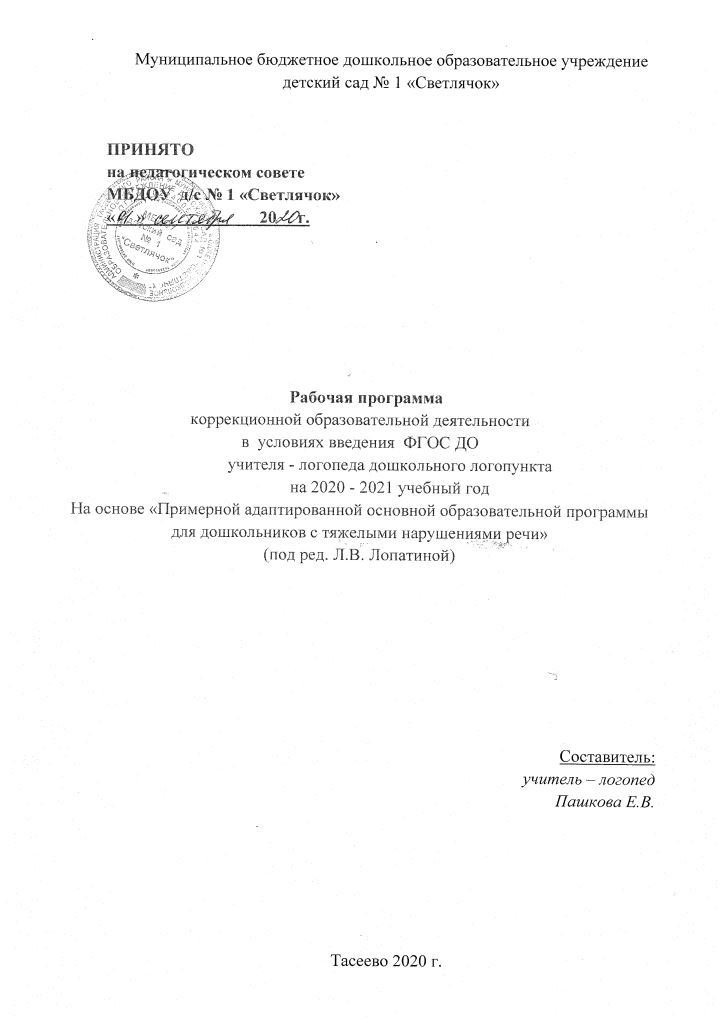                                                      Оглавление. Пояснительная записка …………………………………………………………… 3                                                                         Характеристика возрастных особенностей воспитанников                            Характеристика речевого развития детей  с ФНР, ФФНР ……………………... 5Характеристика речевого развития детей  с ОНР  ……………………………… 7Аналитическая справка по логопункту………………………………..……….. 10Особенности осуществления образовательного процесса Цель, задачи и принципы деятельности учителя-логопеда логопедического пункта ДОУ по реализации коррекционно-развивающей работы с детьми, имеющими нарушения речи ……………………………………………………  10Целевой компонент рабочей программы учителя-логопеда ДОУ Целевые ориентиры (планируемые результаты) по образовательной области «Речевое развитие»  ………………………………………………………….….  12Промежуточные планируемые результаты по образовательной области «Речевое развитие»  …………………………………………………………......  13Содержательный компонент рабочей программы учителя-логопеда ДОУОписание коррекционной образовательной деятельности в соответствии с направлениями речевого развития ребенка  ………………………………........  15Годовой план работы учителя-логопеда …………………………………….…. 20Перспективный план работы с детьми 5-6 лет с ФНР, ФФНР и ОНР ………… 23  Перспективный план работы с детьми 6-7 лет с ФНР, ФФНР и ОНР ………… 27Календарно-тематический план работы по формированию ЛГСР и связной речи у детей с ОНР ……………………………………………………………………   31План индивидуальной работы по звукопроизношению на логопедическом пункте …………………………………………………………………………….  455.2. Описание вариативных форм, способов, методов и средств, реализации рабочей   программы учителя-логопеда ………………………………………….……….  525.3. Особенности взаимодействия учителя-логопеда с семьями воспитанников ..... 53Организационный компонент программы6.1. Материально-техническое обеспечение работы учителя-логопеда ДОУ ...... 566.2. Обеспеченность методическими материалами и средствами обучения коррекционного логопедического процесса ………………………………………..  566.3. Регламент коррекционной логопедической образовательной деятельности… 616.4. Особенности предметно-развивающей пространственной среды логопедического кабинета  …………………………………………………………. 62Пояснительная записка. В настоящее время требования к образовательному процессу основываются на федеральных государственных образовательных стандартах дошкольного образования (ФГОС ДО) и требуют учета потребностей каждого ребенка и максимальной индивидуализации. Многие проблемы трудностей в обучении кроются в раннем и дошкольном возрасте, и очень часто могут быть обусловлены нарушением психофизического и речевого  развития, низким уровнем сформированности познавательных интересов, незрелостью эмоционально-личностной сферы, неблагоприятным социальным окружением или сочетанием тех и других факторов.		Известно, что чем раньше начинается целенаправленная работа с ребёнком, тем более полными могут оказаться коррекция и компенсация дефекта, а также, возможно предупреждение вторичных нарушений развития. Современный этап развития системы ранней помощи детям с ограниченными возможностями здоровья, в частности с нарушениями речи,  в условиях дошкольного образовательного учреждения характеризуется повышением требований к организации и осуществлению коррекционно-образовательного процесса и направлено на социальную адаптацию и интеграцию детей в общество. Все вышесказанное, вызывает необходимость разработки содержания Рабочей  Программы коррекционно-развивающей деятельности   учителя-логопеда в условиях логопедического пункта дошкольной образовательной организации.Рабочая Программа коррекционной образовательной деятельности  учителя-логопеда МБДОУ детский сад № 1 «Светлячок» рассчитана на 2020-2021 учебный год и предназначена для детей 5 – 7 лет с нарушениями речи (ФН, ФФНР, ОНР и  др.), зачисленных на логопедический пункт ДОУ. Данная Рабочая Программа является нормативно - управленческим документом дошкольного образовательного учреждения, характеризующим  систему  психолого-педагогического сопровождения детей с нарушениями речи  в условиях воспитательно-образовательного процесса.  Нормативно-правовую основу для разработки Рабочей Программы коррекционно-развивающей образовательной деятельности  учителя-логопеда составляют:Конвенция ООН о правах ребенка; Декларация прав ребенка;Основная Образовательная Программа дошкольного образовательного учреждения (ООП ДОО).Закон об образовании 2013 - федеральный закон от 29.12.2012 N 273-ФЗ "Об образовании в Российской Федерации"Приказ МОиН РФ  «Об утверждении федерального государственного образовательного стандарта дошкольного образования» от 17 октября 2013 г. №1155Приказ Министерства образования и науки Российской Федерации от 30 августа 2013 г. № 1014 «Об утверждении порядка организации и осуществления образовательной деятельности по основным общеобразовательным программам - образовательным программам дошкольного образования»Постановление Главного государственного санитарного врача РФ от 15 мая 2013 г. N 26"Об утверждении СанПиН 2.4.1.3049-13 "Санитарно-эпидемиологические требования к устройству, содержанию и организации режима работы дошкольных образовательных организаций"Программа логопедической работы по преодолению фонетико-фонематического недоразвития речи у детей. Авторы: Т. Б. Филичева, Г. В. Чиркина;Программа логопедической работы по преодолению общего недоразвития речи у детей. Авторы: Т.Б. Филичева, Г.В. Чиркина, Т.В. Туманова; Положение  о логопедическом пункте ДОУ;а также разработки отечественных ученых в области общей и специальной педагогики и психологии.Таким образом, Рабочая программа разработана с учетом целей и задач основной  образовательной программы дошкольного образования, потребностей и возможностей  воспитанников ДОУ. В программе   определены коррекционные задачи, основные направления работы, условия и средства формирования фонетико-фонематической, лексико-грамматической сторон и связной речи. Данная рабочая программа предназначена для обучения и воспитания детей старшего дошкольного возраста 5-7 лет с различными  речевыми патологиями             (в основном ФФНР, ОНР), зачисленных на логопедический пункт ДОУ. Характеристика возрастных особенностей воспитанников. Характеристика речевого развития детей 5-7 лет с ФФНР, ФНРФонетико-фонематическое недоразвитие речи — это нарушение процессов формирования произношения у детей с различными речевыми расстройствами из-за дефектов восприятия и произношения фонем. Дети с ФФНР — это дети с ринолалией, дизартрией, дислалией акустико-фонематической и артикуляторно-фонематической формы. Без достаточной сформированности фонематического восприятия невозможно становление его высшей ступени — звукового анализа. Звуковой анализ — это операция мысленного разделения на составные элементы (фонемы) разных звукокомплексов: сочетаний звуков, слогов и слов. У детей с сочетанием нарушения произношения и восприятия фонем отмечается незаконченность процессов формирования артикулирования и восприятия звуков, отличающихся акустико-артикуляционными признаками. Уровень развития фонематического слуха детей влияет на овладение звуковым анализом. Степень недоразвития фонематического восприятия может быть различна. В фонетико-фонематическом недоразвитии детей выявляется несколько состояний:трудности в анализе нарушенных в произношении звуков;при сформированной артикуляции неразличение звуков, относящихся к разным фонетическим группам;невозможность определить наличие и последовательность звуков в слове.Основные проявления, характеризующие ФФНР: недифференцированное произношение пар или групп звуков, т.е. один и тот же звук может служить для ребенка заменителем двух или более звуков. Например, вместо звуков «с», «ч», «ш» ребенок произносит звук «ть»: «тюмка» вместо «сумка», «тяска» вместо «чашка», «тяпка» вместо «шапка»;замена одних звуков другими, имеющими более простую артикуляцию, т.е. сложные звуки заменяются простыми. Например, группа свистящих и шипящих звуков может заменяться звуками «т» и «д», «р» заменяется на «л», «ш» заменяется на «ф». «Табака» вместо «собака», «лыба» вместо «рыба», «фуба» вместо «шуба»;смешение звуков, т.е. неустойчивое употребление целого ряда звуков в различных словах. Ребенок в одних словах может употреблять звуки правильно, а в других заменять их близкими по артикуляции или акустическим признакам. Например, ребенок умеет правильно произносить звуки «р», «л» и «с» изолированно, но в речевых высказываниях вместо «столяр строгает доску» говорит «старял стлагает дошку»;другие недостатки произношения: звук «р» — горловой, звук «с» — зубной, боковой и т.д.При наличии большого количества дефектных звуков у детей с ФФНР нарушается слоговая структура слова и произношение слов со стечением согласных.  Характер нарушенного звукопроизношения у детей с ФФНР указывает на низкий уровень развития фонематического восприятия. Несформированность фонематического восприятия выражается в:нечетком различении на слух фонем в собственной и чужой речи;неподготовленности к элементарным формам звукового анализа и синтеза;затруднениях при анализе звукового состава речи.У детей с ФФНР наблюдается некоторое недоразвитие или нарушение высших психических процессов: внимание у таких детей может быть неустойчивым, нестабильным и иссякающим, а также — слабо сформированным произвольное внимание, когда ребенку трудно сосредоточиться на одном предмете и по специальному заданию переключиться на другой;объем памяти может быть сужен по сравнению с нормой. При этом ребенку понадобится больше времени и повторов, чтобы запомнить заданный материал; отмечаются особенности в протекании мыслительных операций: наряду с преобладанием наглядно-образного мышления дети могут затрудняться в понимании абстрактных понятий и отношений. Скорость протекания мыслительных операций может быть несколько замедленной, вследствие чего может быть замедленным и восприятие учебного материала и т.д. Исходя из перечисленных особенностей высшей нервной деятельности, дети с ФФН в педагогическом плане характеризуются следующим образом:поведение может быть нестабильным, с частой сменой настроения;могут возникать трудности в овладении учебными видами деятельности, т.к. на занятиях дети быстро утомляются, для них сложно выполнение одного задания в течение длительного времени;возможны затруднения в запоминании инструкций педагога, особенно — двух-, трех-, четырехступенчатых, требующих поэтапного и последовательного выполнения;в ряде случаев появляются особенности дисциплинарного характера .В отличие от детей с ФФНР дети с фонетическим нарушением речи (ФНР)  не имеют нарушений фонематического слуха и восприятия. ФНР - это нарушение звукопроизношения при нормальном физическом и фонематическом слухе и нормальном строении речевого аппарата. Может наблюдаться расстройство отдельного звука или нескольких звуков одновременно. Как правило, такие  нарушения звукопроизношения связаны с нарушением  артикуляционной моторики или ее недостаточной сформированностью.  Ребенок не может правильно выполнять движения органами артикуляции, особенно языком, в результате чего звук искажается. (Моторное нарушение речи).Такие расстройства могут проявляться:в отсутствии (пропуске) звука – акета вместо ракетав искажениях – горловое произнесение звука р, щечное — ш и т.д.Чаще всего нарушаются:свистящие звуки – С, З (и их мягкие пары), Цшипящие звуки – Ш, Ж, Ч, Щсонорные (язычные) – Л, Р (и их мягкие пары)заднеязычные – К, Г, Х (и их мягкие пары)Неправильное произношение может наблюдаться в отношении любого согласного звука, но реже нарушаются те звуки, которые просты по способу артикуляции и не требуют дополнительных движений языка (м, н, п, т).Характеристика речевого развития детей 5-7 лет с ОНР.ОНР - это такое речевое нарушение, при котором у детей с нормальным слухом и сохранным интеллектом наблюдается недоразвитие всех компонентов речевой системы (фонетико-фонематического и лексико-грамматического). Это обусловлено тем, что в процессе оптогенеза все компоненты развиваются в тесной взаимосвязи, и недоразвитие одного компонента вызывает недоразвитие других компонентов речевой системы. Речевой опыт детей с ОНР весьма ограничен, языковые средства, которыми они пользуются, являются несовершенными. Они далеко не полностью удовлетворяют потребность устного обучения. Поэтому разговорная речь детей с данными речевыми нарушениями оказывается бедной, малословной, тесно связанной  определенной ситуацией. Вне этой ситуации она становится часто непонятной. Связная (монологическая) речь, без которой не может быть полноценного усвоения приобретенных детьми знаний, либо развивается с большими трудностями, либо, вообще, полностью отсутствует.Все указанные отклонения в развитии речи самостоятельно не преодолеваются и не исчезают. Поэтому речевое развитие таких детей можно обеспечить только при условии использования системы коррекционных мероприятий,  предусматривающих формирование речевой практики, в процессе которой происходит овладение фонематическими и лексико-грамматическими закономерностями языка, обучение речи как средству общения и обобщения.Выделение ОНР - это выделение определенного симптомокомплекса. Данная группа является сложной нозологии и механизмам. Существуют различные категории детей: дети с моторной и сенсорной алалией; дети с задержкой речевого развития как симптом задержки психического развития; дети  с дизартрией; дети с задержкой речевого развития невыраженной этиологии.Уровень общего недоразвития речи может быть различен: от полного отсутствия речевых средств обучения, до развернутой речи с элементами фонетико-фонематического и лексико-грамматического недоразвития.Левина Р.Е.  выделила три уровня общего недоразвития речи:1. самый тяжелый – ОНР 1 уровня;2.  средний – ОНР 2 уровня;3. более легкий – ОНР 3 уровня.Общее недоразвитие речи I уровня. Наблюдается почти полное отсутствие вербальных средств общения. Дети четырех-пятилетнего возраста имеют очень скудный словарный запас, который включает не более 20 слов. Ребенок использует либо слова - звукоподражания («би-би»), либо лепетные слова (фрагменты полного развернутого слова, например, «уту» вместо «петух»). Эти звуковые компоненты сопровождаются мимикой и большим количеством  жестов. Также много слов диффузного значения: одно слово имеет много значений (например, «лапа» - это все то, с помощью чего передвигаются: и ноги, и колеса, и лапы). За словом не закреплено конкретное значение. Иногда один и тот же предмет называется различными словами. Ребенок меняет одно слово другим (например, действие заменяет названием предмета, «кров» (кровать) вместо «спать»). Очень грубо искажена звуковая структура слов, воспроизводится как правило, односложная структура , реже двусложная.Фонематические восприятия, анализ и синтез отсутствуют. Фонетическая сторона речи тоже грубо нарушена, звукопроизношение смазанное. На этом уровне речевого развития трудно определить, какой звук произносит ребенок. Пассивный словарь шире активного, но понимание речи все же ограничено ситуацией. Грамматический строй речи практически не сформирован. Словоизменение и словообразование отсутствует. Появляется фраза, но в ней нет точной связи  между словами, нет грамматического оформления, связь отсутствует в виде просодики и интонации, т.е. фразовая речь либо полностью отсутствует на первом уровне ОНР, либо характеризуется фрагментарностью.Общее недоразвитие речи II уровня.На втором уровне речевые возможности ребенка значительно возрастают. У детей имеется довольно большой словарный запас. В речи преобладают существительные, мало глаголов, и еще меньше прилагательных. Очень много в речи детей наблюдается вербальных ошибок (например, «стрехает» вместо «чистит», «стирает», «моет»), особенно глагольных. Много смешений, наблюдается неточность значений слов. В речи ребенка очень много аморфных глаголов («делает», «идет», «стоит» и т.п.). Ребенок использует фразовую речь. Появляются распространенные предложения. С точки зрения количества слов предложения довольно объемные, но грамматически фраза оформлена  неправильно. Не все формы дифференцируются правильно. Ребенок неправильно употребляет падежные беспредложные формы (неправильное согласование существительных и прилагательных в среднем роде, особенно в косвенных падежах). Предложно-падежные конструкции воспроизводятся неправильно. Например: « Я была лелька», вместо «Я была на елке». В целом, предлоги и союзы используются редко. Для детей со 2-ым уровнем ОНР характерны грубые нарушения грамматического строя речи. Наблюдается большое количество аграмматизмов при употреблении существительных, глаголов; прилагательные употребляются крайне редко, т.к. они носят отвлеченный характер. У детей усвоены только простые формы словоизменения. Словообразование грубо нарушено. Его практически нет, кроме уменьшительно-ласкательных форм. У детей со 2-ым  уровнем речевого недоразвития синтаксически предложения значительно лучше сформированы, чем у детей с 1 уровнем ОНР. Понимание речи значительно улучшается. Ребенок дифференцирует многие акустически близкие слова, но не все. Фонематическая сторона речи нарушена, ребенок не может выделить звук на фоне слова. Звукослоговая структура слов более развернута (ребенок воспроизводит два-три слова). Но наблюдается грубое искажение многосложных слов, особенно слогов со стечением. Слова воспроизводятся вариативно (например, «ада» вместо «звезда»). Нарушение звукопроизношения носит полиморфный характер. Правильно произносятся гласные и простые по артикуляции звуки. Как правило, наблюдаются стечения и замены. Замены характеризуют задержку фонетического развития ребенка.Таким образом, у детей с ОНР 2 уровня наблюдаются морфологические и синтаксические аграмматизмы, примитивная связная речь, понимание речи остается неполным, т.к. многие грамматические формы  различаются  недостаточно.Общее недоразвитие речи III уровня.Этот уровень характеризуется тем, что обиходная речь становится более развернутой, отсутствуют грубые фонетические и лексико-грамматические нарушения. Звуковая сторона относительно сформирована, но остаются нарушения произношения сложных по артикуляции звуков и нарушения звукослоговой структуры слова. Особенно большие нарушения наблюдаются во всех формах связной речи (рассказ по сюжетной картинке, рассказ на заданную тему). Есть неточности употребления многих слов, вербальные парафазии. Имеется несформированность семантических полей. В активном словаре присутствуют существительные, глаголы, но мало прилагательных, сложных предлогов и союзов, но они все-таки уже имеются. В активной речи используются преимущественно простые распространенные предложения. Возникают большие трудности при употреблении сложноподчиненных предложений. Наблюдается  недостаточная сформированность и  неточная дифференциация форм словоизменения и словообразования. Аграмматизмы наблюдаются в тех формах, которые поздно появляются в онтогенезе. Например, согласование существительных и прилагательных в среднем роде, употребление сложных предлогов «из-за», «из-под». Очень часто отсутствуют связующие звенья в сложноподчиненных предложениях. Наблюдается нарушение сложных форм фонематического анализа и синтеза. Выражены нарушения в овладении чтением и письмом.Таким образом, на  третьем уровне ОНР наибольшие затруднения наблюдаются при построении произвольной фразы.Аналитическая справка по логопункту. В сентябре 2020 года на логопедический пункт ДОУ были зачислены 3 детей из подготовительной группы, 6 детей из старшей группы и 2 ребенка из средней группы.Из 11 детей с нарушениями речи: 6 детей  имеют простые дефекты речи, 5 детей – сложные речевые нарушения.6 детей с логопедическим заключением ФНР; 2 детей с логопедическим заключением ФФНР; 3 детей с логопедическим заключением ОНР 1 - 4 уровня; Особенности осуществления образовательного процессаЦель, задачи и принципы деятельности учителя-логопеда логопедического пункта ДОУ  по реализации коррекционно-развивающей работы с детьми, имеющими нарушения речи. Цель программы – создать условия для  формирования полноценной фонетической и лексико-грамматической системы языка, развития фонематического восприятия и навыков первоначального звукового анализа и синтеза  у детей с нарушениями речи (ФНР, ФФНР, ОНР и др. речевыми патологиями), зачисленных на логопедический пункт ДОУ. В процессе коррекционного процесса  решаются следующие задачи: раннее выявление и своевременное предупреждение речевых нарушений;преодоление недостатков в речевом развитии;воспитание артикуляционных навыков звукопроизношения и развитие слухового восприятия;нормализация  звукопроизношения и слоговой структуры слова;развитие навыков звукового анализа и синтеза; развитие лексико-грамматических категорий и связной речи (монологической и диалогической речи). Достижение  поставленной цели и решение  задач  осуществляется с учётом следующих  принципов:принцип природосообразности, т.е. синхронного выравнивания речевого и психического развития детей с нарушениями речи; онтогенетический принцип, учитывающий закономерности развития детской речи в норме; принцип индивидуализации, учета возможностей, особенностей развития и потребностей каждого ребенка; принцип признания каждого ребенка полноправным участником образовательного процесса; принцип поддержки детской инициативы и формирования познавательных интересов каждого ребенка; принцип конкретности и доступности учебного материала, соответствия требований, методов, приемов и условия образования индивидуальным и возрастным особенностям детей; принцип систематичности и взаимосвязи учебного материала; принцип постепенности подачи учебного материала; принцип концентрического наращивания информации в каждой из последующих возрастных групп во всех пяти образовательных областях. принцип взаимосвязи работы над различными сторонами речи; принцип обеспечения активной языковой практики. Основной формой работы с детьми  является игровая деятельность — основная форма деятельности дошкольников. Все коррекционно-развивающие (индивидуальные и подгрупповые),  в соответствии с Рабочей программой  носят игровой характер, насыщены разнообразными играми и развивающими игровыми упражнениями и ни в коей мере не дублируют школьных форм обучения. Таким образом, основной  задачей Рабочей программы учителя-логопеда на 2020 - 2021 учебный год   является овладение детьми самостоятельной, связной, грамматически правильной речью и коммуникативными навыками, фонетической системой русского языка, элементами грамоты, что формирует психологическую готовность к обучению в школе и обеспечивает преемственность со следующей ступенью системы общего образования. Целевой компонент рабочей программы учителя-логопеда ДОУ Целевые ориентиры (планируемые результаты) по образовательной области «Речевое развитие» Главной идеей рабочей программы  является РЕАЛИЗАЦИЯ ОБРАЗОВАТЕЛЬНЫХ ЗАДАЧ ДОШКОЛЬНОГО ОБРАЗОВАНИЯ С ПРИВЛЕЧЕНИЕМ СИНХРОННОГО ВЫРАВНИВАНИЯ РЕЧЕВОГО И ПСИХИЧЕСКОГО РАЗВИТИЯ ДЕТЕЙ С НАРУШЕНИЯМИ РЕЧИ, ЗАЧИСЛЕННЫХ НА ЛОГОПУНКТ ДОУ. Результаты освоения рабочей программы учителя-логопеда представлены в виде целевых ориентиров. В соответствие с ФГОС ДО целевые ориентиры дошкольного образования определяются независимо от характера программы, форм ее реализации, особенностей развития детей. Целевые ориентиры не подлежат непосредственной оценке в виде педагогической и/или психологической диагностики и не могут сравниваться с реальными достижениями детей. Целевые ориентиры, представленные во ФГОС ДО, являются общими для всего образовательного пространства Российской Федерации. Целевые ориентиры данной Программы базируются на ФГОС ДО и задачах данной рабочей программы. К целевым ориентирам дошкольного образования (на этапе завершения дошкольного образования) в соответствии с программой ДОУ относятся следующие социально-нормативные характеристики возможных достижений ребенка: Ребенок хорошо владеет устной речью, может выражать свои мысли и желания, проявляет инициативу в общении, умеет задавать вопросы, делать умозаключения, знает и умеет пересказывать сказки, рассказывать стихи, составлять рассказы по серии сюжетных картинок или по сюжетной картинке; у него сформированы элементарные навыки звуко-слогового анализа, что обеспечивает формирование предпосылок грамотности. Ребенок любознателен, склонен наблюдать, экспериментировать; он обладает начальными знаниями о себе, о природном и социальном мире. Ребенок способен к принятию собственных решений с опорой на знания и умения в различных видах деятельности. Ребенок инициативен, самостоятелен в различных видах деятельности, способен выбрать себе занятия и партнеров по совместной деятельности. Ребенок активен, успешно взаимодействует со сверстниками и взрослыми; у ребенка сформировалось положительное отношение к самому себе, окружающим, к различным видам деятельности. Ребенок способен адекватно проявлять свои чувства, умеет радоваться успехам и сопереживать неудачам других, способен договариваться, старается разрешать конфликты. Ребенок обладает чувством собственного достоинства, верой в себя. Ребенок обладает развитым воображением, которое реализует в разных видах деятельности. Ребенок умеет подчиняться правилам и социальным нормам, способен к волевым усилиям. У ребенка развиты крупная и мелкая моторика, он подвижен и вынослив, владеет основными движениями, может контролировать свои движения, умеет управлять ими. Целевые ориентиры  выступают основаниями преемственности дошкольного и начального общего образования.Результативность коррекционной логопедической образовательной деятельности отслеживается через диагностические исследования 2 раза в год с внесением последующих корректив в индивидуальные планы  (маршруты) коррекции и в содержание всего коррекционно-образовательного процесса. Результаты мониторинга находят отражение в речевых картах детей, где отмечается динамика коррекции звукопроизношения и развития речевых функций каждого ребенка, итоговом обследовании речевого развития детей на логопункте ДОУ, ежегодном отчете учителя-логопеда и анализе эффективности работы логопедического пункта ДОУ. Для диагностики используются методики логопедического обследования Т.Б.Филичевой, Г.В. Чиркиной. Сроки проведения мониторинговых исследований – сентябрь, май. Согласно целям и задачам образовательной области «Речевое развитие» основным планируемым результатом работы в этой области является ДОСТИЖЕНИЕ КАЖДЫМ РЕБЕНКОМ УРОВНЯ РЕЧЕВОГО РАЗВИТИЯ, СООТВЕТСТВУЮЩЕГО ВОЗРАСТНЫМ НОРМАМ, ПРЕДУПРЕЖДЕНИЕ ВОЗМОЖНЫХ ТРУДНОСТЕЙ В УСВОЕНИИ ШКОЛЬНЫХ ЗНАНИЙ, ОБУСЛОВЛЕННЫХ НАРУШЕНИЯМИ РЕЧИ, И ОБЕСПЕЧИВАЮЩИМ ЕГО СОЦИАЛЬНУЮ АДАПТАЦИЮ И ИНТЕГРАЦИЮ В ОБЩЕСТВЕ. Промежуточные планируемые результаты по образовательной области «Речевое развитие» Ребенок 5-6 лет, посещающий логопедический пункт ДОУ, должен обладать следующими знаниями, умениями и навыками:Нормализация фонетической стороны речи: - правильно артикулирует все поставленные звуки речи в различных фонетических позициях и формах речи;- Дифференцирует все изученные звуки;Развитие свободного общения со взрослыми и детьми:- свободно пользуется речью для выражения своих знаний, эмоций, чувств;- в игровом взаимодействии использует разнообразные ролевые высказывания.Развитие компонентов ЛГСР  (лексической стороны, грамматического строя речи, связной речи – диалогической и монологической форм) в различных формах и видах детской деятельности:- использует разнообразную лексику в точном соответствии со смыслом;- использует сложные предложения разных видов, разнообразные способы словообразования;- составляет по образцу рассказы по сюжетной картине, по набору картинок; из личного опыта, последовательно, без существенных пропусков пересказывает небольшие литературные произведения.Формирование звуковой аналитико-синтетической активности:- способен проводит звуковой анализ слов различной звуковой структуры; - способен качественно характеризовать выделяемые звуки (гласные, твердый согласный, мягкий согласный, ударный гласный, безударный гласный звук); - правильно употребляет соответствующие термины.Ребенок 6-7лет, выпущенный из  логопедического пункта ДОУ, должен обладать следующими знаниями, умениями и навыками в образовательной области ФГОС «Речевое развитие»: Нормализация фонетической стороны речи: - правильно артикулирует все звуки русского языка  в различных фонетических позициях и формах речи;- Дифференцирует все  звуки;Развитие свободного общения со взрослыми и детьми:- способен участвовать в коллективной беседе (самостоятельно формулировать и задавать вопросы, аргументировано отвечать на вопросы);- свободно пользуется речью для установления контакта, поддержания и завершения разговора.Развитие компонентов ЛГСР (лексической стороны, грамматического строя речи,  связной речи – диалогической и монологической форм) в различных формах и видах детской деятельности:- использует слова разных частей речи в точном соответствии с их значением, активно пользуется эмоционально-оценочной лексикой и выразительными средствами языка;- использует разнообразные способы словообразования, сложные предложения разных видов, разные языковые средства для соединения частей предложения;- самостоятельно пересказывает и драматизирует небольшие литературные произведения, составляет по плану и образцу описательные и сюжетные рассказы;- называет в последовательности слова в предложении, звуки и слоги в словах, различает понятия «звук», «слог», «слово», «предложение».Формирование звуковой аналитико-синтетической активности:- воспринимает слово и предложение как самостоятельные единицы речи, правильно использует в своей речи;- способен делить предложения на слова и составлять из слов (2-4);- способен членить слова на слоги (2-4) и составлять из слогов;- способен проводить звуковой анализ слов;- понимает смыслоразличительную роль фонемы.Содержательный компонент рабочей программы учителя-логопеда ДОУ.Описание коррекционной образовательной деятельности в соответствии с направлениями речевого развития ребенкаИсходной методологической основой содержания коррекционной работы на логопедическом пункте ДОУ  являются положения, разработанные в отечественной логопедии Л.С. Выготским, Р.Е. Левиной, Л.Е. Журовой, Т.Б. Филичевой, Г.В. Чиркиной и другими. Рабочая программа учителя-логопеда логопункта ДОУ на 2020-2021 учебный год  составлена на основе «Примерной адаптированной основной общеобразовательной программы для дошкольников с тяжелыми нарушениями речи» под ред.Л.В Лопатиной.Содержание коррекционной образовательной деятельности обеспечивает: Выявление особых образовательных потребностей детей с нарушениями речи; Осуществление индивидуально ориентированной медико-педагогической помощи детям с нарушениями речи с учетом особенностей психофизического развития и индивидуальных возможностей; Возможность освоения детьми с нарушениями речи  основной общеобразовательной программы ДОУ  и их интеграции в образовательном учреждении.  В соответствии со спецификой логопедического пункта ДОУ   образовательная область «Речевое развитие» выдвинута в рабочей программе  на первый план, так как овладение родным языком является одним из основных элементов формирования личности. Основными направлениями  работы учителя-логопеда ДОУ по коррекции и развитию речи детей с нарушениями речи на логопедическом пункте ДОУ  в соответствии с образовательной областью «Речевое развитие»  ФГОС  ДО являются: Воспитание звуковой культуры речи (нормализация звукопроизношения)  - развитие восприятия звуков родной речи и произношения;Формирование элементарного осознания явлений языка и речи (развитие фонематического восприятия и слуха) – различение звука и слова, нахождение места звука в слове;Развитие активного словаря – освоение значений слов и их уместное употребление в соответствии с контекстом высказывания, ситуацией, в которой происходит общение; Формирование грамматического строя речи: А) морфология (изменение слов по родам, числам, падежам), Б) синтаксис (освоение различных типов словосочетаний и предложений),В) словообразование; Развитие связной речи – монологической (рассказывание) и диалогической (разговорной); Воспитание любви и интереса к художественному слову. Содержание и организация образовательной коррекционно-логопедической  деятельности в условиях логопедического пункта ДОУ Эффективность коррекционно - воспитательной работы определяется чёткой организацией детей в период их пребывания в детском саду, правильным распределением нагрузки в течение дня, координацией и преемственностью в работе всех субъектов коррекционного процесса.  Содержание коррекционной логопедической работы по преодолению ФФНР и ОНР  у детей, зачисленных на логопункт ДОУ,  обеспечивает вариативность и личностную ориентацию образовательного процесса с учетом индивидуальных возможностей и потребностей детей. Форма организации обучения на логопедическом пункте ДОУ  – подгрупповая  и индивидуальная. В соответствии с ФГОС ДО основной формой работы с детьми-дошкольниками  является игровая деятельность. Рабочая программа учитывает это положение, но предполагает, что занятие при максимальном использовании игровых форм остается одной  из основных форм работы с детьми, имеющими нарушения речи. Организация деятельности логопеда в течение года определяется задачами, поставленными Рабочей программой. Учебный год на логопедическом пункте ДОУ условно делится на 3 периода: 1 период – сентябрь – ноябрь; 2 период – декабрь – февраль, 3 период – март – май. Логопедическое обследование проводится с 1 по 15 сентября.  Логопедические подгрупповые и индивидуальные занятия проводятся с 15 сентября по регламенту НОД, составленному учителем-логопедом. По договоренности с администрацией ДОУ  и воспитателями групп логопед может брать детей со всех занятий. В отличие от специализированного ДОУ задача коррекции речевой деятельности в системе работы логопункта является дополнительной. Поэтому в расписании образовательной деятельности нет времени, специально отведенного для занятий с логопедом. Регламент логопедической НОД составляется таким образом, чтобы не мешать усвоению общеобразовательной программы и предоставить возможность родителям при необходимости или желании участвовать в индивидуальных логопедических занятиях: часть логопедической работы вынесена во вторую половину дня (как правило, занятия с логопедом во вторую половину дня проводятся в среду).  В соответствии с СанПин продолжительность подгрупповых занятий с детьми 6-го года жизни составляет 20-25 минут, с детьми 7-го года жизни -  25-30 минут.  Для подгрупповых занятий объединяются дети одной возрастной группы, имеющие сходные по характеру и степени выраженности речевые нарушения. Дополнительно проводятся подгрупповые занятия с детьми с ОНР  по развитию ЛГСР и связной речи. Количество детей в подгруппе от 2 до 7 человек. Частота проведения индивидуальных занятий определяется характером и степенью выраженности речевого нарушения, возрастом и индивидуальными психофизическими особенностями детей, продолжительность индивидуальных занятий 15-20 минут. Дети с ФН и ФФНР занимаются с логопедом 2 раза в неделю, с ОНР – 2-3 раза в неделю.  Основная цель индивидуальных занятий состоит в выборе и в применении комплекса артикуляционных упражнений, направленных на устранение специфических нарушений звуковой стороны речи, характерных для дислалии, дизартрии и др. На индивидуальных занятиях логопед имеет возможность установить эмоциональный контакт с ребёнком, активизировать контроль над качеством звучащей речи, корригировать речевой дефект, сгладить невротические реакции.  На данных занятиях дошкольник должен овладеть правильной артикуляцией каждого изучаемого звука и автоматизировать его в облегченных фонетических условиях: изолированно, в прямом и обратном слоге, словах несложной слоговой структуры. Коррекционно-развивающая работа учителя-логопеда с конкретным воспитанником ДОУ, зачисленным на логопедический пункт,  включает в себя те направления, которые соответствуют структуре его речевого дефекта.Продолжительность коррекционно-развивающей работы во многом обусловлена индивидуальными особенностями детей. Примерная продолжительность занятий с детьми с ФНР   составляет  6 месяцев, ФФНР  - 1 год, ОНР – 1-2 года.   Согласно положению о логопедическом пункте ДОУ, в течение года на логопункте  занимаются до 25 детей.  Выпуск детей проводится в течение всего учебного года по мере устранения у них дефектов речи. Результаты логопедической работы отмечаются в речевой карте ребёнка.5.2. Описание вариативных форм, способов, методов и средств реализации рабочей программы логопеда Исходя из целей и задач Рабочей программы учителя-логопеда Пашковой Елены Викторовны были составлены следующие документы, регламентирующие работу на логопедическом пункте ДОУ  на 2020 - 2021 учебный год:  - Годовой план работы учителя-логопеда на 2020-2021 учебный год, в который входят планы работы с педагогами ДОУ, с родителями, с детьми;   - Перспективный план работы с детьми 5-6 лет с ФНР, ФФНР и ОНР; - Перспективный план работы с детьми 6-7 лет с ФНР, ФФНР и ОНР; - Календарно-тематический  план по формированию лексико-грамматических средств языка  и развитию связной речи  у детей с ОНР,- План индивидуальной коррекционной работы по звукопроизношению на логопедическом пункте ДОУ на 2015-2016 учебный год.ПОВЫШЕНИЕ ПРОФЕССИОНАЛЬНОЙ КВАЛИФИКАЦИИ Годовой план работы учителя – логопедаМБДОУ детский сад № 1 «Светлячок»на 2020 – 2021 учебный год.Муниципальное  бюджетное дошкольное  образовательное учреждениедетский сад № 1 «Светлячок»Перспективный планобразовательной деятельности по коррекции речи детей 5-6 лет с ФНР,  ФФНР  и ОНР, зачисленных на логопедический пункт ДОУ на 2020-2021 уч.гг.  (Образовательная область по ФГОС ДО «Речевое развитие»)                            Учитель-логопед:Пашкова Е.В. 2020 г.Муниципальное  бюджетное дошкольное  образовательное учреждениедетский сад № 1 «Светлячок»Перспективный план образовательной деятельности по коррекции речи  детей 6-7 лет с ФНР, ФФНР и ОНР,  зачисленных на логопедический пункт ДОУ   на 2020-2021 учебный год(Образовательная область по ФГОС ДО «Речевое развитие»)Учитель-логопед:Пашкова Е.В.2020 г.Муниципальное  бюджетное дошкольное  образовательное учреждениедетский сад № 1 «Светлячок»Календарно-перспективный план по формированию лексико-грамматических средств языка  и развитию связной речи  у детей с ОНР, зачисленных на логопедический пункт ДОУ  на 2020-2021 учебный год.Учитель-логопед:Пашкова Е.В.Комплексно–тематический принцип образовательного процесса определяется Научной концепцией дошкольного образования (под ред. В. И. Слободчикова, 2005 год) как основополагающий принцип для структурирования содержания образования дошкольников. Авторы поясняют, что «…тема как сообщаемое знание о какой-либо сфере деятельности, представлено в эмоционально-образной, а не абстрактно-логической форме». Темы придают системность и культуросообразность образовательному процессу. Реализация темы в комплексе разных видов деятельности (в игре, рисовании, конструировании и др.) призывает взрослого к более свободной позиции – позиции партнера, а не учителя. Лексические темы для детей 5-6 лет и 6-7 лет с ОНР одинаковы, отличается лишь наполняемость темы (лексический словарь, грамматические упражнения), которая усложняется с возрастом детей. В тематическом планировании черным и красным шрифтом указана информация, актуальная для обоих возрастов, синим шрифтом – информация, актуальная только для детей 6-7 лет. Муниципальное бюджетное дошкольное образовательное учреждение Детский сад № 1 «Светлячок»ПЛАН  ИНДИВИДУАЛЬНОЙ КОРРЕКЦИОННОЙ  РАБОТЫПО  ЗВУКОПРОИЗНОШЕНИЮ НА ЛОГОПЕДИЧЕСКОМ ПУНКТЕ ДОУна  2020-2021 учебный год 		Составила: Учитель-логопедПашкова Е.В.2020 г.I.Подготовительный этапЗадача:                                                                                                                                                         Создать  условия для подготовки  ребенка к длительной коррекционной работе, а именно:а) вызвать интерес к логопедическим занятиям,  потребность в них;б) развивать слуховое внимание, память, фонематическое восприятие в играх и специальных упражнениях;в) формировать    и    развивать   артикуляционную  моторику   до    уровня минимальной достаточности для постановки звуков;г) 	укреплять    физическое     здоровье воспитанников логопедического пункта ДОУ    (консультации врачей -  узких  специалистов   при   необходимости медикаментозное   лечение,   массаж).II. Формирование произносительных умений и навыков              Задачи:а) устранять  дефектное звукопроизношение;б) развивать  умения  и навыки дифференцировать  звуки,     сходные артикуляционно  и акустически;               в) формировать  практические умения и навыки пользования              исправленной (фонетически чистой,  лексически развитой,                грамматически  правильной) речью. Виды коррекционной работы на данном этапе:                                  1.Постановка звуков в такой последовательности:свистящие С, 3, Ц, С’, 3'шипящий  Ш соноры Л, Льшипящий  Жсоноры  Р,  Р'шипящие Ч, Щ                                            Способ постановки:Подготовительные упражнения (кроме артикуляционной гимнастики):для   свистящих:   «Улыбка»,   «Заборчик»,   «Лопатка»,  «Желобок», «Щеточка», «Футбол»,   «Фокус»;для шипящих:  «Трубочка», «Вкусное варенье», «Чашечка»,  «Грибок», «Погреем руки»;для Р, Р': «Болтушка», «Маляр», «Индюк», «Лошадка»,     «Грибок», «Барабанщик», «Гармошка», «Пулемет»;для Л: «Улыбка», «Лопатка», «Накажем язык». Работа по постановке звуков проводится только  индивидуально.             2. Автоматизация каждого исправленного звука в слогах:По мере постановки может проводиться как индивидуально, так в подгруппе:                     а)  3, Ш, Ж, С, 3', Л' автоматизируются вначале в прямых                                      слогах,  затем в обратных и в последнюю очередь - в слогах                                      со стечением  согласных;       б)  Ц, Ч, Щ, Л - наоборот: сначала в обратных слогах, затем              в прямых и со стечением согласных;      в)  Р, Р' можно начинать автоматизировать с проторного аналога            и параллельно вырабатывать вибрацию.3.Автоматизация каждого исправленного звука в словах.Проводится по следам автоматизации в слогах, в той же  последовательности.                                                                                     По мере овладения произношением каждого слога он немедленно вводится и закрепляется в словах с данным слогом. Для проведения работы по автоматизации звуков в словах дети со сходными дефектами объединяются в подгруппы. Вся дальнейшая коррекционная работа проводится в подгруппах.4.Автоматизация звуков в предложениях. Каждое отработанное в произношении слово немедленно включается в отдельные предложения, затем в небольшие рассказы, подбираются потешки, чистоговорки, стихотворения с данным словом.5.Дифференциация звуков:                                С – З,   СЬ – Ц,   С – Ш;                                  Ж – З,   Ж – Ш;                                  Ч – ТЬ,   Ч – СЬ,    Ч – Щ;                               Щ – С, Щ – ТЬ, Щ – Ч, Щ – Ш;                              Р – Л,   Р – РЬ,   РЬ – ЛЬ,   РЬ – Й,    ЛЬ – Л6.Автоматизация в спонтанной речи. (в диалогической речи, в играх, развлечениях, режимных моментах, экскурсиях, труде и т. д.).Муниципальное бюджетное  дошкольное образовательное учреждение Детский сад № 1 «Светлячок»ПЛАН  ИНДИВИДУАЛЬНОЙ КОРРЕКЦИОННОЙ  РАБОТЫПО  ЗВУКОПРОИЗНОШЕНИЮ НА ЛОГОПЕДИЧЕСКОМ ПУНКТЕ ДОУна  2020-2021 учебный год 		Составила: Учитель-логопедПашкова Е.В.                                                     2020 г.Описание вариативных форм способов, методов и средств, реализации рабочей   программы учителя-логопеда.  Методы коррекционной логопедической работы:Наглядные- непосредственное наблюдение и его разновидности; - опосредованное наблюдение (изобразительная наглядность: рассматривание  игрушек и картин, рассказывание по игрушкам
   и картинам); Словесные-чтение и рассказывание художественных произведений;- заучивание наизусть стихов, небольших рассказов, скороговорок, чистоговорок и др. - пересказ; - обобщающая беседа;- рассказывание без опоры на наглядный материал; Практические -  дидактические игры и упражнения;- игры-драматизации и инсценировки; - хороводные игры и элементы логоритмики 	Средствами коррекции и развития речи детей с ФНР, ФФН и ОНР являются: - общение детей со взрослыми (родителями, воспитателями, логопедом, музыкальным руководителем, инструктором по физической культуре и др.); - культурная языковая среда (дома и в детском саду); - обучение родной речи на занятиях (занятия по формированию фонетико-фонематической стороны речи, занятия по развитию ЛГСР и связной речи, чтение художественной литературы); - художественная литература, читаемая помимо занятий (дома и в детском саду); - изобразительное искусство, музыка, театр; - занятия по другим разделам образовательной программы ДОУ. 5.3. Особенности взаимодействия учителя-логопеда с семьями воспитанниковВопросам взаимосвязи детского сада с семьей в последнее время уделяется все большее внимание, так как личность ребенка формируется, прежде всего, в семье и семейных отношениях. В нашем дошкольном учреждении  создаются условия, имитирующие домашние, к образовательно-воспитательному процессу привлекаются родители, которые участвуют в организованной образовательной деятельности, интегрированных занятиях, спортивных праздниках, викторинах, вечерах досуга, театрализованных представлениях, экскурсиях. Педагоги работают над созданием единого сообщества, объединяющего взрослых и детей. Для родителей   проводятся тематические родительские собрания и круглые столы, семинары, мастер-классы, организуются диспуты, создаются библиотеки специальной литературы по логопедии. На 2015-2016 учебный год  учителем-логопедом составлен план взаимодействия с семьями воспитанников  логопедического пункта ДОУ, в котором отражены все формы и методы взаимодействия (план представлен в годовом плане учителя-логопеда). На логопедическом пункте ДОУ  учитель-логопед привлекает   родителей к коррекционно-развивающей работе через систему методических рекомендаций. Эти рекомендации родители получают в устной форме на вечерних приемах и еженедельно по средам в письменной форме  в специальных тетрадях. Рекомендации родителям по организации домашней работы с детьми необходимы для того, чтобы как можно скорее ликвидировать отставание детей — как в речевом, так и в общем развитии.  Методические рекомендации, данные в тетрадях для домашних работ, подскажут родителям, в какое время лучше организовать совместную игровую деятельность с ребенком, во что и как следует играть с ребенком дома. Они предоставят дошкольнику возможность занять активную позицию, вступить в диалог с окружающим миром, найти ответы на многие вопросы с помощью взрослого. Так, родители смогут предложить ребенку поиграть в различные подвижные игры, проведут пальчиковую гимнастику, прочитают и стихи, помогут научиться лепить и рисовать, составлять рассказы и отгадывать загадки. Выполняя с ребенком предложенные задания, наблюдая, рассматривая, играя, взрослые разовьют его речь, зрительное и слуховое внимание, память и мышление, что станет залогом успешного обучения ребенка в школе. К тому же, богатый иллюстративный материал пособий освободит родителей от поиска необходимых картинок и поможет сделать занятия более интересными и яркими. Задания тетрадей подобраны в соответствии с изучаемыми в  группах детского сада лексическими темами и требованиями программы. Работа с детьми 5-7 летнего возраста строится на систематизации полученных ранее знаний, что создаст предпосылки для успешной подготовки детей к обучению в школе. Кроме методических рекомендаций в специальных тетрадях, учитель-логопед постоянно обновляет  стенд  «Советы логопеда» в коридоре ДОУ, где собраны различные материалы, которые помогают родителям организовать развивающее общение с ребенком и дома, и на прогулке, содержат описание опытов, подвижных игр, художественные произведения для чтения и заучивания. Без постоянного и тесного взаимодействия с семьями воспитанников коррекционная логопедическая работа будет не полной и не достаточно эффективной. Поэтому интеграция детского сада и семьи – одно из основных условий работы учителя-логопеда на логопедическом пункте ДОУ. Модель взаимодействия с семьями детей, имеющими нарушения речи, представлена на схеме. 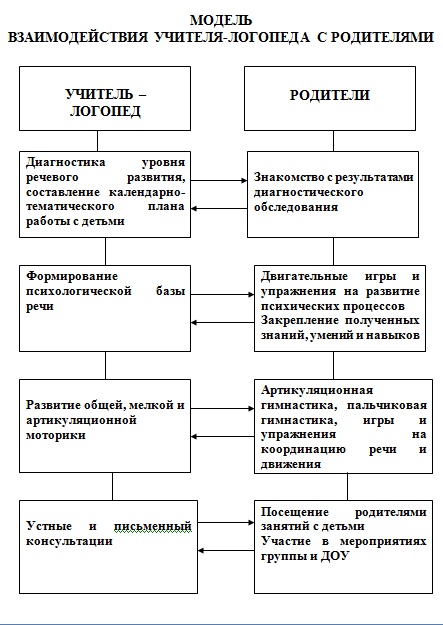 6. Организационный компонент программы6.1. Материально-техническое обеспечение работы учителя-логопеда ДОУОснащение логопедического кабинетаНастенное зеркало – 1шт;Стол для детей – 1 шт; Стулья детские – 4 шт; Стол для логопеда – 1 шт;Стулья для взрослых – 1 шт; Магнитная доска  - 1 шт; Полка настенная для книг – 1 шт; Уголок детский с зеркалом – 1 шт; Полка напольная для пособий – 1 шт; Полка детская для картотек и игрушек – 1 шт; Палас – 1шт; Стенды для наглядности – 1 шт; Коробки и папки для пособий.6.2. Обеспеченность методическими материалами и средствами обучения коррекционного логопедического процессаЛогопедический кабинет полностью оснащен необходимым оборудованием, методическими материалами и средствами обучения. В логопедическом кабинете имеются следующие материалы: ПОСОБИЯДля проведения логопедического обследования:Обследование звукопроизношения; Обследование понимания речи; Обследование связной речи; Обследование грамматического строя речи; Обследование состояния словарного запаса; Обследование фонематического восприятия, фонематического анализа и синтеза, фонематических представлений; Обследование слоговой структуры слова; Разрезные картинки для обследования на 2-4-6-8 частей; Картинки и тексты  Для формирования правильного звукопроизношения:Артикуляционные упражнения (карточки); Профили звуков; Материал для автоматизации звуков в словах, предложениях, текстах; Пособия для работы над речевым дыханием: «Накорми животных», «Сдуй снежинки», «Клоун на велосипеде», «Фокус», «Вертушки», «», «».Предметные картинки на все изучаемые звуки; Альбомы на автоматизацию и дифференциацию поставленных звуков; Тексты и картотеки на автоматизацию поставленных звуков. Логопедические кубикиКомплексы артикуляционной гимнастикиПредметные картинки на звуки     Рабочая тетрадь по развитию речи на звуки Н.В. Новоторцева (п-б, к-кь,л-ль, ш-ж,      В.В. Коноваленко «Парные звонкие – глухие согласные З-С»      В.В. Коноваленко Дидактический материал по коррекции произношения звуков Г, К, Х.      А.Ф. Рыбина Коррекция звукопроизношения у детей (С, З, Ц, , Ж, Ч, Щ, Л, Ль, Р, Рь)     Ю.В. Гурин Непослушная коза (С- З)     М.В. Смирнова Пчелка чистюля (Ч- Щ)    Т.А. Воробьева Логопедические упражнения     Т.А. Куликовская Артикуляционная гимнастика в стихах и картинках.       Е. Косинова Артикуляционная гимнастика«Звуковые дорожки»Для формирования фонематического восприятия, звукового анализа:Сигнальные кружки на дифференциацию звуков; Цветные фишки для звукобуквенного анализа; Предметные картинки на дифференциацию звуков;Тексты на дифференциацию звуков Набор звучащих предметов (бубен, колокольчик, погремушки, свисток)Сигнальные карточки.Для обучения грамоте (чтению и письму):Магнитный алфавит; Настенный алфавит; Схемы для анализа предложений; Наборы предметных картинок для деления слов на слоги; Логопедические буквари;Игра АБВГД…парные картинкиМагнитная доска с буквамиРазвивающая игра «Десять гласных подружек»Л.А. ЕффросининаКарточки для обучения грамоте «Буковка» Азбука по слогамУчебные трафаретики (буквы)В.Степанова Азбука зверей и птицИ.Новикова Смешная азбукаС.Гаврина Обучаемся грамотеЕ.В. Колесникова «От А до Я»Е.В. Колесникова От слова к звуку»Для обогащения словарного запаса и формирования грамматического строя речи:Предметные картинки по лексическим  темам: Ягоды; Головные уборы; Мебель; Птицы; Растения; Обувь; Продукты; Грибы; Одежда;  Посуда; Игрушки; Насекомые;  Профессии;  Деревья;  Животные и их детеныши;  Инструменты; Времена года;  Овощи; ФруктыПредметные картинки на подбор антонимов;Предметные картинки на подбор синонимов; Многозначные слова;Предметные картинки «один-много»; Схемы предлогов; Пособия на составление предложений с простыми и сложными предлогами;Наглядно дидактическое пособие «Домашние птицы»Наглядное пособие «Животные дикие и домашние»Наглядно дидактическое пособие «Цветы»Развивающее лото для детей «Профессии», «Животные»Игры на развитие навыка словообразования: «Приготовим сок», «Посчитай», «Готовим обед», «Чей хвост», «Одень куклу», «Он, она, оно, они»,Для развития связной речи:Серии сюжетных картинок; Сюжетные картинки; Наборы предметных картинок для составления сравнительных и описательных рассказов; Схемы и мнемотаблицы для составления описательных рассказов. Наборы текстов для пересказаДля развития мелкой моторики:Картинки для штриховки;Трафареты, карандаши;«Весёлые  шнурочки»;«Волшебные верёвочки»; «Игры со счётными палочками»;«Весёлые прищепки»; «Загони мяч в ворота»Для развития внимания, памяти, словесно – логоического мышления:«Четвёртый лишний»       Счётные палочки       Пирамидка       Матрешки       Домино        Пазлы       «Дары природы»      «Обобщение»      «Что из  чего»      «Найди пару»      «Цвета»ИГРУШКИКукла большая – 1 шт; Кукла маленькая – 1 шт; Набор овощей и фруктов – 1 шт; Мяч маленький – 1 шт;Мягкие игрушки – в ассортименте (более 10 шт.)Мозаика – 1штПеречень  литературы в логопедическом кабинете.Методическая литература:Перечень методического оснащения логопедического кабинетаДетская литература:  6.3. Регламент коррекционной логопедической образовательной деятельности и циклограмма рабочего времени учителя-логопедаЦиклограмма рабочего времени учителя логопеда построена из учета 4 часов рабочего времени, из которых 3,5ч. в день отводятся на непосредственную работу с детьми, и 0,5ч. – на методическую и организационную работу. Циклограмма рабочего времени учителя – логопеда логопедического пункта ДОУ  на 2020/2021 уч.г.Регламент индивидуально-подгрупповой НОД учителя-логопеда логопедического пункта ДОУ  на 2020-2021 учебный год6.4. Особенности предметно-развивающей пространственной среды логопедического кабинета.Организация образовательного пространства и разнообразие материалов, оборудования и инвентаря в кабинете учителя-логопеда в соответствии с Программой должны обеспечивать:  - экспериментирование с доступными детям материалами (в том числе с песком и водой); — двигательную активность, в том числе развитие крупной, мелкой, мимической, артикуляционной моторики, участие в подвижных играх и соревнованиях; — эмоциональное благополучие детей во взаимодействии с предметно-пространственным окружением; — возможность самовыражения детей.Правильно организованная предметно-пространственная развивающая среда в кабинете  логопеда создает возможности для успешного устранения речевого дефекта, преодоления отставания в речевом развитии;  позволяет ребенку проявлять свои способности не только в организованной образовательной, но и в свободной деятельности, стимулирует развитие творческих способностей, самостоятельности, инициативности, помогает утвердиться в чувстве уверенности в себе, а значит, способствует всестороннему гармоничному развитию личности. Предметно-развивающее пространство следует организовать таким образом, чтобы каждый ребенок имел возможность упражняться в умении наблюдать, запоминать, сравнивать, добиваться поставленной цели под наблюдением взрослого и под его недирективным руководством. Развивающая предметно-пространственная среда позволяет предусмотреть сбалансированное чередование специально организованной образовательной и нерегламентированной деятельности детей, время для которой предусмотрено в режимах каждой из возрастных групп и в утренний, и в вечерний отрезки времени. Обстановка, созданная в  кабинете учителя-логопеда, должна уравновешивать эмоциональный фон каждого ребенка, способствовать его эмоциональному благополучию. Эмоциональная насыщенность — одна из важных составляющих развивающей среды. Следует учитывать то, что ребенок скорее и легче запоминает яркое, интересное, необычное. Разнообразие и богатство впечатлений способствует эмоциональному и интеллектуальному развитию.Логопедический кабинет имеет зональную структуру. В нем можно выделить несколько основных зон: Зона методического, дидактического и игрового сопровождения. Она представлена книжными полками и детскими уголками и содержит следующие разделы: Материалы по обследованию речи детей; Методическая литература по коррекции речи детей;Учебно-методическая литература по обучению грамоте детей с нарушениями речи; Учебно-методические планы и другая документация учителя-логопеда; Пособия по дидактическому обеспечению коррекционного процесса (в коробках, папках и конвертах).Информационная зона для педагогов и родителейОна расположена на планшетах (стендах): в коридоре, в приемной группы, в логопедическом кабинете и содержит популярные сведения о развитии и коррекции речи детей, обновляется раз в месяц.Зона индивидуальной коррекции речи.Здесь располагаются большое зеркало и рабочий стол, за которым проходит индивидуальная коррекционная работа, над зеркалом имеются изображения основных артикуляционных упражнений и звуковых профилей. Зона подгрупповых занятий. Эта зона оборудована магнитной доской, мольбертом, учебными планшетами, детским столом, магнитными азбуками. Необходимым условием реализации рабочей образовательной программы является наличие основной документации:1. Журнал учета посещаемости логопедических занятий детьми.2. Журнал обследования речи детей, посещающих дошкольное образовательное учреждение (с 3 до 7 лет).3. Журнал регистрации детей, нуждающихся в коррекционной (логопедической) помощи.4. Речевая карта на каждого ребенка с перспективным планом работы по коррекции выявленных речевых нарушений, результатами продвижения раз в полгода, с указанием даты ввода и окончания занятий.5. Годовой план работы учителя-логопеда ДОУ. 6. Рабочая программа учителя-логопеда ДОУ со всеми видами планирования. 7. Тетради-дневники для методических рекомендаций родителям по организации занятий с детьми в домашних условиях. 8. Регламент логопедической НОД, заверенный  заведующим дошкольным образовательным учреждением.9. Циклограмма  работы учителя-логопеда, утвержденная  руководителем дошкольного образовательного учреждения, согласованная  с администрацией учреждения.10. Картотека с перечислением оборудования, учебных и наглядных пособий, находящихся в логопедическом кабинете.11. Отчет об эффективности коррекционной (логопедической) работы за учебный год.12. Ежедневное планирование работы учителя-логопеда (планирование индивидуальной работы); Использованная литература: Алгоритм разработки Рабочей программы по коррекционно-развивающей работе в  дошкольной образовательной организации для детей с ограниченными возможностями здоровья в условиях введения ФГОС ДО /Под ред. Г.Н. Лавровой, Г.В. Яковлевой. Челябинск: Цицеро, 2014. – с.80        Диагностика нарушений речи у детей и организация логопедической работы в условиях дошкольного образовательного учреждения: Сб. методических рекомендаций. – СПб.: Детство-Пресс, 2001.Жукова И.С., Мастюкова Е.М., Филичева Т.Б. Преодоление общего недоразвития у дошкольников. – М., 1990.Журавель Н.И. Планирование занятий в логопедическом пункте ДОУ – М.: ТЦ   Сфера, 2008.Иванова Ю.В. Дошкольный логопункт: документация, планирование и организация работы, - М: Издательство ГНОМ и Д, 2008Методы обследования речи детей: Пособие по диагностике речевых нарушений/Под общ. Ред. Проф. Чиркиной. – 3-е изд., доп. – М. : АРКТИ, 2003.ПРОГРАММЫ. Коррекция нарушений речи, под ред. Филичевой Т.Б., 2008. Примерная адаптированная программа коррекционно-развивающей работы в логопедической группе детского сада для детей с тяжелыми нарушениями речи (общим недоразвитием речи) с 3 до 7 лет;  Издание третье, переработанное и дополненное в соответствии с ФГОС ДО; автор Нищева Н.В., 2014г.№ п/пСодержание работыСрокиВыход1. Участие в работе методического объединения учителей-логопедов ДОУ В течение года Письменные материалы 2. Участие в педагогических советах, семинарах, консилиумах ДОУ и на уровне района В течение года Письменные материалы3.Просмотр открытых занятий, мастер-классовВ течение годаПисьменные материалы, анализ просмотренных мероприятий4. Отслеживание и изучение новинок в методической литературе по внедрению ФГОС ДО в работу учителя-логопеда детского сада в журналах «Логопед», «Логопед в ДОУ», «Дошкольное образование» и др. В течение годаПисьменные материалы, презентации, консультации6.Работа над темой: «Использование ИКТ как средства мотивации и повышения качества коррекционно – образовательного процесса в условиях логопедического пункта доу». В течение годаПрактические материалы №п/пВиды деят-тиПланируемые мероприятия     Сроки проведения1.Диагно-стика Проведение диагностики:заполнение речевых картсоставление индивидуального плана работы для каждого ребенкаСентябрь 2  Организационная работаКоррекционно-развивающая работаПодготовка кабинета к новому учебному году.Составление расписания индивидуальных занятий и подгрупповых занятийОформление документации:журнал учета посещаемости занятий.журнал первичного обследования речи.планы индивидуальных и подгрупповых занятий.утвержденное расписание занятий.тетрадь взаимодействия учителя-логопеда и воспитателяитоговый отчет о проделанной работе за год.Подготовка документации для ПМПК.Проведение индивидуальных и подгрупповых занятий:развитие общей и мелкой моторикиразвитие артикуляционной моторикиразвитие правильного речевого дыханияразвитие фонематического восприятияразвитие графических навыковразвитие фонематической стороны речиРазвитие общих речевых навыков:работа над плавностью речиработа над интонированием речиразвитие тембровой окраски голоса До 14 сентябряСентябрьВ течение годаСентябрь-июнь  3.Коррекционно – развивающая  работа                                                  Подготовка кабинета к новому учебному году.Составление расписания индивидуальных занятий и подгрупповых занятийОформление документации:журнал учета посещаемости занятий.журнал первичного обследования речи.планы индивидуальных и подгрупповых занятий.утвержденное расписание занятий.тетрадь взаимодействия учителя-логопеда и воспитателяитоговый отчет о проделанной работе за год.Подготовка документации для ПМПК.Проведение индивидуальных и подгрупповых занятий:развитие общей и мелкой моторикиразвитие артикуляционной моторикиразвитие правильного речевого дыханияразвитие фонематического восприятияразвитие графических навыковразвитие фонематической стороны речиРазвитие общих речевых навыков:работа над плавностью речиработа над интонированием речиразвитие тембровой окраски голоса До 14 сентябряСентябрьВ течение годаСентябрь-июнь4.Методическая работаОказание помощи воспитателям при подготовке занятий.в течениигода4.Методическая работаПосещение занятий воспитателей с целью контроля речи детей.в течениигода4.Методическая работаОборудование логопедического кабинета наглядным материалом, пособиями, играми.в течениигода4.Методическая работаУчастие в метод.объединении учителей-логопедов района.В течении года4.Методическая работаПодведение итогов работы за учебный год. Сдача аналитического отчета о проделанной работе.Июнь4.Методическая работаПодготовка материалов для проведения логопедического обследования.Сентябрь5.       Работа с родителямиПроведение индивидуальных консультаций с родителями по речевому воспитанию детей.В течении года5.       Работа с родителямиОформление информационных стендов в уголках для родителей.1 раз в месяц5.       Работа с родителямиПосещение родительских собраний.По плану детского сада5.       Работа с родителямиПосещение родителями логопедических занятий.По запросу родителей в течении годаНаправления работыНаправления работыI период обученияI период обученияI период обученияII период обученияIII период обученияРазвитие общих речевых навыковРазвитие общих речевых навыков1.   Выработка четкого, координированного движения органов  речевого аппарата.2.   Обучение детей короткому и бесшумному вдоху (не поднимая плечи), спокойному и плавному выдоху (не надувая щеки).3.   Работа по формированию диафрагмального дыхания.4.   Работа над мягкой атакой голоса. Выработка у детей умения пользоваться громким и тихим голосом.1.   Выработка четкого, координированного движения органов  речевого аппарата.2.   Обучение детей короткому и бесшумному вдоху (не поднимая плечи), спокойному и плавному выдоху (не надувая щеки).3.   Работа по формированию диафрагмального дыхания.4.   Работа над мягкой атакой голоса. Выработка у детей умения пользоваться громким и тихим голосом.1.   Выработка четкого, координированного движения органов  речевого аппарата.2.   Обучение детей короткому и бесшумному вдоху (не поднимая плечи), спокойному и плавному выдоху (не надувая щеки).3.   Работа по формированию диафрагмального дыхания.4.   Работа над мягкой атакой голоса. Выработка у детей умения пользоваться громким и тихим голосом.1.   Продолжить работу над дыханием, голосом, темпом и ритмом речи у всех детей.2.  Познакомить с различными видами интонации: повествовательной, вопросительной, восклицательной.1.  Продолжить работу над речевым дыханием.2.   Продолжить работу над темпом, ритмом, выразительностью речи.ЗвукопроизношениеЗвукопроизношение1.   Разработка речевого аппарата, подготовка к постановке звуков (проведение общей и специальной артикуляционной гимнастики).2.  Уточнение произношения гласных звуков и наиболее легких согласных звуков 3.   Постановка  и   первоначальное   закрепление   неправильно произносимых  и   отсутствующих  в  произношении  детей  звуков (индивидуальная работа).1.   Разработка речевого аппарата, подготовка к постановке звуков (проведение общей и специальной артикуляционной гимнастики).2.  Уточнение произношения гласных звуков и наиболее легких согласных звуков 3.   Постановка  и   первоначальное   закрепление   неправильно произносимых  и   отсутствующих  в  произношении  детей  звуков (индивидуальная работа).1.   Разработка речевого аппарата, подготовка к постановке звуков (проведение общей и специальной артикуляционной гимнастики).2.  Уточнение произношения гласных звуков и наиболее легких согласных звуков 3.   Постановка  и   первоначальное   закрепление   неправильно произносимых  и   отсутствующих  в  произношении  детей  звуков (индивидуальная работа).1.  Продолжить работу по постановке неправильно произносимых и отсутствующих в речи детей звуков (индивидуальная работа).2.  Автоматизация и дифференциация поставленных звуков.1.   Продолжить работу по постановке неправильно произносимых и отсутствующих в речи детей звуков (индивидуальная работа).2.  Автоматизация и дифференциация поставленных звуков.Работа над слоговой структурой словаРабота над слоговой структурой слова1.   Работа над односложными словами со стечением согласных в начале и в конце слова (стол, мост).2.   Работа над двухсложными словами без стечения согласных (муха, домик).3.  Работа над трехсложными словами без стечения согласных (малина, василек).1.   Работа над односложными словами со стечением согласных в начале и в конце слова (стол, мост).2.   Работа над двухсложными словами без стечения согласных (муха, домик).3.  Работа над трехсложными словами без стечения согласных (малина, василек).1.   Работа над односложными словами со стечением согласных в начале и в конце слова (стол, мост).2.   Работа над двухсложными словами без стечения согласных (муха, домик).3.  Работа над трехсложными словами без стечения согласных (малина, василек).1.  Работа над структурой слов со стечением согласных в начале слова (книга, цветок), в середине слова (окно, палка, карман), в конце слова (радость).2.  Работа над слоговой структурой трехсложных слов со стечением согласных в начале слова (сметана) и в середине слова (пылинка, карандаш).1.   Закрепление слоговой структуры двухсложных и трехсложных слов со стечением согласных.2.   Работа над слоговой структурой двух-, трех-, четырех-, пятисложных слов со сложной звуко-слоговой структурой (квадрат, мотоцикл, квартира, отвертка, троллейбус, водопровод, электричество и т. п.).Развитие языкового анализа, синтеза, представлений (фонематического, слогового, анализа предложения)Развитие языкового анализа, синтеза, представлений (фонематического, слогового, анализа предложения)1. Развитие способности узнавать и различать неречевые звуки.2. Развитие способности узнавать и различать звуки речи по высоте и силе голоса.3. Дифференциация речевых и неречевых звуков.4. Знакомство детей с анализом и синтезом обратных слогов.5. Преобразование слогов за счет изменения одного звука6. Выделение звука из ряда других звуков7. Выделение ударного гласного в начале слова, выделение последнего согласного звука в слове.8. Выделение среднего звука в односложном слове.9. Практическое усвоение понятий «Гласный — Согласный звук».1. Развитие способности узнавать и различать неречевые звуки.2. Развитие способности узнавать и различать звуки речи по высоте и силе голоса.3. Дифференциация речевых и неречевых звуков.4. Знакомство детей с анализом и синтезом обратных слогов.5. Преобразование слогов за счет изменения одного звука6. Выделение звука из ряда других звуков7. Выделение ударного гласного в начале слова, выделение последнего согласного звука в слове.8. Выделение среднего звука в односложном слове.9. Практическое усвоение понятий «Гласный — Согласный звук».1. Определение наличия звука в слове.2. Определение места звука в слове.3. Выделение гласных звуков в положении после согласного в слоге.4. Осуществление анализа и синтеза прямого слога.5. Выделение согласного звука в начале слова.6. Выделение гласного звука в конце слова.7. Знакомство с понятиями «Твердый — мягкий звук», и «Глухой — звонкий звук».8. Различение слов, близких по звуковому составу.9. Определение количества слогов (гласных) в слове.10. Дифференциация на слух сохранных звуков по твердости — мягкости, глухости — звонкости.11. Составление предложений с определенным словом.12. Анализ предложения из 2-3 слов.         1. Определение наличия звука в слове.2. Определение места звука в слове.3. Выделение гласных звуков в положении после согласного в слоге.4. Осуществление анализа и синтеза прямого слога.5. Выделение согласного звука в начале слова.6. Выделение гласного звука в конце слова.7. Знакомство с понятиями «Твердый — мягкий звук», и «Глухой — звонкий звук».8. Различение слов, близких по звуковому составу.9. Определение количества слогов (гласных) в слове.10. Дифференциация на слух сохранных звуков по твердости — мягкости, глухости — звонкости.11. Составление предложений с определенным словом.12. Анализ предложения из 2-3 слов.         1. Составление схемы слова с выделением ударного слога.2. Выбор слова к схеме.3. Выбор графической схемы к слову.4. Преобразование слов за счет замены одного звука или слога.5. Подбор слова с заданным количеством звуков.6. Определение последовательности звуков в слове.7. Определение количества и порядка слогов в слове.8. Составление  слов из заданной последовательности звуков.9. Составление распространенных предложений.10. Анализ предложения из 3 и более слов. ЛексикаЛексикаРасширение и уточнение словаря по темам «Осень», «Овощи», «Фрукты», «Ягоды», «Грибы», «Игрушки», «Деревья», «Перелетные птицы», «Дикие животные», «Посуда», «Продукты», «Мебель», «Зима», «Новогодний праздник».Расширение и уточнение словаря по темам «Осень», «Овощи», «Фрукты», «Ягоды», «Грибы», «Игрушки», «Деревья», «Перелетные птицы», «Дикие животные», «Посуда», «Продукты», «Мебель», «Зима», «Новогодний праздник».Расширение и уточнение словаря по темам: «Зима», «Зимние забавы», «Зимующие птицы», «Дикие животные», «Животные севера», «Животные жарких стран», «Одежда», «Обувь», «Головные уборы», «День Защитника Отечества», «Семья», «Праздник 8 Марта», «Профессии наших мам», «Транспорт» (наземный, подземный, водный, воздушный).Расширение и уточнение словаря по темам: «Зима», «Зимние забавы», «Зимующие птицы», «Дикие животные», «Животные севера», «Животные жарких стран», «Одежда», «Обувь», «Головные уборы», «День Защитника Отечества», «Семья», «Праздник 8 Марта», «Профессии наших мам», «Транспорт» (наземный, подземный, водный, воздушный).Расширение и уточнение словаря по темам: «Весна», «Птицы», «Профессии», «Инструменты», «Праздник 9 Мая», «Школьные принадлежности», «Лето», «Насекомые».Грамматический строй речи (по лексическим темам периода)1.  Отработка   падежных   окончаний   имен   существительных единственного числа.2.   Преобразование существительных в именительном падеже единственного числа во множественное число.3.  Согласование глаголов с существительными единственного и множественного числа (яблоко растет, яблоки растут).4.   Согласование существительных с прилагательными в роде, числе, падеже.5.  Согласование существительных с притяжательными местоимениями мой, моя, мое, мои.6.   Образование существительных с уменьшительно-ласкательными суффиксами по теме «Овощи, фрукты» и т.п.7.   Согласование числительных два и пять с существительными.1.  Отработка   падежных   окончаний   имен   существительных единственного числа.2.   Преобразование существительных в именительном падеже единственного числа во множественное число.3.  Согласование глаголов с существительными единственного и множественного числа (яблоко растет, яблоки растут).4.   Согласование существительных с прилагательными в роде, числе, падеже.5.  Согласование существительных с притяжательными местоимениями мой, моя, мое, мои.6.   Образование существительных с уменьшительно-ласкательными суффиксами по теме «Овощи, фрукты» и т.п.7.   Согласование числительных два и пять с существительными.1.  Закрепление употребления падежных окончаний существительных в единственном и множественном числе.2.   Согласование прилагательных с существительными в роде, числе и падеже.3.   Согласование существительных с числительными.4.  Образование названий детенышей животных.5.  Образование притяжательных прилагательных, образование относительных прилагательных от существительных (по лексическим темам II периода).6.  Образование возвратных глаголов, дифференциация глаголов совершенного и несовершенного вида.7.  Уточнение значения простых предлогов места (в, на, под, над, У, за, перед) и движения (в, из, к, от, по, через, за). Учить составлять предложения с предлогами с использованием символов предлогов.1.  Закрепление употребления падежных окончаний существительных в единственном и множественном числе.2.   Согласование прилагательных с существительными в роде, числе и падеже.3.   Согласование существительных с числительными.4.  Образование названий детенышей животных.5.  Образование притяжательных прилагательных, образование относительных прилагательных от существительных (по лексическим темам II периода).6.  Образование возвратных глаголов, дифференциация глаголов совершенного и несовершенного вида.7.  Уточнение значения простых предлогов места (в, на, под, над, У, за, перед) и движения (в, из, к, от, по, через, за). Учить составлять предложения с предлогами с использованием символов предлогов.1.  Закрепление употребления падежных окончаний существительных в единственном и множественном числе.2.   Согласование прилагательных с существительными в роде, числе и падеже.3.   Согласование существительных с числительными.4.  Образование названий детенышей животных.5.  Образование притяжательных прилагательных, образование относительных прилагательных от существительных (по лексическим темам II периода).6.  Образование возвратных глаголов, дифференциация глаголов совершенного и несовершенного вида.7.  Уточнение значения простых предлогов места (в, на, под, над, У, за, перед) и движения (в, из, к, от, по, через, за). Учить составлять предложения с предлогами с использованием символов предлогов.1.  Уточнить значение простых и  сложных предлогов  (из-за, из-под), закрепить правильное употребление предлогов.2.  Отработать   правильное   употребление   в   речи   различных типов сложноподчиненных предложений с союзами и союзными словами.3.  Учить образовывать наречия от прилагательных (быстрый — быстро), формы степеней сравнения прилагательных (быстрее — самый быстрый).4.  Обучать подбору родственных слов, синонимов, антонимов, омонимов, составлению предложений с данными словами.5.  Закреплять способы образования новых слов с помощью приставок и суффиксов, путем сложения (пароход,  самолет, кашевар).Развитие связной речи1.   Составление простых распространенных предложений.2.  Обучение умению задавать вопросы и отвечать на вопросы полным ответом.3.   Обучение составлению описательных рассказов по темам: «Овощи»,   «Фрукты»,   «Ягоды»,   «Деревья»,   «Перелетные  птицы», «Дикие животные», «Посуда», «Мебель».4.   Работа над диалогической речью (с использованием литературных произведений).5.   Обучение пересказу небольших рассказов и сказок.1.   Составление простых распространенных предложений.2.  Обучение умению задавать вопросы и отвечать на вопросы полным ответом.3.   Обучение составлению описательных рассказов по темам: «Овощи»,   «Фрукты»,   «Ягоды»,   «Деревья»,   «Перелетные  птицы», «Дикие животные», «Посуда», «Мебель».4.   Работа над диалогической речью (с использованием литературных произведений).5.   Обучение пересказу небольших рассказов и сказок.1. Закрепить умение самостоятельно составлять описательные Рассказы. 2. Обучать детей пересказу и составлению рассказа по картине и серии картин.1. Закрепить умение самостоятельно составлять описательные Рассказы. 2. Обучать детей пересказу и составлению рассказа по картине и серии картин.1. Закрепить умение самостоятельно составлять описательные Рассказы. 2. Обучать детей пересказу и составлению рассказа по картине и серии картин.1.  Закрепление умения самостоятельно составлять описательные рассказы, рассказы по сюжетной картине, по серии сюжетных  картин, из опыта.2.  Составление различных типов сложноподчиненных предложений с союзами и союзными словами.3.  Обучение детей составлению рассказов из опыта и творческих рассказов.Направления работыI период обученияI период обученияI период обученияII период обученияII период обученияIII период обученияIII период обученияРазвитие общих речевых навыков1.  Выработка четкого, координированного движения органов  речевого аппарата.2.Обучение детей короткому и бесшумному вдоху (не поднимая плечи), спокойному и плавному выдоху (не надувая щеки).3. Работа по формированию диафрагмального дыхания.4.   Работа над мягкой атакой голоса. Выработка у детей умения пользоваться громким и тихим голосом1.  Выработка четкого, координированного движения органов  речевого аппарата.2.Обучение детей короткому и бесшумному вдоху (не поднимая плечи), спокойному и плавному выдоху (не надувая щеки).3. Работа по формированию диафрагмального дыхания.4.   Работа над мягкой атакой голоса. Выработка у детей умения пользоваться громким и тихим голосом1.  Выработка четкого, координированного движения органов  речевого аппарата.2.Обучение детей короткому и бесшумному вдоху (не поднимая плечи), спокойному и плавному выдоху (не надувая щеки).3. Работа по формированию диафрагмального дыхания.4.   Работа над мягкой атакой голоса. Выработка у детей умения пользоваться громким и тихим голосом1.   Продолжить работу над дыханием, голосом, темпом и ритмом речи у всех детей.2.  Познакомить с различными видами интонации: повествовательной, вопросительной, восклицательной.1.   Продолжить работу над дыханием, голосом, темпом и ритмом речи у всех детей.2.  Познакомить с различными видами интонации: повествовательной, вопросительной, восклицательной.1.  Продолжить работу над речевым дыханием.2.   Продолжить работу над темпом, ритмом, выразительностью речи.1.  Продолжить работу над речевым дыханием.2.   Продолжить работу над темпом, ритмом, выразительностью речи.Звукопроизношение1.   Разработка речевого аппарата, подготовка к постановке звуков (проведение общей и специальной артикуляционной гимнастики).2.  Уточнение произношения гласных звуков и наиболее легких согласных звуков 3.   Постановка  и   первоначальное   закрепление   неправильно произносимых  и   отсутствующих  в  произношении  детей  звуков (индивидуальная работа)1.   Разработка речевого аппарата, подготовка к постановке звуков (проведение общей и специальной артикуляционной гимнастики).2.  Уточнение произношения гласных звуков и наиболее легких согласных звуков 3.   Постановка  и   первоначальное   закрепление   неправильно произносимых  и   отсутствующих  в  произношении  детей  звуков (индивидуальная работа)1.   Разработка речевого аппарата, подготовка к постановке звуков (проведение общей и специальной артикуляционной гимнастики).2.  Уточнение произношения гласных звуков и наиболее легких согласных звуков 3.   Постановка  и   первоначальное   закрепление   неправильно произносимых  и   отсутствующих  в  произношении  детей  звуков (индивидуальная работа)1.  Продолжить работу по постановке неправильно произносимых и отсутствующих в речи детей звуков (индивидуальная работа).2.  Автоматизация и дифференциация поставленных звуков.1.  Продолжить работу по постановке неправильно произносимых и отсутствующих в речи детей звуков (индивидуальная работа).2.  Автоматизация и дифференциация поставленных звуков.1.   Продолжить работу по постановке неправильно произносимых и отсутствующих в речи детей звуков (индивидуальная работа).2.  Автоматизация и дифференциация поставленных звуков.1.   Продолжить работу по постановке неправильно произносимых и отсутствующих в речи детей звуков (индивидуальная работа).2.  Автоматизация и дифференциация поставленных звуков.Работа над слоговой структурой слова1.   Работа над односложными словами со стечением согласных в начале и в конце слова (стол, мост).2.   Работа над двухсложными словами без стечения согласных (муха, домик).3.  Работа над трехсложными словами без стечения согласных (малина, василек).1.   Работа над односложными словами со стечением согласных в начале и в конце слова (стол, мост).2.   Работа над двухсложными словами без стечения согласных (муха, домик).3.  Работа над трехсложными словами без стечения согласных (малина, василек).1.   Работа над односложными словами со стечением согласных в начале и в конце слова (стол, мост).2.   Работа над двухсложными словами без стечения согласных (муха, домик).3.  Работа над трехсложными словами без стечения согласных (малина, василек).1.  Работа над структурой слов со стечением согласных в начале слова (книга, цветок), в середине слова (окно, палка, карман), в конце слова (радость).2.  Работа над слоговой структурой трехсложных слов со стечением согласных в начале слова и в середине слова.1.  Работа над структурой слов со стечением согласных в начале слова (книга, цветок), в середине слова (окно, палка, карман), в конце слова (радость).2.  Работа над слоговой структурой трехсложных слов со стечением согласных в начале слова и в середине слова.1.   Закрепление слоговой структуры двухсложных и трехсложных слов со стечением согласных.2.   Работа над слоговой структурой двух-, трех-, четырех-, пятисложных слов со сложной звуко-слоговой структурой (квадрат, мотоцикл, квартира и т. п.).1.   Закрепление слоговой структуры двухсложных и трехсложных слов со стечением согласных.2.   Работа над слоговой структурой двух-, трех-, четырех-, пятисложных слов со сложной звуко-слоговой структурой (квадрат, мотоцикл, квартира и т. п.).Развитие языкового анализа, синтеза, представлений (фонематического, слогового, анализа предложения)1.   Развитие слухового внимания на материале неречевых звуков (звучащие игрушки, хлопки).2.  Знакомство с гласными звуками: [а], [о], [у], [э], [ы], [и].3.  Анализ и синтез звукосочетаний из 2—3 гласных звуков (ау, уа, оуэ и др.)4.   Выделение гласного в начале слова (Аня), в конце слова (пила), в середине односложных слов (шар, стол и т.п.).5.  Подбор слов на гласные звуки.6.  Знакомство с согласными звуками7.   Выделение согласных звуков из слова (начало, конец, середина).8.  Знакомство   с   понятиями   «гласный    и   согласный звук», «звук» и «буква», «твердый и мягкий согласный звук».                                                                                 9.  Анализ обратных и прямых слогов с изученными звукам (ом, мо и т.п.)                                                                                10. Полный  звуковой  анализ  и  синтез трехзвуковых слов  с  изученными звуками (ива, мак и т. п.)11. Знакомство с буквами А, О, У, Э, И, Ы, М, Б, Д, Н, В, Г, П, Т, Ф, К, X.1.   Развитие слухового внимания на материале неречевых звуков (звучащие игрушки, хлопки).2.  Знакомство с гласными звуками: [а], [о], [у], [э], [ы], [и].3.  Анализ и синтез звукосочетаний из 2—3 гласных звуков (ау, уа, оуэ и др.)4.   Выделение гласного в начале слова (Аня), в конце слова (пила), в середине односложных слов (шар, стол и т.п.).5.  Подбор слов на гласные звуки.6.  Знакомство с согласными звуками7.   Выделение согласных звуков из слова (начало, конец, середина).8.  Знакомство   с   понятиями   «гласный    и   согласный звук», «звук» и «буква», «твердый и мягкий согласный звук».                                                                                 9.  Анализ обратных и прямых слогов с изученными звукам (ом, мо и т.п.)                                                                                10. Полный  звуковой  анализ  и  синтез трехзвуковых слов  с  изученными звуками (ива, мак и т. п.)11. Знакомство с буквами А, О, У, Э, И, Ы, М, Б, Д, Н, В, Г, П, Т, Ф, К, X.1.  Знакомство со звуками [с]-[с'], [з]-[з']; [ц], [ш], [ж], [ш]> [ч] и буквами С, 3, Ц, Ш, Ж, Щ, Ч.2.  Учить полному звуковому анализу слов типа: мука, шкаф, аист, кошка (на материале изученных звуков).3.  Учить детей различать на слух твердые и мягкие согласные (при   составлении   схемы   слова   обозначать   твердые   согласные  синим, а мягкие зеленым цветом).4.  Учить детей преобразовывать слова путем замены или  добавления звука.5.  Учить детей делить слова на слоги, ввести понятия «слово», «слог как часть слова».6.  Знакомство с понятием «предложение», составление графической схемы предложений без предлогов, а затем с простыми предлогами .1.  Знакомство со звуками [с]-[с'], [з]-[з']; [ц], [ш], [ж], [ш]> [ч] и буквами С, 3, Ц, Ш, Ж, Щ, Ч.2.  Учить полному звуковому анализу слов типа: мука, шкаф, аист, кошка (на материале изученных звуков).3.  Учить детей различать на слух твердые и мягкие согласные (при   составлении   схемы   слова   обозначать   твердые   согласные  синим, а мягкие зеленым цветом).4.  Учить детей преобразовывать слова путем замены или  добавления звука.5.  Учить детей делить слова на слоги, ввести понятия «слово», «слог как часть слова».6.  Знакомство с понятием «предложение», составление графической схемы предложений без предлогов, а затем с простыми предлогами .1.  Знакомство со звуками [с]-[с'], [з]-[з']; [ц], [ш], [ж], [ш]> [ч] и буквами С, 3, Ц, Ш, Ж, Щ, Ч.2.  Учить полному звуковому анализу слов типа: мука, шкаф, аист, кошка (на материале изученных звуков).3.  Учить детей различать на слух твердые и мягкие согласные (при   составлении   схемы   слова   обозначать   твердые   согласные  синим, а мягкие зеленым цветом).4.  Учить детей преобразовывать слова путем замены или  добавления звука.5.  Учить детей делить слова на слоги, ввести понятия «слово», «слог как часть слова».6.  Знакомство с понятием «предложение», составление графической схемы предложений без предлогов, а затем с простыми предлогами .1.  Знакомство со звуками [с]-[с'], [з]-[з']; [ц], [ш], [ж], [ш]> [ч] и буквами С, 3, Ц, Ш, Ж, Щ, Ч.2.  Учить полному звуковому анализу слов типа: мука, шкаф, аист, кошка (на материале изученных звуков).3.  Учить детей различать на слух твердые и мягкие согласные (при   составлении   схемы   слова   обозначать   твердые   согласные  синим, а мягкие зеленым цветом).4.  Учить детей преобразовывать слова путем замены или  добавления звука.5.  Учить детей делить слова на слоги, ввести понятия «слово», «слог как часть слова».6.  Знакомство с понятием «предложение», составление графической схемы предложений без предлогов, а затем с простыми предлогами .1. Знакомство со звуками [и], [л], [л'], [р], [р']. Знакомство  буквами И, Л, Р, Ь, Я, Е, Ё, Ю.2.   Обучать звуковому анализу слов из 3—6 звуков без наглядной основы, подбору слов по моделям.3.  Закрепить навыки слогового анализа слов и анализа предложений.4.  Обучать навыку послогового слитного чтения слов, предложений, коротких текстов.ЛексикаРасширение и уточнение словаря по темам «Детский сад, Школа», «Игрушки», «Осень», «Фрукты, сад», «Овощи, огород», «Лес, грибы, ягоды», «Перелетные птицы», «Дикие животные и их детеныши», «Домашние животные и птицы», «Поздняя осень» Расширение и уточнение словаря по темам: «Транспорт, ПДД, транспортные профессии»; «Зима, зимующие птицы»; «Зимние забавы и развлечения»; «Новый год. Рождество»; «Моя семья»; «Посуда. Продукты питания»; «Профессии»; «Мебель. Квартира»; «Одежда. Обувь. Головные уборы»; «Папин праздник – День защитников Отечества»; «Зима – обобщение по теме»; Расширение и уточнение словаря по темам: «Транспорт, ПДД, транспортные профессии»; «Зима, зимующие птицы»; «Зимние забавы и развлечения»; «Новый год. Рождество»; «Моя семья»; «Посуда. Продукты питания»; «Профессии»; «Мебель. Квартира»; «Одежда. Обувь. Головные уборы»; «Папин праздник – День защитников Отечества»; «Зима – обобщение по теме»; Расширение и уточнение словаря по темам: «Транспорт, ПДД, транспортные профессии»; «Зима, зимующие птицы»; «Зимние забавы и развлечения»; «Новый год. Рождество»; «Моя семья»; «Посуда. Продукты питания»; «Профессии»; «Мебель. Квартира»; «Одежда. Обувь. Головные уборы»; «Папин праздник – День защитников Отечества»; «Зима – обобщение по теме»; Расширение и уточнение словаря по темам: «Мамин праздник – 8 Марта»; «Ранняя весна»; «Перелетные птицы»; «Человек, части тела человека»;  «Насекомые»;  «Планета Земля. Первые космонавты»; «Весна. Сады цветут!»; «Мой город. Моя улица»; «Моя страна – Россия!»; «День Победы», «Труд людей весной. Парк, сад, огород»; «Времена года». Расширение и уточнение словаря по темам: «Мамин праздник – 8 Марта»; «Ранняя весна»; «Перелетные птицы»; «Человек, части тела человека»;  «Насекомые»;  «Планета Земля. Первые космонавты»; «Весна. Сады цветут!»; «Мой город. Моя улица»; «Моя страна – Россия!»; «День Победы», «Труд людей весной. Парк, сад, огород»; «Времена года». Расширение и уточнение словаря по темам: «Мамин праздник – 8 Марта»; «Ранняя весна»; «Перелетные птицы»; «Человек, части тела человека»;  «Насекомые»;  «Планета Земля. Первые космонавты»; «Весна. Сады цветут!»; «Мой город. Моя улица»; «Моя страна – Россия!»; «День Победы», «Труд людей весной. Парк, сад, огород»; «Времена года». Грамматический строй речи (по лексическим темам периода)1.  Отработка   падежных   окончаний   имен   сущ-х ед.числа.2.   Преобразование существительных в именительном падеже единственного числа во множественное число.3.  Согласование глаголов с существительными единственного и множественного числа (яблоко растет, яблоки растут).4.   Согласование сущ-х с прил-ми в роде, числе, падеже.5.  Согласование существительных с притяжательными местоимениями мой, моя, мое, мои.6.   Образование сущ-х с уменьшительно-ласкательными суффиксами по теме «Овощи, фрукты» и т.п.7.   Согласование числительных два и пять с существительными.1.  Закрепление употребления падежных окончаний существительных в един. и множ. числе.2.   Согласование прилагательных с сущ-ми в роде, числе и падеже.3.   Согласование сущ-х с числительными.4.  Образование названий детенышей животных.5.  Образование притяжательных прилагательных, образование относительных прилагательных от сущ-х (по лексическим темам II периода).6.  Образование возвратных глаголов, дифференциация глаголов совершенного и несовершенного вида.7.  Уточнение значения простых предлогов места (в, на, под, над, У, за, перед) и движения (в, из, к, от, по, через, за). Учить составлять предложения с предлогами с использованием символов предлогов.1.  Закрепление употребления падежных окончаний существительных в един. и множ. числе.2.   Согласование прилагательных с сущ-ми в роде, числе и падеже.3.   Согласование сущ-х с числительными.4.  Образование названий детенышей животных.5.  Образование притяжательных прилагательных, образование относительных прилагательных от сущ-х (по лексическим темам II периода).6.  Образование возвратных глаголов, дифференциация глаголов совершенного и несовершенного вида.7.  Уточнение значения простых предлогов места (в, на, под, над, У, за, перед) и движения (в, из, к, от, по, через, за). Учить составлять предложения с предлогами с использованием символов предлогов.1.  Закрепление употребления падежных окончаний существительных в един. и множ. числе.2.   Согласование прилагательных с сущ-ми в роде, числе и падеже.3.   Согласование сущ-х с числительными.4.  Образование названий детенышей животных.5.  Образование притяжательных прилагательных, образование относительных прилагательных от сущ-х (по лексическим темам II периода).6.  Образование возвратных глаголов, дифференциация глаголов совершенного и несовершенного вида.7.  Уточнение значения простых предлогов места (в, на, под, над, У, за, перед) и движения (в, из, к, от, по, через, за). Учить составлять предложения с предлогами с использованием символов предлогов.1.  Уточнить значение простых и  сложных предлогов  (из-за, из-под), закрепить правильное употребление предлогов.2.  Отработать   правильное   употребление   в   речи   различных типов сложноподчиненных предложений с союзами и союзными словами.3.  Учить образовывать наречия от прилагательных (быстрый — быстро), формы степеней сравнения прилагательных (быстрее — самый быстрый).4.  Обучать подбору родственных слов, синонимов, антонимов, омонимов, составлению предложений с данными словами.5.  Закреплять способы образования новых слов с помощью приставок и суффиксов, путем сложения (пароход,  самолет, кашевар).1.  Уточнить значение простых и  сложных предлогов  (из-за, из-под), закрепить правильное употребление предлогов.2.  Отработать   правильное   употребление   в   речи   различных типов сложноподчиненных предложений с союзами и союзными словами.3.  Учить образовывать наречия от прилагательных (быстрый — быстро), формы степеней сравнения прилагательных (быстрее — самый быстрый).4.  Обучать подбору родственных слов, синонимов, антонимов, омонимов, составлению предложений с данными словами.5.  Закреплять способы образования новых слов с помощью приставок и суффиксов, путем сложения (пароход,  самолет, кашевар).1.  Уточнить значение простых и  сложных предлогов  (из-за, из-под), закрепить правильное употребление предлогов.2.  Отработать   правильное   употребление   в   речи   различных типов сложноподчиненных предложений с союзами и союзными словами.3.  Учить образовывать наречия от прилагательных (быстрый — быстро), формы степеней сравнения прилагательных (быстрее — самый быстрый).4.  Обучать подбору родственных слов, синонимов, антонимов, омонимов, составлению предложений с данными словами.5.  Закреплять способы образования новых слов с помощью приставок и суффиксов, путем сложения (пароход,  самолет, кашевар).Развитие связной речи1.   Составление простых распространенных предложений.2.  Обучение умению задавать вопросы и отвечать на вопросы полным ответом.3.   Обучение составлению описательных рассказов по различным лексическим темам с использованием опорных схем и мнемотаблиц.4.   Работа над диалогической речью (с использованием литературных произведений).5.   Обучение пересказу небольших рассказов и сказок (дословный и свободный пересказ).1. Закрепить умение самостоятельно составлять описательные Рассказы. 2. Обучать детей пересказу и составлению рассказа по картине и серии картин.1. Закрепить умение самостоятельно составлять описательные Рассказы. 2. Обучать детей пересказу и составлению рассказа по картине и серии картин.1. Закрепить умение самостоятельно составлять описательные Рассказы. 2. Обучать детей пересказу и составлению рассказа по картине и серии картин.1.  Закрепление умения самостоятельно составлять описательные рассказы, рассказы по сюжетной картине, по серии сюжетных  картин, из опыта.2.  Составление различных типов сложноподчиненных предложений с союзами и союзными словами.3.  Обучение детей составлению рассказов из опыта и творческих рассказов.1.  Закрепление умения самостоятельно составлять описательные рассказы, рассказы по сюжетной картине, по серии сюжетных  картин, из опыта.2.  Составление различных типов сложноподчиненных предложений с союзами и союзными словами.3.  Обучение детей составлению рассказов из опыта и творческих рассказов.1.  Закрепление умения самостоятельно составлять описательные рассказы, рассказы по сюжетной картине, по серии сюжетных  картин, из опыта.2.  Составление различных типов сложноподчиненных предложений с союзами и союзными словами.3.  Обучение детей составлению рассказов из опыта и творческих рассказов.Неделя, месяцНеделя, месяцЛексическая тема Лексическая тема Лексическая тема Лексическая тема Лексическая тема Лексический словарь Лексический словарь Лексический словарь Лексический словарь Лексический словарь Лексический словарь Грамматическая тема, цели и задачи по грамматикеГрамматическая тема, цели и задачи по грамматикеГрамматическая тема, цели и задачи по грамматике1-2 неделя сентября - ДИАГНОСТИКА1-2 неделя сентября - ДИАГНОСТИКА1-2 неделя сентября - ДИАГНОСТИКА1-2 неделя сентября - ДИАГНОСТИКА1-2 неделя сентября - ДИАГНОСТИКА1-2 неделя сентября - ДИАГНОСТИКА1-2 неделя сентября - ДИАГНОСТИКА1-2 неделя сентября - ДИАГНОСТИКА1-2 неделя сентября - ДИАГНОСТИКА1-2 неделя сентября - ДИАГНОСТИКА1-2 неделя сентября - ДИАГНОСТИКА1-2 неделя сентября - ДИАГНОСТИКА1-2 неделя сентября - ДИАГНОСТИКА1-2 неделя сентября - ДИАГНОСТИКА1-2 неделя сентября - ДИАГНОСТИКА1-2 неделя сентября - ДИАГНОСТИКА3 неделя сентябряДетский сад Детский сад СУЩЕСТВИТЕЛЬНЫЕ: воспитатель, логопед, повар, медсестра, заведующая,  завхоз, прачка, игрушки, мебель, посуда, мяч, кукла, машинка, мишка, спальня, комната (групповая, туалетная), раздевалка. ПРИЛАГАТЕЛЬНЫЕ: нужный, полезный, трудный, интересный, необходимый.ГЛАГОЛЫ:  воспитывать, учить, лечить, готовить, стирать.НАРЕЧИЯ: старательно, слаженно, умело, бережно.СУЩЕСТВИТЕЛЬНЫЕ: воспитатель, логопед, повар, медсестра, заведующая,  завхоз, прачка, игрушки, мебель, посуда, мяч, кукла, машинка, мишка, спальня, комната (групповая, туалетная), раздевалка. ПРИЛАГАТЕЛЬНЫЕ: нужный, полезный, трудный, интересный, необходимый.ГЛАГОЛЫ:  воспитывать, учить, лечить, готовить, стирать.НАРЕЧИЯ: старательно, слаженно, умело, бережно.СУЩЕСТВИТЕЛЬНЫЕ: воспитатель, логопед, повар, медсестра, заведующая,  завхоз, прачка, игрушки, мебель, посуда, мяч, кукла, машинка, мишка, спальня, комната (групповая, туалетная), раздевалка. ПРИЛАГАТЕЛЬНЫЕ: нужный, полезный, трудный, интересный, необходимый.ГЛАГОЛЫ:  воспитывать, учить, лечить, готовить, стирать.НАРЕЧИЯ: старательно, слаженно, умело, бережно.СУЩЕСТВИТЕЛЬНЫЕ: воспитатель, логопед, повар, медсестра, заведующая,  завхоз, прачка, игрушки, мебель, посуда, мяч, кукла, машинка, мишка, спальня, комната (групповая, туалетная), раздевалка. ПРИЛАГАТЕЛЬНЫЕ: нужный, полезный, трудный, интересный, необходимый.ГЛАГОЛЫ:  воспитывать, учить, лечить, готовить, стирать.НАРЕЧИЯ: старательно, слаженно, умело, бережно.СУЩЕСТВИТЕЛЬНЫЕ: воспитатель, логопед, повар, медсестра, заведующая,  завхоз, прачка, игрушки, мебель, посуда, мяч, кукла, машинка, мишка, спальня, комната (групповая, туалетная), раздевалка. ПРИЛАГАТЕЛЬНЫЕ: нужный, полезный, трудный, интересный, необходимый.ГЛАГОЛЫ:  воспитывать, учить, лечить, готовить, стирать.НАРЕЧИЯ: старательно, слаженно, умело, бережно.СУЩЕСТВИТЕЛЬНЫЕ: воспитатель, логопед, повар, медсестра, заведующая,  завхоз, прачка, игрушки, мебель, посуда, мяч, кукла, машинка, мишка, спальня, комната (групповая, туалетная), раздевалка. ПРИЛАГАТЕЛЬНЫЕ: нужный, полезный, трудный, интересный, необходимый.ГЛАГОЛЫ:  воспитывать, учить, лечить, готовить, стирать.НАРЕЧИЯ: старательно, слаженно, умело, бережно.СУЩЕСТВИТЕЛЬНЫЕ: воспитатель, логопед, повар, медсестра, заведующая,  завхоз, прачка, игрушки, мебель, посуда, мяч, кукла, машинка, мишка, спальня, комната (групповая, туалетная), раздевалка. ПРИЛАГАТЕЛЬНЫЕ: нужный, полезный, трудный, интересный, необходимый.ГЛАГОЛЫ:  воспитывать, учить, лечить, готовить, стирать.НАРЕЧИЯ: старательно, слаженно, умело, бережно.СУЩЕСТВИТЕЛЬНЫЕ: воспитатель, логопед, повар, медсестра, заведующая,  завхоз, прачка, игрушки, мебель, посуда, мяч, кукла, машинка, мишка, спальня, комната (групповая, туалетная), раздевалка. ПРИЛАГАТЕЛЬНЫЕ: нужный, полезный, трудный, интересный, необходимый.ГЛАГОЛЫ:  воспитывать, учить, лечить, готовить, стирать.НАРЕЧИЯ: старательно, слаженно, умело, бережно.СУЩЕСТВИТЕЛЬНЫЕ: воспитатель, логопед, повар, медсестра, заведующая,  завхоз, прачка, игрушки, мебель, посуда, мяч, кукла, машинка, мишка, спальня, комната (групповая, туалетная), раздевалка. ПРИЛАГАТЕЛЬНЫЕ: нужный, полезный, трудный, интересный, необходимый.ГЛАГОЛЫ:  воспитывать, учить, лечить, готовить, стирать.НАРЕЧИЯ: старательно, слаженно, умело, бережно.СУЩЕСТВИТЕЛЬНЫЕ: воспитатель, логопед, повар, медсестра, заведующая,  завхоз, прачка, игрушки, мебель, посуда, мяч, кукла, машинка, мишка, спальня, комната (групповая, туалетная), раздевалка. ПРИЛАГАТЕЛЬНЫЕ: нужный, полезный, трудный, интересный, необходимый.ГЛАГОЛЫ:  воспитывать, учить, лечить, готовить, стирать.НАРЕЧИЯ: старательно, слаженно, умело, бережно.1. Договаривание предложений, 2. Составление простых предложений по наводящим вопросам. 1. Договаривание предложений, 2. Составление простых предложений по наводящим вопросам. 1. Договаривание предложений, 2. Составление простых предложений по наводящим вопросам. 4 неделя сентябряИгрушкиИгрушкиСУЩЕСТВИТЕЛЬНЫЕ:  игрушка, мяч, машина, кубики, кукла, мишка, пирамидка, конструктор, мозаика, матрёшка, барабан, самолёт, ёжик, юлаПРИЛАГАТЕЛЬНЫЕ: резиновые, лёгкие, тяжёлые, стеклянные, фарфоровые, металлическая, пластмассовые, деревянные, большие, маленькие.ГЛАГОЛЫ: играть, пить, есть, готовить, резать, убирать, строить, наряжать, складывать.СУЩЕСТВИТЕЛЬНЫЕ:  игрушка, мяч, машина, кубики, кукла, мишка, пирамидка, конструктор, мозаика, матрёшка, барабан, самолёт, ёжик, юлаПРИЛАГАТЕЛЬНЫЕ: резиновые, лёгкие, тяжёлые, стеклянные, фарфоровые, металлическая, пластмассовые, деревянные, большие, маленькие.ГЛАГОЛЫ: играть, пить, есть, готовить, резать, убирать, строить, наряжать, складывать.СУЩЕСТВИТЕЛЬНЫЕ:  игрушка, мяч, машина, кубики, кукла, мишка, пирамидка, конструктор, мозаика, матрёшка, барабан, самолёт, ёжик, юлаПРИЛАГАТЕЛЬНЫЕ: резиновые, лёгкие, тяжёлые, стеклянные, фарфоровые, металлическая, пластмассовые, деревянные, большие, маленькие.ГЛАГОЛЫ: играть, пить, есть, готовить, резать, убирать, строить, наряжать, складывать.СУЩЕСТВИТЕЛЬНЫЕ:  игрушка, мяч, машина, кубики, кукла, мишка, пирамидка, конструктор, мозаика, матрёшка, барабан, самолёт, ёжик, юлаПРИЛАГАТЕЛЬНЫЕ: резиновые, лёгкие, тяжёлые, стеклянные, фарфоровые, металлическая, пластмассовые, деревянные, большие, маленькие.ГЛАГОЛЫ: играть, пить, есть, готовить, резать, убирать, строить, наряжать, складывать.СУЩЕСТВИТЕЛЬНЫЕ:  игрушка, мяч, машина, кубики, кукла, мишка, пирамидка, конструктор, мозаика, матрёшка, барабан, самолёт, ёжик, юлаПРИЛАГАТЕЛЬНЫЕ: резиновые, лёгкие, тяжёлые, стеклянные, фарфоровые, металлическая, пластмассовые, деревянные, большие, маленькие.ГЛАГОЛЫ: играть, пить, есть, готовить, резать, убирать, строить, наряжать, складывать.СУЩЕСТВИТЕЛЬНЫЕ:  игрушка, мяч, машина, кубики, кукла, мишка, пирамидка, конструктор, мозаика, матрёшка, барабан, самолёт, ёжик, юлаПРИЛАГАТЕЛЬНЫЕ: резиновые, лёгкие, тяжёлые, стеклянные, фарфоровые, металлическая, пластмассовые, деревянные, большие, маленькие.ГЛАГОЛЫ: играть, пить, есть, готовить, резать, убирать, строить, наряжать, складывать.СУЩЕСТВИТЕЛЬНЫЕ:  игрушка, мяч, машина, кубики, кукла, мишка, пирамидка, конструктор, мозаика, матрёшка, барабан, самолёт, ёжик, юлаПРИЛАГАТЕЛЬНЫЕ: резиновые, лёгкие, тяжёлые, стеклянные, фарфоровые, металлическая, пластмассовые, деревянные, большие, маленькие.ГЛАГОЛЫ: играть, пить, есть, готовить, резать, убирать, строить, наряжать, складывать.СУЩЕСТВИТЕЛЬНЫЕ:  игрушка, мяч, машина, кубики, кукла, мишка, пирамидка, конструктор, мозаика, матрёшка, барабан, самолёт, ёжик, юлаПРИЛАГАТЕЛЬНЫЕ: резиновые, лёгкие, тяжёлые, стеклянные, фарфоровые, металлическая, пластмассовые, деревянные, большие, маленькие.ГЛАГОЛЫ: играть, пить, есть, готовить, резать, убирать, строить, наряжать, складывать.СУЩЕСТВИТЕЛЬНЫЕ:  игрушка, мяч, машина, кубики, кукла, мишка, пирамидка, конструктор, мозаика, матрёшка, барабан, самолёт, ёжик, юлаПРИЛАГАТЕЛЬНЫЕ: резиновые, лёгкие, тяжёлые, стеклянные, фарфоровые, металлическая, пластмассовые, деревянные, большие, маленькие.ГЛАГОЛЫ: играть, пить, есть, готовить, резать, убирать, строить, наряжать, складывать.СУЩЕСТВИТЕЛЬНЫЕ:  игрушка, мяч, машина, кубики, кукла, мишка, пирамидка, конструктор, мозаика, матрёшка, барабан, самолёт, ёжик, юлаПРИЛАГАТЕЛЬНЫЕ: резиновые, лёгкие, тяжёлые, стеклянные, фарфоровые, металлическая, пластмассовые, деревянные, большие, маленькие.ГЛАГОЛЫ: играть, пить, есть, готовить, резать, убирать, строить, наряжать, складывать.1. Образование  существительных родительного падежа,                    2. Образование существительных с уменьшительно-ласкательными суффиксами, 3. Образование прилагательных от существительных и согласование  их в роде с существительными;4. Составление описательных рассказов по теме с использованием мнемотаблицы.1. Образование  существительных родительного падежа,                    2. Образование существительных с уменьшительно-ласкательными суффиксами, 3. Образование прилагательных от существительных и согласование  их в роде с существительными;4. Составление описательных рассказов по теме с использованием мнемотаблицы.1. Образование  существительных родительного падежа,                    2. Образование существительных с уменьшительно-ласкательными суффиксами, 3. Образование прилагательных от существительных и согласование  их в роде с существительными;4. Составление описательных рассказов по теме с использованием мнемотаблицы.1 неделя октября Ранняя осеньРанняя осеньСУЩЕСТВИТЕЛЬНЫЕ: осень, туча, дождь, погода, листопад, грязь, земля, сырость, одежда (осенняя), зонт, сентябрь, октябрь, ноябрь, деревья, урожай, фрукты, овощи.ПРИЛАГАТЕЛЬНЫЕ: жёлтый, красный, сухой, мелкий, холодный, мокрый, хмурый, осенний, унылый, пасмурный, перелётные, золотая (осень), серые (дни), проливной.ГЛАГОЛЫ: желтеть, увядать, опадать, засыпать, замерзать, собирать, улетать, лить, дуть, наступать, вянуть, моросить, срывать (листья),расписать, хмуриться, облетать, накрапывать.НАРЕЧИЯ: мокро, сыро, ненастно, пасмурно. СУЩЕСТВИТЕЛЬНЫЕ: осень, туча, дождь, погода, листопад, грязь, земля, сырость, одежда (осенняя), зонт, сентябрь, октябрь, ноябрь, деревья, урожай, фрукты, овощи.ПРИЛАГАТЕЛЬНЫЕ: жёлтый, красный, сухой, мелкий, холодный, мокрый, хмурый, осенний, унылый, пасмурный, перелётные, золотая (осень), серые (дни), проливной.ГЛАГОЛЫ: желтеть, увядать, опадать, засыпать, замерзать, собирать, улетать, лить, дуть, наступать, вянуть, моросить, срывать (листья),расписать, хмуриться, облетать, накрапывать.НАРЕЧИЯ: мокро, сыро, ненастно, пасмурно. СУЩЕСТВИТЕЛЬНЫЕ: осень, туча, дождь, погода, листопад, грязь, земля, сырость, одежда (осенняя), зонт, сентябрь, октябрь, ноябрь, деревья, урожай, фрукты, овощи.ПРИЛАГАТЕЛЬНЫЕ: жёлтый, красный, сухой, мелкий, холодный, мокрый, хмурый, осенний, унылый, пасмурный, перелётные, золотая (осень), серые (дни), проливной.ГЛАГОЛЫ: желтеть, увядать, опадать, засыпать, замерзать, собирать, улетать, лить, дуть, наступать, вянуть, моросить, срывать (листья),расписать, хмуриться, облетать, накрапывать.НАРЕЧИЯ: мокро, сыро, ненастно, пасмурно. СУЩЕСТВИТЕЛЬНЫЕ: осень, туча, дождь, погода, листопад, грязь, земля, сырость, одежда (осенняя), зонт, сентябрь, октябрь, ноябрь, деревья, урожай, фрукты, овощи.ПРИЛАГАТЕЛЬНЫЕ: жёлтый, красный, сухой, мелкий, холодный, мокрый, хмурый, осенний, унылый, пасмурный, перелётные, золотая (осень), серые (дни), проливной.ГЛАГОЛЫ: желтеть, увядать, опадать, засыпать, замерзать, собирать, улетать, лить, дуть, наступать, вянуть, моросить, срывать (листья),расписать, хмуриться, облетать, накрапывать.НАРЕЧИЯ: мокро, сыро, ненастно, пасмурно. СУЩЕСТВИТЕЛЬНЫЕ: осень, туча, дождь, погода, листопад, грязь, земля, сырость, одежда (осенняя), зонт, сентябрь, октябрь, ноябрь, деревья, урожай, фрукты, овощи.ПРИЛАГАТЕЛЬНЫЕ: жёлтый, красный, сухой, мелкий, холодный, мокрый, хмурый, осенний, унылый, пасмурный, перелётные, золотая (осень), серые (дни), проливной.ГЛАГОЛЫ: желтеть, увядать, опадать, засыпать, замерзать, собирать, улетать, лить, дуть, наступать, вянуть, моросить, срывать (листья),расписать, хмуриться, облетать, накрапывать.НАРЕЧИЯ: мокро, сыро, ненастно, пасмурно. СУЩЕСТВИТЕЛЬНЫЕ: осень, туча, дождь, погода, листопад, грязь, земля, сырость, одежда (осенняя), зонт, сентябрь, октябрь, ноябрь, деревья, урожай, фрукты, овощи.ПРИЛАГАТЕЛЬНЫЕ: жёлтый, красный, сухой, мелкий, холодный, мокрый, хмурый, осенний, унылый, пасмурный, перелётные, золотая (осень), серые (дни), проливной.ГЛАГОЛЫ: желтеть, увядать, опадать, засыпать, замерзать, собирать, улетать, лить, дуть, наступать, вянуть, моросить, срывать (листья),расписать, хмуриться, облетать, накрапывать.НАРЕЧИЯ: мокро, сыро, ненастно, пасмурно. СУЩЕСТВИТЕЛЬНЫЕ: осень, туча, дождь, погода, листопад, грязь, земля, сырость, одежда (осенняя), зонт, сентябрь, октябрь, ноябрь, деревья, урожай, фрукты, овощи.ПРИЛАГАТЕЛЬНЫЕ: жёлтый, красный, сухой, мелкий, холодный, мокрый, хмурый, осенний, унылый, пасмурный, перелётные, золотая (осень), серые (дни), проливной.ГЛАГОЛЫ: желтеть, увядать, опадать, засыпать, замерзать, собирать, улетать, лить, дуть, наступать, вянуть, моросить, срывать (листья),расписать, хмуриться, облетать, накрапывать.НАРЕЧИЯ: мокро, сыро, ненастно, пасмурно. СУЩЕСТВИТЕЛЬНЫЕ: осень, туча, дождь, погода, листопад, грязь, земля, сырость, одежда (осенняя), зонт, сентябрь, октябрь, ноябрь, деревья, урожай, фрукты, овощи.ПРИЛАГАТЕЛЬНЫЕ: жёлтый, красный, сухой, мелкий, холодный, мокрый, хмурый, осенний, унылый, пасмурный, перелётные, золотая (осень), серые (дни), проливной.ГЛАГОЛЫ: желтеть, увядать, опадать, засыпать, замерзать, собирать, улетать, лить, дуть, наступать, вянуть, моросить, срывать (листья),расписать, хмуриться, облетать, накрапывать.НАРЕЧИЯ: мокро, сыро, ненастно, пасмурно. СУЩЕСТВИТЕЛЬНЫЕ: осень, туча, дождь, погода, листопад, грязь, земля, сырость, одежда (осенняя), зонт, сентябрь, октябрь, ноябрь, деревья, урожай, фрукты, овощи.ПРИЛАГАТЕЛЬНЫЕ: жёлтый, красный, сухой, мелкий, холодный, мокрый, хмурый, осенний, унылый, пасмурный, перелётные, золотая (осень), серые (дни), проливной.ГЛАГОЛЫ: желтеть, увядать, опадать, засыпать, замерзать, собирать, улетать, лить, дуть, наступать, вянуть, моросить, срывать (листья),расписать, хмуриться, облетать, накрапывать.НАРЕЧИЯ: мокро, сыро, ненастно, пасмурно. СУЩЕСТВИТЕЛЬНЫЕ: осень, туча, дождь, погода, листопад, грязь, земля, сырость, одежда (осенняя), зонт, сентябрь, октябрь, ноябрь, деревья, урожай, фрукты, овощи.ПРИЛАГАТЕЛЬНЫЕ: жёлтый, красный, сухой, мелкий, холодный, мокрый, хмурый, осенний, унылый, пасмурный, перелётные, золотая (осень), серые (дни), проливной.ГЛАГОЛЫ: желтеть, увядать, опадать, засыпать, замерзать, собирать, улетать, лить, дуть, наступать, вянуть, моросить, срывать (листья),расписать, хмуриться, облетать, накрапывать.НАРЕЧИЯ: мокро, сыро, ненастно, пасмурно. 1.Составление описательного рассказа по теме с использованием мнемотаблицы .1.Составление описательного рассказа по теме с использованием мнемотаблицы .1.Составление описательного рассказа по теме с использованием мнемотаблицы .2 неделя октября Фрукты, СадФрукты, СадФрукты, СадФрукты, Сад                                                                 СУЩЕСТВИТЕЛЬНЫЕ: апельсин, ананас, банан, груша, вишня, черешня, лимон, слива, яблоко, яблоня, мандарины, фрукты, персик, косточка, кожура, сок, варенье, компот, кисель, повидло, сады.ПРИЛАГАТЕЛЬНЫЕ: красивый, сочный, вкусный, сахарный, нежный, ароматный, румяное (яблоко), лимонный, вишнёвый, малиновый, абрикосовое, яблочное, персиковое.ГЛАГОЛЫ: расти, цвести, зреть, плодоносить, наливаться, зацветать, вырасти, созреть, дозреть, собирать, варить.                                                                 СУЩЕСТВИТЕЛЬНЫЕ: апельсин, ананас, банан, груша, вишня, черешня, лимон, слива, яблоко, яблоня, мандарины, фрукты, персик, косточка, кожура, сок, варенье, компот, кисель, повидло, сады.ПРИЛАГАТЕЛЬНЫЕ: красивый, сочный, вкусный, сахарный, нежный, ароматный, румяное (яблоко), лимонный, вишнёвый, малиновый, абрикосовое, яблочное, персиковое.ГЛАГОЛЫ: расти, цвести, зреть, плодоносить, наливаться, зацветать, вырасти, созреть, дозреть, собирать, варить.                                                                 СУЩЕСТВИТЕЛЬНЫЕ: апельсин, ананас, банан, груша, вишня, черешня, лимон, слива, яблоко, яблоня, мандарины, фрукты, персик, косточка, кожура, сок, варенье, компот, кисель, повидло, сады.ПРИЛАГАТЕЛЬНЫЕ: красивый, сочный, вкусный, сахарный, нежный, ароматный, румяное (яблоко), лимонный, вишнёвый, малиновый, абрикосовое, яблочное, персиковое.ГЛАГОЛЫ: расти, цвести, зреть, плодоносить, наливаться, зацветать, вырасти, созреть, дозреть, собирать, варить.                                                                 СУЩЕСТВИТЕЛЬНЫЕ: апельсин, ананас, банан, груша, вишня, черешня, лимон, слива, яблоко, яблоня, мандарины, фрукты, персик, косточка, кожура, сок, варенье, компот, кисель, повидло, сады.ПРИЛАГАТЕЛЬНЫЕ: красивый, сочный, вкусный, сахарный, нежный, ароматный, румяное (яблоко), лимонный, вишнёвый, малиновый, абрикосовое, яблочное, персиковое.ГЛАГОЛЫ: расти, цвести, зреть, плодоносить, наливаться, зацветать, вырасти, созреть, дозреть, собирать, варить.                                                                 СУЩЕСТВИТЕЛЬНЫЕ: апельсин, ананас, банан, груша, вишня, черешня, лимон, слива, яблоко, яблоня, мандарины, фрукты, персик, косточка, кожура, сок, варенье, компот, кисель, повидло, сады.ПРИЛАГАТЕЛЬНЫЕ: красивый, сочный, вкусный, сахарный, нежный, ароматный, румяное (яблоко), лимонный, вишнёвый, малиновый, абрикосовое, яблочное, персиковое.ГЛАГОЛЫ: расти, цвести, зреть, плодоносить, наливаться, зацветать, вырасти, созреть, дозреть, собирать, варить.                                                                 СУЩЕСТВИТЕЛЬНЫЕ: апельсин, ананас, банан, груша, вишня, черешня, лимон, слива, яблоко, яблоня, мандарины, фрукты, персик, косточка, кожура, сок, варенье, компот, кисель, повидло, сады.ПРИЛАГАТЕЛЬНЫЕ: красивый, сочный, вкусный, сахарный, нежный, ароматный, румяное (яблоко), лимонный, вишнёвый, малиновый, абрикосовое, яблочное, персиковое.ГЛАГОЛЫ: расти, цвести, зреть, плодоносить, наливаться, зацветать, вырасти, созреть, дозреть, собирать, варить.                                                                 СУЩЕСТВИТЕЛЬНЫЕ: апельсин, ананас, банан, груша, вишня, черешня, лимон, слива, яблоко, яблоня, мандарины, фрукты, персик, косточка, кожура, сок, варенье, компот, кисель, повидло, сады.ПРИЛАГАТЕЛЬНЫЕ: красивый, сочный, вкусный, сахарный, нежный, ароматный, румяное (яблоко), лимонный, вишнёвый, малиновый, абрикосовое, яблочное, персиковое.ГЛАГОЛЫ: расти, цвести, зреть, плодоносить, наливаться, зацветать, вырасти, созреть, дозреть, собирать, варить.                                                                 СУЩЕСТВИТЕЛЬНЫЕ: апельсин, ананас, банан, груша, вишня, черешня, лимон, слива, яблоко, яблоня, мандарины, фрукты, персик, косточка, кожура, сок, варенье, компот, кисель, повидло, сады.ПРИЛАГАТЕЛЬНЫЕ: красивый, сочный, вкусный, сахарный, нежный, ароматный, румяное (яблоко), лимонный, вишнёвый, малиновый, абрикосовое, яблочное, персиковое.ГЛАГОЛЫ: расти, цвести, зреть, плодоносить, наливаться, зацветать, вырасти, созреть, дозреть, собирать, варить.1. Образование  прилагательных от существительных, 2. Образование существительных с уменьш-ласкат. суффиксами; 3. Согласование  числительных с существительными, 4. Согласование притяжательных местоимений с существительными; 5. Составление описательных рассказов по теме с использованием мнемотаблицы.1. Образование  прилагательных от существительных, 2. Образование существительных с уменьш-ласкат. суффиксами; 3. Согласование  числительных с существительными, 4. Согласование притяжательных местоимений с существительными; 5. Составление описательных рассказов по теме с использованием мнемотаблицы.1. Образование  прилагательных от существительных, 2. Образование существительных с уменьш-ласкат. суффиксами; 3. Согласование  числительных с существительными, 4. Согласование притяжательных местоимений с существительными; 5. Составление описательных рассказов по теме с использованием мнемотаблицы.3 неделя октябряОвощи, ОгородОвощи, ОгородОвощи, ОгородОвощи, ОгородСУЩЕСТВИТЕЛЬНЫЕ: морковь, редис, капуста, свекла, помидор, лук, бобы, горох. огурец, укроп, петрушка, репа, кабачок, тыква, перец, кочан, картофель, чеснок, ботва, стручок, урожай, огород, грядки.ПРИЛАГАТЕЛЬНЫЕ: зелёный, красный, жёлтый, синий, рыжий, сочный, круглый, продолговатый, крепкий, горький, сладкий, мелкий, крупный, большой, маленький, хрустящий, овощной, зрелый, кислый, длинный, овальный.ГЛАГОЛЫ: расти, поливать, копать, полоть, сажать, сеять, удобрять, срывать, собирать, срезать, вырезатьСУЩЕСТВИТЕЛЬНЫЕ: морковь, редис, капуста, свекла, помидор, лук, бобы, горох. огурец, укроп, петрушка, репа, кабачок, тыква, перец, кочан, картофель, чеснок, ботва, стручок, урожай, огород, грядки.ПРИЛАГАТЕЛЬНЫЕ: зелёный, красный, жёлтый, синий, рыжий, сочный, круглый, продолговатый, крепкий, горький, сладкий, мелкий, крупный, большой, маленький, хрустящий, овощной, зрелый, кислый, длинный, овальный.ГЛАГОЛЫ: расти, поливать, копать, полоть, сажать, сеять, удобрять, срывать, собирать, срезать, вырезатьСУЩЕСТВИТЕЛЬНЫЕ: морковь, редис, капуста, свекла, помидор, лук, бобы, горох. огурец, укроп, петрушка, репа, кабачок, тыква, перец, кочан, картофель, чеснок, ботва, стручок, урожай, огород, грядки.ПРИЛАГАТЕЛЬНЫЕ: зелёный, красный, жёлтый, синий, рыжий, сочный, круглый, продолговатый, крепкий, горький, сладкий, мелкий, крупный, большой, маленький, хрустящий, овощной, зрелый, кислый, длинный, овальный.ГЛАГОЛЫ: расти, поливать, копать, полоть, сажать, сеять, удобрять, срывать, собирать, срезать, вырезатьСУЩЕСТВИТЕЛЬНЫЕ: морковь, редис, капуста, свекла, помидор, лук, бобы, горох. огурец, укроп, петрушка, репа, кабачок, тыква, перец, кочан, картофель, чеснок, ботва, стручок, урожай, огород, грядки.ПРИЛАГАТЕЛЬНЫЕ: зелёный, красный, жёлтый, синий, рыжий, сочный, круглый, продолговатый, крепкий, горький, сладкий, мелкий, крупный, большой, маленький, хрустящий, овощной, зрелый, кислый, длинный, овальный.ГЛАГОЛЫ: расти, поливать, копать, полоть, сажать, сеять, удобрять, срывать, собирать, срезать, вырезатьСУЩЕСТВИТЕЛЬНЫЕ: морковь, редис, капуста, свекла, помидор, лук, бобы, горох. огурец, укроп, петрушка, репа, кабачок, тыква, перец, кочан, картофель, чеснок, ботва, стручок, урожай, огород, грядки.ПРИЛАГАТЕЛЬНЫЕ: зелёный, красный, жёлтый, синий, рыжий, сочный, круглый, продолговатый, крепкий, горький, сладкий, мелкий, крупный, большой, маленький, хрустящий, овощной, зрелый, кислый, длинный, овальный.ГЛАГОЛЫ: расти, поливать, копать, полоть, сажать, сеять, удобрять, срывать, собирать, срезать, вырезатьСУЩЕСТВИТЕЛЬНЫЕ: морковь, редис, капуста, свекла, помидор, лук, бобы, горох. огурец, укроп, петрушка, репа, кабачок, тыква, перец, кочан, картофель, чеснок, ботва, стручок, урожай, огород, грядки.ПРИЛАГАТЕЛЬНЫЕ: зелёный, красный, жёлтый, синий, рыжий, сочный, круглый, продолговатый, крепкий, горький, сладкий, мелкий, крупный, большой, маленький, хрустящий, овощной, зрелый, кислый, длинный, овальный.ГЛАГОЛЫ: расти, поливать, копать, полоть, сажать, сеять, удобрять, срывать, собирать, срезать, вырезатьСУЩЕСТВИТЕЛЬНЫЕ: морковь, редис, капуста, свекла, помидор, лук, бобы, горох. огурец, укроп, петрушка, репа, кабачок, тыква, перец, кочан, картофель, чеснок, ботва, стручок, урожай, огород, грядки.ПРИЛАГАТЕЛЬНЫЕ: зелёный, красный, жёлтый, синий, рыжий, сочный, круглый, продолговатый, крепкий, горький, сладкий, мелкий, крупный, большой, маленький, хрустящий, овощной, зрелый, кислый, длинный, овальный.ГЛАГОЛЫ: расти, поливать, копать, полоть, сажать, сеять, удобрять, срывать, собирать, срезать, вырезатьСУЩЕСТВИТЕЛЬНЫЕ: морковь, редис, капуста, свекла, помидор, лук, бобы, горох. огурец, укроп, петрушка, репа, кабачок, тыква, перец, кочан, картофель, чеснок, ботва, стручок, урожай, огород, грядки.ПРИЛАГАТЕЛЬНЫЕ: зелёный, красный, жёлтый, синий, рыжий, сочный, круглый, продолговатый, крепкий, горький, сладкий, мелкий, крупный, большой, маленький, хрустящий, овощной, зрелый, кислый, длинный, овальный.ГЛАГОЛЫ: расти, поливать, копать, полоть, сажать, сеять, удобрять, срывать, собирать, срезать, вырезать1. Образование уменьшительно-ласкательной формы существительных,2. Согласование числительных с существительными; 3. Составление описательных рассказов по теме с использованием мнемотаблицы. 1. Образование уменьшительно-ласкательной формы существительных,2. Согласование числительных с существительными; 3. Составление описательных рассказов по теме с использованием мнемотаблицы. 1. Образование уменьшительно-ласкательной формы существительных,2. Согласование числительных с существительными; 3. Составление описательных рассказов по теме с использованием мнемотаблицы. 4 неделя октября Лес, Грибы, ЯгодыЛес, Грибы, ЯгодыЛес, Грибы, ЯгодыЛес, Грибы, ЯгодыСУЩЕСТВИТЕЛЬНЫЕ: листья, деревья, лес, берёза, дуб, осина, рябина, липа, тополь, клён, ель, сосна, боровик, подосиновик, подберёзовик, мухомор, маслёнок, сыроежка, гриб, ножка, шляпка, поляна, мох, пень, корзина, поганка, грибник, лукошко, малина, черника, брусника, клюква, земляника, компот, варенье, рябина, костяника, сироп.ПРИЛАГАТЕЛЬНЫЕ: красивый, осенний, шуршащие, жёлтый, красный, золотой, белый, красный, рыжий, маленький, старый, съедобный, несъедобный, червивый, ГЛАГОЛЫ: осыпаются, кружатся, зеленеют (ёлки), облетать, срывать, квасить, сушить.НАРЕЧИЯ: далеко, близко, рядом.СУЩЕСТВИТЕЛЬНЫЕ: листья, деревья, лес, берёза, дуб, осина, рябина, липа, тополь, клён, ель, сосна, боровик, подосиновик, подберёзовик, мухомор, маслёнок, сыроежка, гриб, ножка, шляпка, поляна, мох, пень, корзина, поганка, грибник, лукошко, малина, черника, брусника, клюква, земляника, компот, варенье, рябина, костяника, сироп.ПРИЛАГАТЕЛЬНЫЕ: красивый, осенний, шуршащие, жёлтый, красный, золотой, белый, красный, рыжий, маленький, старый, съедобный, несъедобный, червивый, ГЛАГОЛЫ: осыпаются, кружатся, зеленеют (ёлки), облетать, срывать, квасить, сушить.НАРЕЧИЯ: далеко, близко, рядом.СУЩЕСТВИТЕЛЬНЫЕ: листья, деревья, лес, берёза, дуб, осина, рябина, липа, тополь, клён, ель, сосна, боровик, подосиновик, подберёзовик, мухомор, маслёнок, сыроежка, гриб, ножка, шляпка, поляна, мох, пень, корзина, поганка, грибник, лукошко, малина, черника, брусника, клюква, земляника, компот, варенье, рябина, костяника, сироп.ПРИЛАГАТЕЛЬНЫЕ: красивый, осенний, шуршащие, жёлтый, красный, золотой, белый, красный, рыжий, маленький, старый, съедобный, несъедобный, червивый, ГЛАГОЛЫ: осыпаются, кружатся, зеленеют (ёлки), облетать, срывать, квасить, сушить.НАРЕЧИЯ: далеко, близко, рядом.СУЩЕСТВИТЕЛЬНЫЕ: листья, деревья, лес, берёза, дуб, осина, рябина, липа, тополь, клён, ель, сосна, боровик, подосиновик, подберёзовик, мухомор, маслёнок, сыроежка, гриб, ножка, шляпка, поляна, мох, пень, корзина, поганка, грибник, лукошко, малина, черника, брусника, клюква, земляника, компот, варенье, рябина, костяника, сироп.ПРИЛАГАТЕЛЬНЫЕ: красивый, осенний, шуршащие, жёлтый, красный, золотой, белый, красный, рыжий, маленький, старый, съедобный, несъедобный, червивый, ГЛАГОЛЫ: осыпаются, кружатся, зеленеют (ёлки), облетать, срывать, квасить, сушить.НАРЕЧИЯ: далеко, близко, рядом.СУЩЕСТВИТЕЛЬНЫЕ: листья, деревья, лес, берёза, дуб, осина, рябина, липа, тополь, клён, ель, сосна, боровик, подосиновик, подберёзовик, мухомор, маслёнок, сыроежка, гриб, ножка, шляпка, поляна, мох, пень, корзина, поганка, грибник, лукошко, малина, черника, брусника, клюква, земляника, компот, варенье, рябина, костяника, сироп.ПРИЛАГАТЕЛЬНЫЕ: красивый, осенний, шуршащие, жёлтый, красный, золотой, белый, красный, рыжий, маленький, старый, съедобный, несъедобный, червивый, ГЛАГОЛЫ: осыпаются, кружатся, зеленеют (ёлки), облетать, срывать, квасить, сушить.НАРЕЧИЯ: далеко, близко, рядом.СУЩЕСТВИТЕЛЬНЫЕ: листья, деревья, лес, берёза, дуб, осина, рябина, липа, тополь, клён, ель, сосна, боровик, подосиновик, подберёзовик, мухомор, маслёнок, сыроежка, гриб, ножка, шляпка, поляна, мох, пень, корзина, поганка, грибник, лукошко, малина, черника, брусника, клюква, земляника, компот, варенье, рябина, костяника, сироп.ПРИЛАГАТЕЛЬНЫЕ: красивый, осенний, шуршащие, жёлтый, красный, золотой, белый, красный, рыжий, маленький, старый, съедобный, несъедобный, червивый, ГЛАГОЛЫ: осыпаются, кружатся, зеленеют (ёлки), облетать, срывать, квасить, сушить.НАРЕЧИЯ: далеко, близко, рядом.СУЩЕСТВИТЕЛЬНЫЕ: листья, деревья, лес, берёза, дуб, осина, рябина, липа, тополь, клён, ель, сосна, боровик, подосиновик, подберёзовик, мухомор, маслёнок, сыроежка, гриб, ножка, шляпка, поляна, мох, пень, корзина, поганка, грибник, лукошко, малина, черника, брусника, клюква, земляника, компот, варенье, рябина, костяника, сироп.ПРИЛАГАТЕЛЬНЫЕ: красивый, осенний, шуршащие, жёлтый, красный, золотой, белый, красный, рыжий, маленький, старый, съедобный, несъедобный, червивый, ГЛАГОЛЫ: осыпаются, кружатся, зеленеют (ёлки), облетать, срывать, квасить, сушить.НАРЕЧИЯ: далеко, близко, рядом.СУЩЕСТВИТЕЛЬНЫЕ: листья, деревья, лес, берёза, дуб, осина, рябина, липа, тополь, клён, ель, сосна, боровик, подосиновик, подберёзовик, мухомор, маслёнок, сыроежка, гриб, ножка, шляпка, поляна, мох, пень, корзина, поганка, грибник, лукошко, малина, черника, брусника, клюква, земляника, компот, варенье, рябина, костяника, сироп.ПРИЛАГАТЕЛЬНЫЕ: красивый, осенний, шуршащие, жёлтый, красный, золотой, белый, красный, рыжий, маленький, старый, съедобный, несъедобный, червивый, ГЛАГОЛЫ: осыпаются, кружатся, зеленеют (ёлки), облетать, срывать, квасить, сушить.НАРЕЧИЯ: далеко, близко, рядом.1. Образование и употребление имен существительных в родительном падеже множественного числа;2. Закрепление употребления предлога В;3. Упражнение детей в подборе обобщающих слов;4. Составление описательных рассказов по теме с использованием мнемотаблицы. 1. Образование и употребление имен существительных в родительном падеже множественного числа;2. Закрепление употребления предлога В;3. Упражнение детей в подборе обобщающих слов;4. Составление описательных рассказов по теме с использованием мнемотаблицы. 1. Образование и употребление имен существительных в родительном падеже множественного числа;2. Закрепление употребления предлога В;3. Упражнение детей в подборе обобщающих слов;4. Составление описательных рассказов по теме с использованием мнемотаблицы. 1 неделя ноября Перелетные птицыПерелетные птицыПерелетные птицыПерелетные птицыПерелетные птицы                                                                       СУЩЕСТВИТЕЛЬНЫЕ: птицы, грач, ласточка, стриж, чиж, соловей, скворец, скворечник, ПРИЛАГАТЕЛЬНЫЕ: перелетные, зимующие, пернатые, серый, маленький, черный, белый, пестрый, большой, ГЛАГОЛЫ: улетать, прилетать, питаться, кружиться, прощаться, возвращаться, собираться, НАРЕЧИЯ: далеко, близко, рядом.                                                                       СУЩЕСТВИТЕЛЬНЫЕ: птицы, грач, ласточка, стриж, чиж, соловей, скворец, скворечник, ПРИЛАГАТЕЛЬНЫЕ: перелетные, зимующие, пернатые, серый, маленький, черный, белый, пестрый, большой, ГЛАГОЛЫ: улетать, прилетать, питаться, кружиться, прощаться, возвращаться, собираться, НАРЕЧИЯ: далеко, близко, рядом.                                                                       СУЩЕСТВИТЕЛЬНЫЕ: птицы, грач, ласточка, стриж, чиж, соловей, скворец, скворечник, ПРИЛАГАТЕЛЬНЫЕ: перелетные, зимующие, пернатые, серый, маленький, черный, белый, пестрый, большой, ГЛАГОЛЫ: улетать, прилетать, питаться, кружиться, прощаться, возвращаться, собираться, НАРЕЧИЯ: далеко, близко, рядом.                                                                       СУЩЕСТВИТЕЛЬНЫЕ: птицы, грач, ласточка, стриж, чиж, соловей, скворец, скворечник, ПРИЛАГАТЕЛЬНЫЕ: перелетные, зимующие, пернатые, серый, маленький, черный, белый, пестрый, большой, ГЛАГОЛЫ: улетать, прилетать, питаться, кружиться, прощаться, возвращаться, собираться, НАРЕЧИЯ: далеко, близко, рядом.                                                                       СУЩЕСТВИТЕЛЬНЫЕ: птицы, грач, ласточка, стриж, чиж, соловей, скворец, скворечник, ПРИЛАГАТЕЛЬНЫЕ: перелетные, зимующие, пернатые, серый, маленький, черный, белый, пестрый, большой, ГЛАГОЛЫ: улетать, прилетать, питаться, кружиться, прощаться, возвращаться, собираться, НАРЕЧИЯ: далеко, близко, рядом.                                                                       СУЩЕСТВИТЕЛЬНЫЕ: птицы, грач, ласточка, стриж, чиж, соловей, скворец, скворечник, ПРИЛАГАТЕЛЬНЫЕ: перелетные, зимующие, пернатые, серый, маленький, черный, белый, пестрый, большой, ГЛАГОЛЫ: улетать, прилетать, питаться, кружиться, прощаться, возвращаться, собираться, НАРЕЧИЯ: далеко, близко, рядом.                                                                       СУЩЕСТВИТЕЛЬНЫЕ: птицы, грач, ласточка, стриж, чиж, соловей, скворец, скворечник, ПРИЛАГАТЕЛЬНЫЕ: перелетные, зимующие, пернатые, серый, маленький, черный, белый, пестрый, большой, ГЛАГОЛЫ: улетать, прилетать, питаться, кружиться, прощаться, возвращаться, собираться, НАРЕЧИЯ: далеко, близко, рядом.1. Образование  и употребление приставочных глаголов; 2. Развитие умения составлять простые предложения;3. Упражнение  детей в образовании имен сущ-х с уменьш-ласкат значением;4. Закрепление  умения согласовывать имена существительные с именами числительными;5. Составление описательных рассказов по теме с использованием мнемотаблицы. 1. Образование  и употребление приставочных глаголов; 2. Развитие умения составлять простые предложения;3. Упражнение  детей в образовании имен сущ-х с уменьш-ласкат значением;4. Закрепление  умения согласовывать имена существительные с именами числительными;5. Составление описательных рассказов по теме с использованием мнемотаблицы. 1. Образование  и употребление приставочных глаголов; 2. Развитие умения составлять простые предложения;3. Упражнение  детей в образовании имен сущ-х с уменьш-ласкат значением;4. Закрепление  умения согласовывать имена существительные с именами числительными;5. Составление описательных рассказов по теме с использованием мнемотаблицы. 2 неделя ноябряДикие животные и их детенышиДикие животные и их детенышиДикие животные и их детенышиДикие животные и их детенышиДикие животные и их детенышиСУЩЕСТВИТЕЛЬНЫЕ: волк, заяц, ёж, медведь, лось, лиса, кабан, хвост, рога, лапы, копыта, белка, олень, барсук, клыки, плутовка, волчонок, зайчонок, ежонок, медвежонок, лосенок, лисенок, волчата, зайчата, ежата, медвежата, лосята, лисята.ПРИЛАГАТЕЛЬНЫЕ: колючий, рыжая, серый, злой, пушистый, хитрая, бурый, трусливый, полосатый, косолапый, длинноухий.ГЛАГОЛЫ: ходить, рычать, прыгать, колоться, красться, бродить, загонять, нагонять, подстерегать, мышковать.НАРЕЧИЯ: холодно, голодно, неуютноСУЩЕСТВИТЕЛЬНЫЕ: волк, заяц, ёж, медведь, лось, лиса, кабан, хвост, рога, лапы, копыта, белка, олень, барсук, клыки, плутовка, волчонок, зайчонок, ежонок, медвежонок, лосенок, лисенок, волчата, зайчата, ежата, медвежата, лосята, лисята.ПРИЛАГАТЕЛЬНЫЕ: колючий, рыжая, серый, злой, пушистый, хитрая, бурый, трусливый, полосатый, косолапый, длинноухий.ГЛАГОЛЫ: ходить, рычать, прыгать, колоться, красться, бродить, загонять, нагонять, подстерегать, мышковать.НАРЕЧИЯ: холодно, голодно, неуютноСУЩЕСТВИТЕЛЬНЫЕ: волк, заяц, ёж, медведь, лось, лиса, кабан, хвост, рога, лапы, копыта, белка, олень, барсук, клыки, плутовка, волчонок, зайчонок, ежонок, медвежонок, лосенок, лисенок, волчата, зайчата, ежата, медвежата, лосята, лисята.ПРИЛАГАТЕЛЬНЫЕ: колючий, рыжая, серый, злой, пушистый, хитрая, бурый, трусливый, полосатый, косолапый, длинноухий.ГЛАГОЛЫ: ходить, рычать, прыгать, колоться, красться, бродить, загонять, нагонять, подстерегать, мышковать.НАРЕЧИЯ: холодно, голодно, неуютноСУЩЕСТВИТЕЛЬНЫЕ: волк, заяц, ёж, медведь, лось, лиса, кабан, хвост, рога, лапы, копыта, белка, олень, барсук, клыки, плутовка, волчонок, зайчонок, ежонок, медвежонок, лосенок, лисенок, волчата, зайчата, ежата, медвежата, лосята, лисята.ПРИЛАГАТЕЛЬНЫЕ: колючий, рыжая, серый, злой, пушистый, хитрая, бурый, трусливый, полосатый, косолапый, длинноухий.ГЛАГОЛЫ: ходить, рычать, прыгать, колоться, красться, бродить, загонять, нагонять, подстерегать, мышковать.НАРЕЧИЯ: холодно, голодно, неуютноСУЩЕСТВИТЕЛЬНЫЕ: волк, заяц, ёж, медведь, лось, лиса, кабан, хвост, рога, лапы, копыта, белка, олень, барсук, клыки, плутовка, волчонок, зайчонок, ежонок, медвежонок, лосенок, лисенок, волчата, зайчата, ежата, медвежата, лосята, лисята.ПРИЛАГАТЕЛЬНЫЕ: колючий, рыжая, серый, злой, пушистый, хитрая, бурый, трусливый, полосатый, косолапый, длинноухий.ГЛАГОЛЫ: ходить, рычать, прыгать, колоться, красться, бродить, загонять, нагонять, подстерегать, мышковать.НАРЕЧИЯ: холодно, голодно, неуютноСУЩЕСТВИТЕЛЬНЫЕ: волк, заяц, ёж, медведь, лось, лиса, кабан, хвост, рога, лапы, копыта, белка, олень, барсук, клыки, плутовка, волчонок, зайчонок, ежонок, медвежонок, лосенок, лисенок, волчата, зайчата, ежата, медвежата, лосята, лисята.ПРИЛАГАТЕЛЬНЫЕ: колючий, рыжая, серый, злой, пушистый, хитрая, бурый, трусливый, полосатый, косолапый, длинноухий.ГЛАГОЛЫ: ходить, рычать, прыгать, колоться, красться, бродить, загонять, нагонять, подстерегать, мышковать.НАРЕЧИЯ: холодно, голодно, неуютноСУЩЕСТВИТЕЛЬНЫЕ: волк, заяц, ёж, медведь, лось, лиса, кабан, хвост, рога, лапы, копыта, белка, олень, барсук, клыки, плутовка, волчонок, зайчонок, ежонок, медвежонок, лосенок, лисенок, волчата, зайчата, ежата, медвежата, лосята, лисята.ПРИЛАГАТЕЛЬНЫЕ: колючий, рыжая, серый, злой, пушистый, хитрая, бурый, трусливый, полосатый, косолапый, длинноухий.ГЛАГОЛЫ: ходить, рычать, прыгать, колоться, красться, бродить, загонять, нагонять, подстерегать, мышковать.НАРЕЧИЯ: холодно, голодно, неуютно1. Образование  сложных прилагательных, притяжательных прилагательных, существительных с помощью суффикса -ищ; 2. Подбор слов-антонимов; 3. Согласование  числительных с существительными; 4. Упражнение в подборе эпитетов; 5. Составление описательных рассказов по теме с использованием мнемотаблицы. 1. Образование  сложных прилагательных, притяжательных прилагательных, существительных с помощью суффикса -ищ; 2. Подбор слов-антонимов; 3. Согласование  числительных с существительными; 4. Упражнение в подборе эпитетов; 5. Составление описательных рассказов по теме с использованием мнемотаблицы. 1. Образование  сложных прилагательных, притяжательных прилагательных, существительных с помощью суффикса -ищ; 2. Подбор слов-антонимов; 3. Согласование  числительных с существительными; 4. Упражнение в подборе эпитетов; 5. Составление описательных рассказов по теме с использованием мнемотаблицы. 3 неделя ноябряДомашние животные (птицы) и их детенышиДомашние животные (птицы) и их детенышиДомашние животные (птицы) и их детенышиДомашние животные (птицы) и их детенышиДомашние животные (птицы) и их детенышиСУЩЕСТВИТЕЛЬНЫЕ : кошка, собака, корова, коза, лошадь, свинья, овца, кот, пёс, бык, козёл, конь, кабан, баран, табун, стадо, отара, свора, курица, петух, цыпленок, утка, селезень, утенок, гусь, гусыня, гусенок, индюк, индюшка, индюшонок, котенок, щенок, теленок, козленок, жеребенок, поросенок, ягненок, цыплята, утята, гусята, индюшата, котята, щенята, телята, козлята, наседка.ПРИЛАГАТЕЛЬНЫЕ: пушистый, гладкий, рогатый, ласковый, упрямый, молочные, мясные, быстроногий, ловкий, неуклюжий, шустрый, игривый.ГЛАГОЛЫ: мяукать, лаять, рычать, мычать, хрюкать, кормить, сторожить, охранять, ласкаться, кусаться, пастись, облизывать, выводить, высиживать, пасти, плавать, кормиться, визжать, разводить, нахохлиться.СУЩЕСТВИТЕЛЬНЫЕ : кошка, собака, корова, коза, лошадь, свинья, овца, кот, пёс, бык, козёл, конь, кабан, баран, табун, стадо, отара, свора, курица, петух, цыпленок, утка, селезень, утенок, гусь, гусыня, гусенок, индюк, индюшка, индюшонок, котенок, щенок, теленок, козленок, жеребенок, поросенок, ягненок, цыплята, утята, гусята, индюшата, котята, щенята, телята, козлята, наседка.ПРИЛАГАТЕЛЬНЫЕ: пушистый, гладкий, рогатый, ласковый, упрямый, молочные, мясные, быстроногий, ловкий, неуклюжий, шустрый, игривый.ГЛАГОЛЫ: мяукать, лаять, рычать, мычать, хрюкать, кормить, сторожить, охранять, ласкаться, кусаться, пастись, облизывать, выводить, высиживать, пасти, плавать, кормиться, визжать, разводить, нахохлиться.СУЩЕСТВИТЕЛЬНЫЕ : кошка, собака, корова, коза, лошадь, свинья, овца, кот, пёс, бык, козёл, конь, кабан, баран, табун, стадо, отара, свора, курица, петух, цыпленок, утка, селезень, утенок, гусь, гусыня, гусенок, индюк, индюшка, индюшонок, котенок, щенок, теленок, козленок, жеребенок, поросенок, ягненок, цыплята, утята, гусята, индюшата, котята, щенята, телята, козлята, наседка.ПРИЛАГАТЕЛЬНЫЕ: пушистый, гладкий, рогатый, ласковый, упрямый, молочные, мясные, быстроногий, ловкий, неуклюжий, шустрый, игривый.ГЛАГОЛЫ: мяукать, лаять, рычать, мычать, хрюкать, кормить, сторожить, охранять, ласкаться, кусаться, пастись, облизывать, выводить, высиживать, пасти, плавать, кормиться, визжать, разводить, нахохлиться.СУЩЕСТВИТЕЛЬНЫЕ : кошка, собака, корова, коза, лошадь, свинья, овца, кот, пёс, бык, козёл, конь, кабан, баран, табун, стадо, отара, свора, курица, петух, цыпленок, утка, селезень, утенок, гусь, гусыня, гусенок, индюк, индюшка, индюшонок, котенок, щенок, теленок, козленок, жеребенок, поросенок, ягненок, цыплята, утята, гусята, индюшата, котята, щенята, телята, козлята, наседка.ПРИЛАГАТЕЛЬНЫЕ: пушистый, гладкий, рогатый, ласковый, упрямый, молочные, мясные, быстроногий, ловкий, неуклюжий, шустрый, игривый.ГЛАГОЛЫ: мяукать, лаять, рычать, мычать, хрюкать, кормить, сторожить, охранять, ласкаться, кусаться, пастись, облизывать, выводить, высиживать, пасти, плавать, кормиться, визжать, разводить, нахохлиться.СУЩЕСТВИТЕЛЬНЫЕ : кошка, собака, корова, коза, лошадь, свинья, овца, кот, пёс, бык, козёл, конь, кабан, баран, табун, стадо, отара, свора, курица, петух, цыпленок, утка, селезень, утенок, гусь, гусыня, гусенок, индюк, индюшка, индюшонок, котенок, щенок, теленок, козленок, жеребенок, поросенок, ягненок, цыплята, утята, гусята, индюшата, котята, щенята, телята, козлята, наседка.ПРИЛАГАТЕЛЬНЫЕ: пушистый, гладкий, рогатый, ласковый, упрямый, молочные, мясные, быстроногий, ловкий, неуклюжий, шустрый, игривый.ГЛАГОЛЫ: мяукать, лаять, рычать, мычать, хрюкать, кормить, сторожить, охранять, ласкаться, кусаться, пастись, облизывать, выводить, высиживать, пасти, плавать, кормиться, визжать, разводить, нахохлиться.СУЩЕСТВИТЕЛЬНЫЕ : кошка, собака, корова, коза, лошадь, свинья, овца, кот, пёс, бык, козёл, конь, кабан, баран, табун, стадо, отара, свора, курица, петух, цыпленок, утка, селезень, утенок, гусь, гусыня, гусенок, индюк, индюшка, индюшонок, котенок, щенок, теленок, козленок, жеребенок, поросенок, ягненок, цыплята, утята, гусята, индюшата, котята, щенята, телята, козлята, наседка.ПРИЛАГАТЕЛЬНЫЕ: пушистый, гладкий, рогатый, ласковый, упрямый, молочные, мясные, быстроногий, ловкий, неуклюжий, шустрый, игривый.ГЛАГОЛЫ: мяукать, лаять, рычать, мычать, хрюкать, кормить, сторожить, охранять, ласкаться, кусаться, пастись, облизывать, выводить, высиживать, пасти, плавать, кормиться, визжать, разводить, нахохлиться.СУЩЕСТВИТЕЛЬНЫЕ : кошка, собака, корова, коза, лошадь, свинья, овца, кот, пёс, бык, козёл, конь, кабан, баран, табун, стадо, отара, свора, курица, петух, цыпленок, утка, селезень, утенок, гусь, гусыня, гусенок, индюк, индюшка, индюшонок, котенок, щенок, теленок, козленок, жеребенок, поросенок, ягненок, цыплята, утята, гусята, индюшата, котята, щенята, телята, козлята, наседка.ПРИЛАГАТЕЛЬНЫЕ: пушистый, гладкий, рогатый, ласковый, упрямый, молочные, мясные, быстроногий, ловкий, неуклюжий, шустрый, игривый.ГЛАГОЛЫ: мяукать, лаять, рычать, мычать, хрюкать, кормить, сторожить, охранять, ласкаться, кусаться, пастись, облизывать, выводить, высиживать, пасти, плавать, кормиться, визжать, разводить, нахохлиться.1. Образование  множественного числа существительных ; 2. Подбор синонимов; 3. Образование  притяжательных прилагательных. 4. Составление описательных рассказов по теме с использованием мнемотаблицы. 1. Образование  множественного числа существительных ; 2. Подбор синонимов; 3. Образование  притяжательных прилагательных. 4. Составление описательных рассказов по теме с использованием мнемотаблицы. 1. Образование  множественного числа существительных ; 2. Подбор синонимов; 3. Образование  притяжательных прилагательных. 4. Составление описательных рассказов по теме с использованием мнемотаблицы.                  4 неделя ноябряПоздняя осень. Предзимье Обобщение по теме «Осень»Поздняя осень. Предзимье Обобщение по теме «Осень»Поздняя осень. Предзимье Обобщение по теме «Осень»Поздняя осень. Предзимье Обобщение по теме «Осень»Поздняя осень. Предзимье Обобщение по теме «Осень»                                                                           СУЩЕСТВИТЕЛЬНЫЕ: осень, предзимье,  туча, дождь, погода, листопад, грязь, земля, сырость, одежда (осенняя), зонт, сентябрь, октябрь, ноябрь, листья, деревья, урожай, фрукты, овощи.ПРИЛАГАТЕЛЬНЫЕ: ранняя (осень), поздняя (осень), жёлтый, красный, сухой, мелкий, холодный, мокрый, хмурый, осенний, косой, унылый, пасмурный, перелётные, золотая (осень), серые (дни), промозглый, проливной, моросящий.ГЛАГОЛЫ: желтеть, увядать, опадать, засыпать, замерзать, собирать, улетать, лить, дуть, наступать, вянуть, моросить, срывать (листья), пожухнуть, расписать, хмуриться, облетать, накрапывать.НАРЕЧИЯ: мокро, сыро, ненастно, пасмурно, дождливо, холодно.                                                                            СУЩЕСТВИТЕЛЬНЫЕ: осень, предзимье,  туча, дождь, погода, листопад, грязь, земля, сырость, одежда (осенняя), зонт, сентябрь, октябрь, ноябрь, листья, деревья, урожай, фрукты, овощи.ПРИЛАГАТЕЛЬНЫЕ: ранняя (осень), поздняя (осень), жёлтый, красный, сухой, мелкий, холодный, мокрый, хмурый, осенний, косой, унылый, пасмурный, перелётные, золотая (осень), серые (дни), промозглый, проливной, моросящий.ГЛАГОЛЫ: желтеть, увядать, опадать, засыпать, замерзать, собирать, улетать, лить, дуть, наступать, вянуть, моросить, срывать (листья), пожухнуть, расписать, хмуриться, облетать, накрапывать.НАРЕЧИЯ: мокро, сыро, ненастно, пасмурно, дождливо, холодно.                                                                            СУЩЕСТВИТЕЛЬНЫЕ: осень, предзимье,  туча, дождь, погода, листопад, грязь, земля, сырость, одежда (осенняя), зонт, сентябрь, октябрь, ноябрь, листья, деревья, урожай, фрукты, овощи.ПРИЛАГАТЕЛЬНЫЕ: ранняя (осень), поздняя (осень), жёлтый, красный, сухой, мелкий, холодный, мокрый, хмурый, осенний, косой, унылый, пасмурный, перелётные, золотая (осень), серые (дни), промозглый, проливной, моросящий.ГЛАГОЛЫ: желтеть, увядать, опадать, засыпать, замерзать, собирать, улетать, лить, дуть, наступать, вянуть, моросить, срывать (листья), пожухнуть, расписать, хмуриться, облетать, накрапывать.НАРЕЧИЯ: мокро, сыро, ненастно, пасмурно, дождливо, холодно.                                                                            СУЩЕСТВИТЕЛЬНЫЕ: осень, предзимье,  туча, дождь, погода, листопад, грязь, земля, сырость, одежда (осенняя), зонт, сентябрь, октябрь, ноябрь, листья, деревья, урожай, фрукты, овощи.ПРИЛАГАТЕЛЬНЫЕ: ранняя (осень), поздняя (осень), жёлтый, красный, сухой, мелкий, холодный, мокрый, хмурый, осенний, косой, унылый, пасмурный, перелётные, золотая (осень), серые (дни), промозглый, проливной, моросящий.ГЛАГОЛЫ: желтеть, увядать, опадать, засыпать, замерзать, собирать, улетать, лить, дуть, наступать, вянуть, моросить, срывать (листья), пожухнуть, расписать, хмуриться, облетать, накрапывать.НАРЕЧИЯ: мокро, сыро, ненастно, пасмурно, дождливо, холодно.                                                                            СУЩЕСТВИТЕЛЬНЫЕ: осень, предзимье,  туча, дождь, погода, листопад, грязь, земля, сырость, одежда (осенняя), зонт, сентябрь, октябрь, ноябрь, листья, деревья, урожай, фрукты, овощи.ПРИЛАГАТЕЛЬНЫЕ: ранняя (осень), поздняя (осень), жёлтый, красный, сухой, мелкий, холодный, мокрый, хмурый, осенний, косой, унылый, пасмурный, перелётные, золотая (осень), серые (дни), промозглый, проливной, моросящий.ГЛАГОЛЫ: желтеть, увядать, опадать, засыпать, замерзать, собирать, улетать, лить, дуть, наступать, вянуть, моросить, срывать (листья), пожухнуть, расписать, хмуриться, облетать, накрапывать.НАРЕЧИЯ: мокро, сыро, ненастно, пасмурно, дождливо, холодно.                                                                            СУЩЕСТВИТЕЛЬНЫЕ: осень, предзимье,  туча, дождь, погода, листопад, грязь, земля, сырость, одежда (осенняя), зонт, сентябрь, октябрь, ноябрь, листья, деревья, урожай, фрукты, овощи.ПРИЛАГАТЕЛЬНЫЕ: ранняя (осень), поздняя (осень), жёлтый, красный, сухой, мелкий, холодный, мокрый, хмурый, осенний, косой, унылый, пасмурный, перелётные, золотая (осень), серые (дни), промозглый, проливной, моросящий.ГЛАГОЛЫ: желтеть, увядать, опадать, засыпать, замерзать, собирать, улетать, лить, дуть, наступать, вянуть, моросить, срывать (листья), пожухнуть, расписать, хмуриться, облетать, накрапывать.НАРЕЧИЯ: мокро, сыро, ненастно, пасмурно, дождливо, холодно.                                                                            СУЩЕСТВИТЕЛЬНЫЕ: осень, предзимье,  туча, дождь, погода, листопад, грязь, земля, сырость, одежда (осенняя), зонт, сентябрь, октябрь, ноябрь, листья, деревья, урожай, фрукты, овощи.ПРИЛАГАТЕЛЬНЫЕ: ранняя (осень), поздняя (осень), жёлтый, красный, сухой, мелкий, холодный, мокрый, хмурый, осенний, косой, унылый, пасмурный, перелётные, золотая (осень), серые (дни), промозглый, проливной, моросящий.ГЛАГОЛЫ: желтеть, увядать, опадать, засыпать, замерзать, собирать, улетать, лить, дуть, наступать, вянуть, моросить, срывать (листья), пожухнуть, расписать, хмуриться, облетать, накрапывать.НАРЕЧИЯ: мокро, сыро, ненастно, пасмурно, дождливо, холодно. 1.Составление описательного рассказа по теме с использованием мнемотаблицы .1.Составление описательного рассказа по теме с использованием мнемотаблицы .1.Составление описательного рассказа по теме с использованием мнемотаблицы .                              1 неделя декабряТранспорт. ПДД. Профессии на транспортеТранспорт. ПДД. Профессии на транспортеТранспорт. ПДД. Профессии на транспортеТранспорт. ПДД. Профессии на транспортеТранспорт. ПДД. Профессии на транспорте                                                                         СУЩЕСТВИТЕЛЬНЫЕ: колесо, руль, дверца, стекло, дорога, пешеход, переход, улица, фара, светофор, кабина, поворот, двигатель, авария, тормоз, кузов, сирена, салон, тротуар, кювет, перекрёсток, топливо, бензин.ПРИЛАГАТЕЛЬНЫЕ: скорая, пожарная, милицейская, ветровое, аварийная.ГЛАГОЛЫ: подходить, останавливаться, пропускать, перебегать.                                                                         СУЩЕСТВИТЕЛЬНЫЕ: колесо, руль, дверца, стекло, дорога, пешеход, переход, улица, фара, светофор, кабина, поворот, двигатель, авария, тормоз, кузов, сирена, салон, тротуар, кювет, перекрёсток, топливо, бензин.ПРИЛАГАТЕЛЬНЫЕ: скорая, пожарная, милицейская, ветровое, аварийная.ГЛАГОЛЫ: подходить, останавливаться, пропускать, перебегать.                                                                         СУЩЕСТВИТЕЛЬНЫЕ: колесо, руль, дверца, стекло, дорога, пешеход, переход, улица, фара, светофор, кабина, поворот, двигатель, авария, тормоз, кузов, сирена, салон, тротуар, кювет, перекрёсток, топливо, бензин.ПРИЛАГАТЕЛЬНЫЕ: скорая, пожарная, милицейская, ветровое, аварийная.ГЛАГОЛЫ: подходить, останавливаться, пропускать, перебегать.                                                                         СУЩЕСТВИТЕЛЬНЫЕ: колесо, руль, дверца, стекло, дорога, пешеход, переход, улица, фара, светофор, кабина, поворот, двигатель, авария, тормоз, кузов, сирена, салон, тротуар, кювет, перекрёсток, топливо, бензин.ПРИЛАГАТЕЛЬНЫЕ: скорая, пожарная, милицейская, ветровое, аварийная.ГЛАГОЛЫ: подходить, останавливаться, пропускать, перебегать.                                                                         СУЩЕСТВИТЕЛЬНЫЕ: колесо, руль, дверца, стекло, дорога, пешеход, переход, улица, фара, светофор, кабина, поворот, двигатель, авария, тормоз, кузов, сирена, салон, тротуар, кювет, перекрёсток, топливо, бензин.ПРИЛАГАТЕЛЬНЫЕ: скорая, пожарная, милицейская, ветровое, аварийная.ГЛАГОЛЫ: подходить, останавливаться, пропускать, перебегать.                                                                         СУЩЕСТВИТЕЛЬНЫЕ: колесо, руль, дверца, стекло, дорога, пешеход, переход, улица, фара, светофор, кабина, поворот, двигатель, авария, тормоз, кузов, сирена, салон, тротуар, кювет, перекрёсток, топливо, бензин.ПРИЛАГАТЕЛЬНЫЕ: скорая, пожарная, милицейская, ветровое, аварийная.ГЛАГОЛЫ: подходить, останавливаться, пропускать, перебегать.                                                                         СУЩЕСТВИТЕЛЬНЫЕ: колесо, руль, дверца, стекло, дорога, пешеход, переход, улица, фара, светофор, кабина, поворот, двигатель, авария, тормоз, кузов, сирена, салон, тротуар, кювет, перекрёсток, топливо, бензин.ПРИЛАГАТЕЛЬНЫЕ: скорая, пожарная, милицейская, ветровое, аварийная.ГЛАГОЛЫ: подходить, останавливаться, пропускать, перебегать.1. Упражнение  в правильном употреблении форм числа и падежа;2. Согласование  числительных с существительными,3. Образование множественного  числа существительных;4. Составление описательного рассказа по теме с использованием мнемотаблицы.1. Упражнение  в правильном употреблении форм числа и падежа;2. Согласование  числительных с существительными,3. Образование множественного  числа существительных;4. Составление описательного рассказа по теме с использованием мнемотаблицы.1. Упражнение  в правильном употреблении форм числа и падежа;2. Согласование  числительных с существительными,3. Образование множественного  числа существительных;4. Составление описательного рассказа по теме с использованием мнемотаблицы.2 неделя декабряЗима. Зимующие птицыЗима. Зимующие птицыЗима. Зимующие птицыЗима. Зимующие птицыЗима. Зимующие птицыСУЩЕСТВИТЕЛЬНЫЕ: снег, лёд, холод, забавы, мороз, метель, снегопад, сугроб, ветер, снежинка, льдинка, шуба, пальто, варежки, сапоги, валенки, шапка, вьюга, узор, иней, позёмка, декабрь, январь, февраль, сорока, ворона, воробей, снегирь, синица, голубь, сова, дятел, тетерев, глухарь, рябчик, кормушка, крылья, хвост, лапы, клюв.ПРИЛАГАТЕЛЬНЫЕ: ледовый, белый, лёгкий, пушистый, холодный, зимний, морозный, искристый, жёсткий, прозрачный, трескучий, суровый, красногрудый, перелётные, маленький, зимующие, чудные, черноголовый.ГЛАГОЛЫ: идти, падать, лететь, покрывать, таять, замерзать, выпадать, сковывать, виться, кружиться, леденеть, летать, искать, кормиться, клевать, каркать, чирикать, нахохлиться, прилетают, перезимовать.СУЩЕСТВИТЕЛЬНЫЕ: снег, лёд, холод, забавы, мороз, метель, снегопад, сугроб, ветер, снежинка, льдинка, шуба, пальто, варежки, сапоги, валенки, шапка, вьюга, узор, иней, позёмка, декабрь, январь, февраль, сорока, ворона, воробей, снегирь, синица, голубь, сова, дятел, тетерев, глухарь, рябчик, кормушка, крылья, хвост, лапы, клюв.ПРИЛАГАТЕЛЬНЫЕ: ледовый, белый, лёгкий, пушистый, холодный, зимний, морозный, искристый, жёсткий, прозрачный, трескучий, суровый, красногрудый, перелётные, маленький, зимующие, чудные, черноголовый.ГЛАГОЛЫ: идти, падать, лететь, покрывать, таять, замерзать, выпадать, сковывать, виться, кружиться, леденеть, летать, искать, кормиться, клевать, каркать, чирикать, нахохлиться, прилетают, перезимовать.СУЩЕСТВИТЕЛЬНЫЕ: снег, лёд, холод, забавы, мороз, метель, снегопад, сугроб, ветер, снежинка, льдинка, шуба, пальто, варежки, сапоги, валенки, шапка, вьюга, узор, иней, позёмка, декабрь, январь, февраль, сорока, ворона, воробей, снегирь, синица, голубь, сова, дятел, тетерев, глухарь, рябчик, кормушка, крылья, хвост, лапы, клюв.ПРИЛАГАТЕЛЬНЫЕ: ледовый, белый, лёгкий, пушистый, холодный, зимний, морозный, искристый, жёсткий, прозрачный, трескучий, суровый, красногрудый, перелётные, маленький, зимующие, чудные, черноголовый.ГЛАГОЛЫ: идти, падать, лететь, покрывать, таять, замерзать, выпадать, сковывать, виться, кружиться, леденеть, летать, искать, кормиться, клевать, каркать, чирикать, нахохлиться, прилетают, перезимовать.СУЩЕСТВИТЕЛЬНЫЕ: снег, лёд, холод, забавы, мороз, метель, снегопад, сугроб, ветер, снежинка, льдинка, шуба, пальто, варежки, сапоги, валенки, шапка, вьюга, узор, иней, позёмка, декабрь, январь, февраль, сорока, ворона, воробей, снегирь, синица, голубь, сова, дятел, тетерев, глухарь, рябчик, кормушка, крылья, хвост, лапы, клюв.ПРИЛАГАТЕЛЬНЫЕ: ледовый, белый, лёгкий, пушистый, холодный, зимний, морозный, искристый, жёсткий, прозрачный, трескучий, суровый, красногрудый, перелётные, маленький, зимующие, чудные, черноголовый.ГЛАГОЛЫ: идти, падать, лететь, покрывать, таять, замерзать, выпадать, сковывать, виться, кружиться, леденеть, летать, искать, кормиться, клевать, каркать, чирикать, нахохлиться, прилетают, перезимовать.СУЩЕСТВИТЕЛЬНЫЕ: снег, лёд, холод, забавы, мороз, метель, снегопад, сугроб, ветер, снежинка, льдинка, шуба, пальто, варежки, сапоги, валенки, шапка, вьюга, узор, иней, позёмка, декабрь, январь, февраль, сорока, ворона, воробей, снегирь, синица, голубь, сова, дятел, тетерев, глухарь, рябчик, кормушка, крылья, хвост, лапы, клюв.ПРИЛАГАТЕЛЬНЫЕ: ледовый, белый, лёгкий, пушистый, холодный, зимний, морозный, искристый, жёсткий, прозрачный, трескучий, суровый, красногрудый, перелётные, маленький, зимующие, чудные, черноголовый.ГЛАГОЛЫ: идти, падать, лететь, покрывать, таять, замерзать, выпадать, сковывать, виться, кружиться, леденеть, летать, искать, кормиться, клевать, каркать, чирикать, нахохлиться, прилетают, перезимовать.СУЩЕСТВИТЕЛЬНЫЕ: снег, лёд, холод, забавы, мороз, метель, снегопад, сугроб, ветер, снежинка, льдинка, шуба, пальто, варежки, сапоги, валенки, шапка, вьюга, узор, иней, позёмка, декабрь, январь, февраль, сорока, ворона, воробей, снегирь, синица, голубь, сова, дятел, тетерев, глухарь, рябчик, кормушка, крылья, хвост, лапы, клюв.ПРИЛАГАТЕЛЬНЫЕ: ледовый, белый, лёгкий, пушистый, холодный, зимний, морозный, искристый, жёсткий, прозрачный, трескучий, суровый, красногрудый, перелётные, маленький, зимующие, чудные, черноголовый.ГЛАГОЛЫ: идти, падать, лететь, покрывать, таять, замерзать, выпадать, сковывать, виться, кружиться, леденеть, летать, искать, кормиться, клевать, каркать, чирикать, нахохлиться, прилетают, перезимовать.СУЩЕСТВИТЕЛЬНЫЕ: снег, лёд, холод, забавы, мороз, метель, снегопад, сугроб, ветер, снежинка, льдинка, шуба, пальто, варежки, сапоги, валенки, шапка, вьюга, узор, иней, позёмка, декабрь, январь, февраль, сорока, ворона, воробей, снегирь, синица, голубь, сова, дятел, тетерев, глухарь, рябчик, кормушка, крылья, хвост, лапы, клюв.ПРИЛАГАТЕЛЬНЫЕ: ледовый, белый, лёгкий, пушистый, холодный, зимний, морозный, искристый, жёсткий, прозрачный, трескучий, суровый, красногрудый, перелётные, маленький, зимующие, чудные, черноголовый.ГЛАГОЛЫ: идти, падать, лететь, покрывать, таять, замерзать, выпадать, сковывать, виться, кружиться, леденеть, летать, искать, кормиться, клевать, каркать, чирикать, нахохлиться, прилетают, перезимовать.1. Подбор однокоренных слов;2.Образование  глаголов  прошедшего времени; 3. Образование  прилагательных и существительных с помощью суффиксов с уменьшительно-ласкательным значением; 4.  Подбор  имен существительных  к прилагательным;5. Составление описательного рассказа по теме с использованием мнемотаблицы1. Подбор однокоренных слов;2.Образование  глаголов  прошедшего времени; 3. Образование  прилагательных и существительных с помощью суффиксов с уменьшительно-ласкательным значением; 4.  Подбор  имен существительных  к прилагательным;5. Составление описательного рассказа по теме с использованием мнемотаблицы1. Подбор однокоренных слов;2.Образование  глаголов  прошедшего времени; 3. Образование  прилагательных и существительных с помощью суффиксов с уменьшительно-ласкательным значением; 4.  Подбор  имен существительных  к прилагательным;5. Составление описательного рассказа по теме с использованием мнемотаблицы3 неделя декабряЗимние забавы и развлеченияЗимние забавы и развлеченияЗимние забавы и развлеченияЗимние забавы и развлеченияЗимние забавы и развлеченияСУЩЕСТВИТЕЛЬНЫЕ: карнавал, хоровод, гирлянда, украшения, Снегурочка, лыжи, санки, коньки, снежки, снеговик, горка, каток, ёлка, праздник, лопата, хоккей, ворота, вратарь, гол, клюшка, шайба, костюм, Дедушка Мороз, сугроб, палкиПРИЛАГАТЕЛЬНЫЕ: лыжный, быстрый, острый, зимний, скользкий, искристый, липкий, новогодний, нарядная, пушистая.ГЛАГОЛЫ: ездить, кататься, упасть, лепить, скользить, заливать, украшать, танцевать, праздновать, катать, сгребать, рубить, приземляться, скрипеть, хрустеть.НАРЕЧИЯ: весело, интересно, красиво, нарядно, быстроСУЩЕСТВИТЕЛЬНЫЕ: карнавал, хоровод, гирлянда, украшения, Снегурочка, лыжи, санки, коньки, снежки, снеговик, горка, каток, ёлка, праздник, лопата, хоккей, ворота, вратарь, гол, клюшка, шайба, костюм, Дедушка Мороз, сугроб, палкиПРИЛАГАТЕЛЬНЫЕ: лыжный, быстрый, острый, зимний, скользкий, искристый, липкий, новогодний, нарядная, пушистая.ГЛАГОЛЫ: ездить, кататься, упасть, лепить, скользить, заливать, украшать, танцевать, праздновать, катать, сгребать, рубить, приземляться, скрипеть, хрустеть.НАРЕЧИЯ: весело, интересно, красиво, нарядно, быстроСУЩЕСТВИТЕЛЬНЫЕ: карнавал, хоровод, гирлянда, украшения, Снегурочка, лыжи, санки, коньки, снежки, снеговик, горка, каток, ёлка, праздник, лопата, хоккей, ворота, вратарь, гол, клюшка, шайба, костюм, Дедушка Мороз, сугроб, палкиПРИЛАГАТЕЛЬНЫЕ: лыжный, быстрый, острый, зимний, скользкий, искристый, липкий, новогодний, нарядная, пушистая.ГЛАГОЛЫ: ездить, кататься, упасть, лепить, скользить, заливать, украшать, танцевать, праздновать, катать, сгребать, рубить, приземляться, скрипеть, хрустеть.НАРЕЧИЯ: весело, интересно, красиво, нарядно, быстроСУЩЕСТВИТЕЛЬНЫЕ: карнавал, хоровод, гирлянда, украшения, Снегурочка, лыжи, санки, коньки, снежки, снеговик, горка, каток, ёлка, праздник, лопата, хоккей, ворота, вратарь, гол, клюшка, шайба, костюм, Дедушка Мороз, сугроб, палкиПРИЛАГАТЕЛЬНЫЕ: лыжный, быстрый, острый, зимний, скользкий, искристый, липкий, новогодний, нарядная, пушистая.ГЛАГОЛЫ: ездить, кататься, упасть, лепить, скользить, заливать, украшать, танцевать, праздновать, катать, сгребать, рубить, приземляться, скрипеть, хрустеть.НАРЕЧИЯ: весело, интересно, красиво, нарядно, быстроСУЩЕСТВИТЕЛЬНЫЕ: карнавал, хоровод, гирлянда, украшения, Снегурочка, лыжи, санки, коньки, снежки, снеговик, горка, каток, ёлка, праздник, лопата, хоккей, ворота, вратарь, гол, клюшка, шайба, костюм, Дедушка Мороз, сугроб, палкиПРИЛАГАТЕЛЬНЫЕ: лыжный, быстрый, острый, зимний, скользкий, искристый, липкий, новогодний, нарядная, пушистая.ГЛАГОЛЫ: ездить, кататься, упасть, лепить, скользить, заливать, украшать, танцевать, праздновать, катать, сгребать, рубить, приземляться, скрипеть, хрустеть.НАРЕЧИЯ: весело, интересно, красиво, нарядно, быстроСУЩЕСТВИТЕЛЬНЫЕ: карнавал, хоровод, гирлянда, украшения, Снегурочка, лыжи, санки, коньки, снежки, снеговик, горка, каток, ёлка, праздник, лопата, хоккей, ворота, вратарь, гол, клюшка, шайба, костюм, Дедушка Мороз, сугроб, палкиПРИЛАГАТЕЛЬНЫЕ: лыжный, быстрый, острый, зимний, скользкий, искристый, липкий, новогодний, нарядная, пушистая.ГЛАГОЛЫ: ездить, кататься, упасть, лепить, скользить, заливать, украшать, танцевать, праздновать, катать, сгребать, рубить, приземляться, скрипеть, хрустеть.НАРЕЧИЯ: весело, интересно, красиво, нарядно, быстроСУЩЕСТВИТЕЛЬНЫЕ: карнавал, хоровод, гирлянда, украшения, Снегурочка, лыжи, санки, коньки, снежки, снеговик, горка, каток, ёлка, праздник, лопата, хоккей, ворота, вратарь, гол, клюшка, шайба, костюм, Дедушка Мороз, сугроб, палкиПРИЛАГАТЕЛЬНЫЕ: лыжный, быстрый, острый, зимний, скользкий, искристый, липкий, новогодний, нарядная, пушистая.ГЛАГОЛЫ: ездить, кататься, упасть, лепить, скользить, заливать, украшать, танцевать, праздновать, катать, сгребать, рубить, приземляться, скрипеть, хрустеть.НАРЕЧИЯ: весело, интересно, красиво, нарядно, быстроСУЩЕСТВИТЕЛЬНЫЕ: карнавал, хоровод, гирлянда, украшения, Снегурочка, лыжи, санки, коньки, снежки, снеговик, горка, каток, ёлка, праздник, лопата, хоккей, ворота, вратарь, гол, клюшка, шайба, костюм, Дедушка Мороз, сугроб, палкиПРИЛАГАТЕЛЬНЫЕ: лыжный, быстрый, острый, зимний, скользкий, искристый, липкий, новогодний, нарядная, пушистая.ГЛАГОЛЫ: ездить, кататься, упасть, лепить, скользить, заливать, украшать, танцевать, праздновать, катать, сгребать, рубить, приземляться, скрипеть, хрустеть.НАРЕЧИЯ: весело, интересно, красиво, нарядно, быстроСУЩЕСТВИТЕЛЬНЫЕ: карнавал, хоровод, гирлянда, украшения, Снегурочка, лыжи, санки, коньки, снежки, снеговик, горка, каток, ёлка, праздник, лопата, хоккей, ворота, вратарь, гол, клюшка, шайба, костюм, Дедушка Мороз, сугроб, палкиПРИЛАГАТЕЛЬНЫЕ: лыжный, быстрый, острый, зимний, скользкий, искристый, липкий, новогодний, нарядная, пушистая.ГЛАГОЛЫ: ездить, кататься, упасть, лепить, скользить, заливать, украшать, танцевать, праздновать, катать, сгребать, рубить, приземляться, скрипеть, хрустеть.НАРЕЧИЯ: весело, интересно, красиво, нарядно, быстро1. Употребление предлога БЕЗ и имен существительных в различных падежах;2. Подбор  прилагательных к существительным по теме;3. Составление простых предложений;4 неделя декабря Новый год Новый год Новый год Новый год Новый год СУЩЕСТВИТЕЛЬНЫЕ: карнавал, хоровод, гирлянда, украшения, Снегурочка, лыжи, санки, коньки, снежки, снеговик, горка, каток, ёлка, праздник, лопата, хоккей, ворота, вратарь, гол, клюшка, шайба, костюм, Дедушка Мороз, сугроб, палкиПРИЛАГАТЕЛЬНЫЕ: лыжный, быстрый, острый, зимний, скользкий, искристый, липкий, новогодний, нарядная, пушистая.ГЛАГОЛЫ: ездить, кататься, упасть, лепить, скользить, заливать, уставать, отталкиваться, украшать, танцевать, праздновать, катать, сгребать, рубить, скрипеть, хрустеть.СУЩЕСТВИТЕЛЬНЫЕ: карнавал, хоровод, гирлянда, украшения, Снегурочка, лыжи, санки, коньки, снежки, снеговик, горка, каток, ёлка, праздник, лопата, хоккей, ворота, вратарь, гол, клюшка, шайба, костюм, Дедушка Мороз, сугроб, палкиПРИЛАГАТЕЛЬНЫЕ: лыжный, быстрый, острый, зимний, скользкий, искристый, липкий, новогодний, нарядная, пушистая.ГЛАГОЛЫ: ездить, кататься, упасть, лепить, скользить, заливать, уставать, отталкиваться, украшать, танцевать, праздновать, катать, сгребать, рубить, скрипеть, хрустеть.СУЩЕСТВИТЕЛЬНЫЕ: карнавал, хоровод, гирлянда, украшения, Снегурочка, лыжи, санки, коньки, снежки, снеговик, горка, каток, ёлка, праздник, лопата, хоккей, ворота, вратарь, гол, клюшка, шайба, костюм, Дедушка Мороз, сугроб, палкиПРИЛАГАТЕЛЬНЫЕ: лыжный, быстрый, острый, зимний, скользкий, искристый, липкий, новогодний, нарядная, пушистая.ГЛАГОЛЫ: ездить, кататься, упасть, лепить, скользить, заливать, уставать, отталкиваться, украшать, танцевать, праздновать, катать, сгребать, рубить, скрипеть, хрустеть.СУЩЕСТВИТЕЛЬНЫЕ: карнавал, хоровод, гирлянда, украшения, Снегурочка, лыжи, санки, коньки, снежки, снеговик, горка, каток, ёлка, праздник, лопата, хоккей, ворота, вратарь, гол, клюшка, шайба, костюм, Дедушка Мороз, сугроб, палкиПРИЛАГАТЕЛЬНЫЕ: лыжный, быстрый, острый, зимний, скользкий, искристый, липкий, новогодний, нарядная, пушистая.ГЛАГОЛЫ: ездить, кататься, упасть, лепить, скользить, заливать, уставать, отталкиваться, украшать, танцевать, праздновать, катать, сгребать, рубить, скрипеть, хрустеть.СУЩЕСТВИТЕЛЬНЫЕ: карнавал, хоровод, гирлянда, украшения, Снегурочка, лыжи, санки, коньки, снежки, снеговик, горка, каток, ёлка, праздник, лопата, хоккей, ворота, вратарь, гол, клюшка, шайба, костюм, Дедушка Мороз, сугроб, палкиПРИЛАГАТЕЛЬНЫЕ: лыжный, быстрый, острый, зимний, скользкий, искристый, липкий, новогодний, нарядная, пушистая.ГЛАГОЛЫ: ездить, кататься, упасть, лепить, скользить, заливать, уставать, отталкиваться, украшать, танцевать, праздновать, катать, сгребать, рубить, скрипеть, хрустеть.СУЩЕСТВИТЕЛЬНЫЕ: карнавал, хоровод, гирлянда, украшения, Снегурочка, лыжи, санки, коньки, снежки, снеговик, горка, каток, ёлка, праздник, лопата, хоккей, ворота, вратарь, гол, клюшка, шайба, костюм, Дедушка Мороз, сугроб, палкиПРИЛАГАТЕЛЬНЫЕ: лыжный, быстрый, острый, зимний, скользкий, искристый, липкий, новогодний, нарядная, пушистая.ГЛАГОЛЫ: ездить, кататься, упасть, лепить, скользить, заливать, уставать, отталкиваться, украшать, танцевать, праздновать, катать, сгребать, рубить, скрипеть, хрустеть.СУЩЕСТВИТЕЛЬНЫЕ: карнавал, хоровод, гирлянда, украшения, Снегурочка, лыжи, санки, коньки, снежки, снеговик, горка, каток, ёлка, праздник, лопата, хоккей, ворота, вратарь, гол, клюшка, шайба, костюм, Дедушка Мороз, сугроб, палкиПРИЛАГАТЕЛЬНЫЕ: лыжный, быстрый, острый, зимний, скользкий, искристый, липкий, новогодний, нарядная, пушистая.ГЛАГОЛЫ: ездить, кататься, упасть, лепить, скользить, заливать, уставать, отталкиваться, украшать, танцевать, праздновать, катать, сгребать, рубить, скрипеть, хрустеть.СУЩЕСТВИТЕЛЬНЫЕ: карнавал, хоровод, гирлянда, украшения, Снегурочка, лыжи, санки, коньки, снежки, снеговик, горка, каток, ёлка, праздник, лопата, хоккей, ворота, вратарь, гол, клюшка, шайба, костюм, Дедушка Мороз, сугроб, палкиПРИЛАГАТЕЛЬНЫЕ: лыжный, быстрый, острый, зимний, скользкий, искристый, липкий, новогодний, нарядная, пушистая.ГЛАГОЛЫ: ездить, кататься, упасть, лепить, скользить, заливать, уставать, отталкиваться, украшать, танцевать, праздновать, катать, сгребать, рубить, скрипеть, хрустеть.СУЩЕСТВИТЕЛЬНЫЕ: карнавал, хоровод, гирлянда, украшения, Снегурочка, лыжи, санки, коньки, снежки, снеговик, горка, каток, ёлка, праздник, лопата, хоккей, ворота, вратарь, гол, клюшка, шайба, костюм, Дедушка Мороз, сугроб, палкиПРИЛАГАТЕЛЬНЫЕ: лыжный, быстрый, острый, зимний, скользкий, искристый, липкий, новогодний, нарядная, пушистая.ГЛАГОЛЫ: ездить, кататься, упасть, лепить, скользить, заливать, уставать, отталкиваться, украшать, танцевать, праздновать, катать, сгребать, рубить, скрипеть, хрустеть.1. Употребление предлога БЕЗ и имен существительных в различных падежах;2. Подбор  прилагательных к существительным по теме;3. Составление простых предложений;2 неделя января Моя семьяМоя семьяМоя семьяСУЩЕСТВИТЕЛЬНЫЕ: мама, папа, дочь, сын, тётя, дядя, дедушка, бабушка, семья, родственники, внук, внучка, брат, сестра, сирота.ПРИЛАГАТЕЛЬНЫЕ: родные, заботливая, взрослые, маленький, ласковая, добрая, трудолюбивая, строгая, вежливая, послушная.ГЛАГОЛЫ: заботиться, любить, уважать,  помогать, готовить, работать, ухаживать, растить.СУЩЕСТВИТЕЛЬНЫЕ: мама, папа, дочь, сын, тётя, дядя, дедушка, бабушка, семья, родственники, внук, внучка, брат, сестра, сирота.ПРИЛАГАТЕЛЬНЫЕ: родные, заботливая, взрослые, маленький, ласковая, добрая, трудолюбивая, строгая, вежливая, послушная.ГЛАГОЛЫ: заботиться, любить, уважать,  помогать, готовить, работать, ухаживать, растить.СУЩЕСТВИТЕЛЬНЫЕ: мама, папа, дочь, сын, тётя, дядя, дедушка, бабушка, семья, родственники, внук, внучка, брат, сестра, сирота.ПРИЛАГАТЕЛЬНЫЕ: родные, заботливая, взрослые, маленький, ласковая, добрая, трудолюбивая, строгая, вежливая, послушная.ГЛАГОЛЫ: заботиться, любить, уважать,  помогать, готовить, работать, ухаживать, растить.СУЩЕСТВИТЕЛЬНЫЕ: мама, папа, дочь, сын, тётя, дядя, дедушка, бабушка, семья, родственники, внук, внучка, брат, сестра, сирота.ПРИЛАГАТЕЛЬНЫЕ: родные, заботливая, взрослые, маленький, ласковая, добрая, трудолюбивая, строгая, вежливая, послушная.ГЛАГОЛЫ: заботиться, любить, уважать,  помогать, готовить, работать, ухаживать, растить.СУЩЕСТВИТЕЛЬНЫЕ: мама, папа, дочь, сын, тётя, дядя, дедушка, бабушка, семья, родственники, внук, внучка, брат, сестра, сирота.ПРИЛАГАТЕЛЬНЫЕ: родные, заботливая, взрослые, маленький, ласковая, добрая, трудолюбивая, строгая, вежливая, послушная.ГЛАГОЛЫ: заботиться, любить, уважать,  помогать, готовить, работать, ухаживать, растить.СУЩЕСТВИТЕЛЬНЫЕ: мама, папа, дочь, сын, тётя, дядя, дедушка, бабушка, семья, родственники, внук, внучка, брат, сестра, сирота.ПРИЛАГАТЕЛЬНЫЕ: родные, заботливая, взрослые, маленький, ласковая, добрая, трудолюбивая, строгая, вежливая, послушная.ГЛАГОЛЫ: заботиться, любить, уважать,  помогать, готовить, работать, ухаживать, растить.1. Согласование сущ-х с прилагательнымию2. Образование и употребление  притяжательных прилагат-х.3. Образование  антонимов и синонимов, 4. Составление сложносоч-х предложений с союзом А и описательных рассказов по картине, 1. Согласование сущ-х с прилагательнымию2. Образование и употребление  притяжательных прилагат-х.3. Образование  антонимов и синонимов, 4. Составление сложносоч-х предложений с союзом А и описательных рассказов по картине, 1. Согласование сущ-х с прилагательнымию2. Образование и употребление  притяжательных прилагат-х.3. Образование  антонимов и синонимов, 4. Составление сложносоч-х предложений с союзом А и описательных рассказов по картине, 1. Согласование сущ-х с прилагательнымию2. Образование и употребление  притяжательных прилагат-х.3. Образование  антонимов и синонимов, 4. Составление сложносоч-х предложений с союзом А и описательных рассказов по картине, 1. Согласование сущ-х с прилагательнымию2. Образование и употребление  притяжательных прилагат-х.3. Образование  антонимов и синонимов, 4. Составление сложносоч-х предложений с союзом А и описательных рассказов по картине, 1. Согласование сущ-х с прилагательнымию2. Образование и употребление  притяжательных прилагат-х.3. Образование  антонимов и синонимов, 4. Составление сложносоч-х предложений с союзом А и описательных рассказов по картине, 3 неделя январяПосуда. Продукты питанияПосуда. Продукты питанияПосуда. Продукты питанияСУЩЕСТВИТЕЛЬНЫЕ: кухня, тарелка. чашка, блюдце, сервиз, вилка, ложка, нож, чайник, поварёшка, кастрюля, сковорода, плита, пар, вкус, запах, аромат.ПРИЛАГАТЕЛЬНЫЕ: кухонный, столовый, глубокий, мелкий, чайный, глубокий, прозрачная.ГЛАГОЛЫ: накрывать, готовить, мыть, жарить, варить, тушить, кипятить, греть, взбивать, печь, подогревать.СУЩЕСТВИТЕЛЬНЫЕ: кухня, тарелка. чашка, блюдце, сервиз, вилка, ложка, нож, чайник, поварёшка, кастрюля, сковорода, плита, пар, вкус, запах, аромат.ПРИЛАГАТЕЛЬНЫЕ: кухонный, столовый, глубокий, мелкий, чайный, глубокий, прозрачная.ГЛАГОЛЫ: накрывать, готовить, мыть, жарить, варить, тушить, кипятить, греть, взбивать, печь, подогревать.СУЩЕСТВИТЕЛЬНЫЕ: кухня, тарелка. чашка, блюдце, сервиз, вилка, ложка, нож, чайник, поварёшка, кастрюля, сковорода, плита, пар, вкус, запах, аромат.ПРИЛАГАТЕЛЬНЫЕ: кухонный, столовый, глубокий, мелкий, чайный, глубокий, прозрачная.ГЛАГОЛЫ: накрывать, готовить, мыть, жарить, варить, тушить, кипятить, греть, взбивать, печь, подогревать.СУЩЕСТВИТЕЛЬНЫЕ: кухня, тарелка. чашка, блюдце, сервиз, вилка, ложка, нож, чайник, поварёшка, кастрюля, сковорода, плита, пар, вкус, запах, аромат.ПРИЛАГАТЕЛЬНЫЕ: кухонный, столовый, глубокий, мелкий, чайный, глубокий, прозрачная.ГЛАГОЛЫ: накрывать, готовить, мыть, жарить, варить, тушить, кипятить, греть, взбивать, печь, подогревать.СУЩЕСТВИТЕЛЬНЫЕ: кухня, тарелка. чашка, блюдце, сервиз, вилка, ложка, нож, чайник, поварёшка, кастрюля, сковорода, плита, пар, вкус, запах, аромат.ПРИЛАГАТЕЛЬНЫЕ: кухонный, столовый, глубокий, мелкий, чайный, глубокий, прозрачная.ГЛАГОЛЫ: накрывать, готовить, мыть, жарить, варить, тушить, кипятить, греть, взбивать, печь, подогревать.СУЩЕСТВИТЕЛЬНЫЕ: кухня, тарелка. чашка, блюдце, сервиз, вилка, ложка, нож, чайник, поварёшка, кастрюля, сковорода, плита, пар, вкус, запах, аромат.ПРИЛАГАТЕЛЬНЫЕ: кухонный, столовый, глубокий, мелкий, чайный, глубокий, прозрачная.ГЛАГОЛЫ: накрывать, готовить, мыть, жарить, варить, тушить, кипятить, греть, взбивать, печь, подогревать.1. Образование  относительных прилагательных, выражающих признак соотнесенности с продуктами питания; 2. Образование существительных с уменьшительно-ласкательными суффиксами в единственном числе; 3. Образование существительных множественного числа в именительном и родительном падежах,4. Согласование  существительных с числительными. 5. Составление описательных рассказов с использованием мнемотаблицы1. Образование  относительных прилагательных, выражающих признак соотнесенности с продуктами питания; 2. Образование существительных с уменьшительно-ласкательными суффиксами в единственном числе; 3. Образование существительных множественного числа в именительном и родительном падежах,4. Согласование  существительных с числительными. 5. Составление описательных рассказов с использованием мнемотаблицы1. Образование  относительных прилагательных, выражающих признак соотнесенности с продуктами питания; 2. Образование существительных с уменьшительно-ласкательными суффиксами в единственном числе; 3. Образование существительных множественного числа в именительном и родительном падежах,4. Согласование  существительных с числительными. 5. Составление описательных рассказов с использованием мнемотаблицы1. Образование  относительных прилагательных, выражающих признак соотнесенности с продуктами питания; 2. Образование существительных с уменьшительно-ласкательными суффиксами в единственном числе; 3. Образование существительных множественного числа в именительном и родительном падежах,4. Согласование  существительных с числительными. 5. Составление описательных рассказов с использованием мнемотаблицы1. Образование  относительных прилагательных, выражающих признак соотнесенности с продуктами питания; 2. Образование существительных с уменьшительно-ласкательными суффиксами в единственном числе; 3. Образование существительных множественного числа в именительном и родительном падежах,4. Согласование  существительных с числительными. 5. Составление описательных рассказов с использованием мнемотаблицы1. Образование  относительных прилагательных, выражающих признак соотнесенности с продуктами питания; 2. Образование существительных с уменьшительно-ласкательными суффиксами в единственном числе; 3. Образование существительных множественного числа в именительном и родительном падежах,4. Согласование  существительных с числительными. 5. Составление описательных рассказов с использованием мнемотаблицы4 неделя января ПрофессииПрофессииПрофессииСУЩЕСТВИТЕЛЬНЫЕ: профессия,  учитель, воспитатель, логопед, покупатель, продавец, пожарный, парикмахер, полицейский, водитель, фермер, шахтер, сварщик, военный, спасатель,  продукты, товар, весы, касса, витрина, магазин, сумка, почта, почтальон, газеты, журналы, письма, посылка. ПРИЛАГАТЕЛЬНЫЕ: вежливый, трудолюбивый, внимательный, добрый, аккуратный, заботливый, добрый, внимательный, торопливый.ГЛАГОЛЫ: продаёт, торгует, предлагает, раскладывает, принимает,  рискует, разносит, ходит, спасает, учит, воспитывает, покупает, тушит (пожар), охраняет, разводит, выращивает. СУЩЕСТВИТЕЛЬНЫЕ: профессия,  учитель, воспитатель, логопед, покупатель, продавец, пожарный, парикмахер, полицейский, водитель, фермер, шахтер, сварщик, военный, спасатель,  продукты, товар, весы, касса, витрина, магазин, сумка, почта, почтальон, газеты, журналы, письма, посылка. ПРИЛАГАТЕЛЬНЫЕ: вежливый, трудолюбивый, внимательный, добрый, аккуратный, заботливый, добрый, внимательный, торопливый.ГЛАГОЛЫ: продаёт, торгует, предлагает, раскладывает, принимает,  рискует, разносит, ходит, спасает, учит, воспитывает, покупает, тушит (пожар), охраняет, разводит, выращивает. СУЩЕСТВИТЕЛЬНЫЕ: профессия,  учитель, воспитатель, логопед, покупатель, продавец, пожарный, парикмахер, полицейский, водитель, фермер, шахтер, сварщик, военный, спасатель,  продукты, товар, весы, касса, витрина, магазин, сумка, почта, почтальон, газеты, журналы, письма, посылка. ПРИЛАГАТЕЛЬНЫЕ: вежливый, трудолюбивый, внимательный, добрый, аккуратный, заботливый, добрый, внимательный, торопливый.ГЛАГОЛЫ: продаёт, торгует, предлагает, раскладывает, принимает,  рискует, разносит, ходит, спасает, учит, воспитывает, покупает, тушит (пожар), охраняет, разводит, выращивает. СУЩЕСТВИТЕЛЬНЫЕ: профессия,  учитель, воспитатель, логопед, покупатель, продавец, пожарный, парикмахер, полицейский, водитель, фермер, шахтер, сварщик, военный, спасатель,  продукты, товар, весы, касса, витрина, магазин, сумка, почта, почтальон, газеты, журналы, письма, посылка. ПРИЛАГАТЕЛЬНЫЕ: вежливый, трудолюбивый, внимательный, добрый, аккуратный, заботливый, добрый, внимательный, торопливый.ГЛАГОЛЫ: продаёт, торгует, предлагает, раскладывает, принимает,  рискует, разносит, ходит, спасает, учит, воспитывает, покупает, тушит (пожар), охраняет, разводит, выращивает. СУЩЕСТВИТЕЛЬНЫЕ: профессия,  учитель, воспитатель, логопед, покупатель, продавец, пожарный, парикмахер, полицейский, водитель, фермер, шахтер, сварщик, военный, спасатель,  продукты, товар, весы, касса, витрина, магазин, сумка, почта, почтальон, газеты, журналы, письма, посылка. ПРИЛАГАТЕЛЬНЫЕ: вежливый, трудолюбивый, внимательный, добрый, аккуратный, заботливый, добрый, внимательный, торопливый.ГЛАГОЛЫ: продаёт, торгует, предлагает, раскладывает, принимает,  рискует, разносит, ходит, спасает, учит, воспитывает, покупает, тушит (пожар), охраняет, разводит, выращивает. СУЩЕСТВИТЕЛЬНЫЕ: профессия,  учитель, воспитатель, логопед, покупатель, продавец, пожарный, парикмахер, полицейский, водитель, фермер, шахтер, сварщик, военный, спасатель,  продукты, товар, весы, касса, витрина, магазин, сумка, почта, почтальон, газеты, журналы, письма, посылка. ПРИЛАГАТЕЛЬНЫЕ: вежливый, трудолюбивый, внимательный, добрый, аккуратный, заботливый, добрый, внимательный, торопливый.ГЛАГОЛЫ: продаёт, торгует, предлагает, раскладывает, принимает,  рискует, разносит, ходит, спасает, учит, воспитывает, покупает, тушит (пожар), охраняет, разводит, выращивает. 1. Употребление имен существительных в творительном падеже;2. Образование имен существительных множественного числа родительного падежа3. Составление описательного рассказа с использованием мнемотаблицы1. Употребление имен существительных в творительном падеже;2. Образование имен существительных множественного числа родительного падежа3. Составление описательного рассказа с использованием мнемотаблицы1. Употребление имен существительных в творительном падеже;2. Образование имен существительных множественного числа родительного падежа3. Составление описательного рассказа с использованием мнемотаблицы1. Употребление имен существительных в творительном падеже;2. Образование имен существительных множественного числа родительного падежа3. Составление описательного рассказа с использованием мнемотаблицы1. Употребление имен существительных в творительном падеже;2. Образование имен существительных множественного числа родительного падежа3. Составление описательного рассказа с использованием мнемотаблицы1. Употребление имен существительных в творительном падеже;2. Образование имен существительных множественного числа родительного падежа3. Составление описательного рассказа с использованием мнемотаблицы1 неделя февраляМебель. КвартираМебель. КвартираМебель. КвартираМебель. КвартираМебель. КвартираМебель. КвартираСУЩЕСТВИТЕЛЬНЫЕ: мебель, комната, шкаф, стул, стол, кровать, диван, кресло, сервант, спинка, сиденье, гостиная, спальня, кухня, ножка, табурет, вешалка.ПРИЛАГАТЕЛЬНЫЕ: высокая, большая, маленький, круглый, длинный, красивый, гладкий, блестящий, удобная, деревянная, кожаная, светлая, пластмассовая, плетёная, железная, мягкая, твёрдая, кухонная, модная, комнатная.ГЛАГОЛЫ: делать, продавать, закупать, ставить, расставлять, вносить, выносить, передвигать, сидеть, спать, лежать, убирать, вытирать, беречь, мечтать, отдыхать, играть, храниться, висят, стоит.СУЩЕСТВИТЕЛЬНЫЕ: мебель, комната, шкаф, стул, стол, кровать, диван, кресло, сервант, спинка, сиденье, гостиная, спальня, кухня, ножка, табурет, вешалка.ПРИЛАГАТЕЛЬНЫЕ: высокая, большая, маленький, круглый, длинный, красивый, гладкий, блестящий, удобная, деревянная, кожаная, светлая, пластмассовая, плетёная, железная, мягкая, твёрдая, кухонная, модная, комнатная.ГЛАГОЛЫ: делать, продавать, закупать, ставить, расставлять, вносить, выносить, передвигать, сидеть, спать, лежать, убирать, вытирать, беречь, мечтать, отдыхать, играть, храниться, висят, стоит.СУЩЕСТВИТЕЛЬНЫЕ: мебель, комната, шкаф, стул, стол, кровать, диван, кресло, сервант, спинка, сиденье, гостиная, спальня, кухня, ножка, табурет, вешалка.ПРИЛАГАТЕЛЬНЫЕ: высокая, большая, маленький, круглый, длинный, красивый, гладкий, блестящий, удобная, деревянная, кожаная, светлая, пластмассовая, плетёная, железная, мягкая, твёрдая, кухонная, модная, комнатная.ГЛАГОЛЫ: делать, продавать, закупать, ставить, расставлять, вносить, выносить, передвигать, сидеть, спать, лежать, убирать, вытирать, беречь, мечтать, отдыхать, играть, храниться, висят, стоит.СУЩЕСТВИТЕЛЬНЫЕ: мебель, комната, шкаф, стул, стол, кровать, диван, кресло, сервант, спинка, сиденье, гостиная, спальня, кухня, ножка, табурет, вешалка.ПРИЛАГАТЕЛЬНЫЕ: высокая, большая, маленький, круглый, длинный, красивый, гладкий, блестящий, удобная, деревянная, кожаная, светлая, пластмассовая, плетёная, железная, мягкая, твёрдая, кухонная, модная, комнатная.ГЛАГОЛЫ: делать, продавать, закупать, ставить, расставлять, вносить, выносить, передвигать, сидеть, спать, лежать, убирать, вытирать, беречь, мечтать, отдыхать, играть, храниться, висят, стоит.1. Подбор глаголов к именам существительным, 2. Подбор антонимов;3. Закрепление навыка правильного употребления имен существительных в форме множественного числа родительного падежа;4. Составление описательного рассказа с использованием мнемотаблицы1. Подбор глаголов к именам существительным, 2. Подбор антонимов;3. Закрепление навыка правильного употребления имен существительных в форме множественного числа родительного падежа;4. Составление описательного рассказа с использованием мнемотаблицы1. Подбор глаголов к именам существительным, 2. Подбор антонимов;3. Закрепление навыка правильного употребления имен существительных в форме множественного числа родительного падежа;4. Составление описательного рассказа с использованием мнемотаблицы1. Подбор глаголов к именам существительным, 2. Подбор антонимов;3. Закрепление навыка правильного употребления имен существительных в форме множественного числа родительного падежа;4. Составление описательного рассказа с использованием мнемотаблицы1. Подбор глаголов к именам существительным, 2. Подбор антонимов;3. Закрепление навыка правильного употребления имен существительных в форме множественного числа родительного падежа;4. Составление описательного рассказа с использованием мнемотаблицы2 неделя февраляОдежда, Обувь, Головные уборыОдежда, Обувь, Головные уборыОдежда, Обувь, Головные уборыОдежда, Обувь, Головные уборыОдежда, Обувь, Головные уборыОдежда, Обувь, Головные уборыСУЩЕСТВИТЕЛЬНЫЕ: обувь, одежда, тапки, туфли, ботинки, кроссовки, сапоги, платье, брюки, рубашка, кофта, шорты, перчатки, юбка, майка, футболка, колготки, гольфы, пальто, куртка, фартук, носки, сарафан, пояс, ремень, костюм, рукав, воротник, пуговицы, петелька, застёжка, молния, резинка.ПРИЛАГАТЕЛЬНЫЕ: большой, маленький, красивая, удобная, детская, взрослая, зимняя, летняя, осенняя, весенняя, короткий, длинный, шерстяная, вязаная, ситцевая, шёлковая, меховая, кожаная, резиновые, новая, старая, чистая, тёплая, разноцветная.ГЛАГОЛЫ: шить, зашивать, надевать, снимать, вешать, продавать, покупать, выбирать, складывать, носить, развязывать, завязывать, расстёгивать, застёгивать, расшнуровывать, зашнуровывать, раздевать, одевать.НАРЕЧИЯ: быстро, медленно, красиво, нарядно, чисто, удобно, аккуратно.СУЩЕСТВИТЕЛЬНЫЕ: обувь, одежда, тапки, туфли, ботинки, кроссовки, сапоги, платье, брюки, рубашка, кофта, шорты, перчатки, юбка, майка, футболка, колготки, гольфы, пальто, куртка, фартук, носки, сарафан, пояс, ремень, костюм, рукав, воротник, пуговицы, петелька, застёжка, молния, резинка.ПРИЛАГАТЕЛЬНЫЕ: большой, маленький, красивая, удобная, детская, взрослая, зимняя, летняя, осенняя, весенняя, короткий, длинный, шерстяная, вязаная, ситцевая, шёлковая, меховая, кожаная, резиновые, новая, старая, чистая, тёплая, разноцветная.ГЛАГОЛЫ: шить, зашивать, надевать, снимать, вешать, продавать, покупать, выбирать, складывать, носить, развязывать, завязывать, расстёгивать, застёгивать, расшнуровывать, зашнуровывать, раздевать, одевать.НАРЕЧИЯ: быстро, медленно, красиво, нарядно, чисто, удобно, аккуратно.СУЩЕСТВИТЕЛЬНЫЕ: обувь, одежда, тапки, туфли, ботинки, кроссовки, сапоги, платье, брюки, рубашка, кофта, шорты, перчатки, юбка, майка, футболка, колготки, гольфы, пальто, куртка, фартук, носки, сарафан, пояс, ремень, костюм, рукав, воротник, пуговицы, петелька, застёжка, молния, резинка.ПРИЛАГАТЕЛЬНЫЕ: большой, маленький, красивая, удобная, детская, взрослая, зимняя, летняя, осенняя, весенняя, короткий, длинный, шерстяная, вязаная, ситцевая, шёлковая, меховая, кожаная, резиновые, новая, старая, чистая, тёплая, разноцветная.ГЛАГОЛЫ: шить, зашивать, надевать, снимать, вешать, продавать, покупать, выбирать, складывать, носить, развязывать, завязывать, расстёгивать, застёгивать, расшнуровывать, зашнуровывать, раздевать, одевать.НАРЕЧИЯ: быстро, медленно, красиво, нарядно, чисто, удобно, аккуратно.СУЩЕСТВИТЕЛЬНЫЕ: обувь, одежда, тапки, туфли, ботинки, кроссовки, сапоги, платье, брюки, рубашка, кофта, шорты, перчатки, юбка, майка, футболка, колготки, гольфы, пальто, куртка, фартук, носки, сарафан, пояс, ремень, костюм, рукав, воротник, пуговицы, петелька, застёжка, молния, резинка.ПРИЛАГАТЕЛЬНЫЕ: большой, маленький, красивая, удобная, детская, взрослая, зимняя, летняя, осенняя, весенняя, короткий, длинный, шерстяная, вязаная, ситцевая, шёлковая, меховая, кожаная, резиновые, новая, старая, чистая, тёплая, разноцветная.ГЛАГОЛЫ: шить, зашивать, надевать, снимать, вешать, продавать, покупать, выбирать, складывать, носить, развязывать, завязывать, расстёгивать, застёгивать, расшнуровывать, зашнуровывать, раздевать, одевать.НАРЕЧИЯ: быстро, медленно, красиво, нарядно, чисто, удобно, аккуратно.СУЩЕСТВИТЕЛЬНЫЕ: обувь, одежда, тапки, туфли, ботинки, кроссовки, сапоги, платье, брюки, рубашка, кофта, шорты, перчатки, юбка, майка, футболка, колготки, гольфы, пальто, куртка, фартук, носки, сарафан, пояс, ремень, костюм, рукав, воротник, пуговицы, петелька, застёжка, молния, резинка.ПРИЛАГАТЕЛЬНЫЕ: большой, маленький, красивая, удобная, детская, взрослая, зимняя, летняя, осенняя, весенняя, короткий, длинный, шерстяная, вязаная, ситцевая, шёлковая, меховая, кожаная, резиновые, новая, старая, чистая, тёплая, разноцветная.ГЛАГОЛЫ: шить, зашивать, надевать, снимать, вешать, продавать, покупать, выбирать, складывать, носить, развязывать, завязывать, расстёгивать, застёгивать, расшнуровывать, зашнуровывать, раздевать, одевать.НАРЕЧИЯ: быстро, медленно, красиво, нарядно, чисто, удобно, аккуратно.СУЩЕСТВИТЕЛЬНЫЕ: обувь, одежда, тапки, туфли, ботинки, кроссовки, сапоги, платье, брюки, рубашка, кофта, шорты, перчатки, юбка, майка, футболка, колготки, гольфы, пальто, куртка, фартук, носки, сарафан, пояс, ремень, костюм, рукав, воротник, пуговицы, петелька, застёжка, молния, резинка.ПРИЛАГАТЕЛЬНЫЕ: большой, маленький, красивая, удобная, детская, взрослая, зимняя, летняя, осенняя, весенняя, короткий, длинный, шерстяная, вязаная, ситцевая, шёлковая, меховая, кожаная, резиновые, новая, старая, чистая, тёплая, разноцветная.ГЛАГОЛЫ: шить, зашивать, надевать, снимать, вешать, продавать, покупать, выбирать, складывать, носить, развязывать, завязывать, расстёгивать, застёгивать, расшнуровывать, зашнуровывать, раздевать, одевать.НАРЕЧИЯ: быстро, медленно, красиво, нарядно, чисто, удобно, аккуратно.1.Согласование  числительных ДВА, ДВЕ с существительными; 2. Образование существительных с уменьшительно-ласкательными суффиксами;3 Образование прилагательных от существительных; 4. Составление описательного рассказа с использованием мнемотаблицы. 1.Согласование  числительных ДВА, ДВЕ с существительными; 2. Образование существительных с уменьшительно-ласкательными суффиксами;3 Образование прилагательных от существительных; 4. Составление описательного рассказа с использованием мнемотаблицы. 1.Согласование  числительных ДВА, ДВЕ с существительными; 2. Образование существительных с уменьшительно-ласкательными суффиксами;3 Образование прилагательных от существительных; 4. Составление описательного рассказа с использованием мнемотаблицы. 3 неделя февраляПапин праздник – День защитников Отечества. Военные профессииПапин праздник – День защитников Отечества. Военные профессииПапин праздник – День защитников Отечества. Военные профессииПапин праздник – День защитников Отечества. Военные профессииПапин праздник – День защитников Отечества. Военные профессииПапин праздник – День защитников Отечества. Военные профессииПапин праздник – День защитников Отечества. Военные профессииСУЩЕСТВИТЕЛЬНЫЕ : победа, Родина, медали, герои, поступки, границы, защитники, враг, армия, пилот, танкист, парашютист, пограничники, артиллеристы, капитан, моряк, ракетчик.ПРИЛАГАТЕЛЬНЫЕ: родные, смелые, ловкие, героические, победные, мирные, трудные.ГЛАГОЛЫ: защищают, совершают, летают, охраняют.СУЩЕСТВИТЕЛЬНЫЕ : победа, Родина, медали, герои, поступки, границы, защитники, враг, армия, пилот, танкист, парашютист, пограничники, артиллеристы, капитан, моряк, ракетчик.ПРИЛАГАТЕЛЬНЫЕ: родные, смелые, ловкие, героические, победные, мирные, трудные.ГЛАГОЛЫ: защищают, совершают, летают, охраняют.СУЩЕСТВИТЕЛЬНЫЕ : победа, Родина, медали, герои, поступки, границы, защитники, враг, армия, пилот, танкист, парашютист, пограничники, артиллеристы, капитан, моряк, ракетчик.ПРИЛАГАТЕЛЬНЫЕ: родные, смелые, ловкие, героические, победные, мирные, трудные.ГЛАГОЛЫ: защищают, совершают, летают, охраняют.СУЩЕСТВИТЕЛЬНЫЕ : победа, Родина, медали, герои, поступки, границы, защитники, враг, армия, пилот, танкист, парашютист, пограничники, артиллеристы, капитан, моряк, ракетчик.ПРИЛАГАТЕЛЬНЫЕ: родные, смелые, ловкие, героические, победные, мирные, трудные.ГЛАГОЛЫ: защищают, совершают, летают, охраняют.СУЩЕСТВИТЕЛЬНЫЕ : победа, Родина, медали, герои, поступки, границы, защитники, враг, армия, пилот, танкист, парашютист, пограничники, артиллеристы, капитан, моряк, ракетчик.ПРИЛАГАТЕЛЬНЫЕ: родные, смелые, ловкие, героические, победные, мирные, трудные.ГЛАГОЛЫ: защищают, совершают, летают, охраняют.1. Образование прилагательных от существительных; 2. Употребление имен существительных в различных падежах;3. Согласование  имен числительных с именами существительными; 4. Подбор признаков и действий к предметам; 1. Образование прилагательных от существительных; 2. Употребление имен существительных в различных падежах;3. Согласование  имен числительных с именами существительными; 4. Подбор признаков и действий к предметам; 1. Образование прилагательных от существительных; 2. Употребление имен существительных в различных падежах;3. Согласование  имен числительных с именами существительными; 4. Подбор признаков и действий к предметам; 4 неделя февраля Обобщение по теме: «Зима» Обобщение по теме: «Зима» Обобщение по теме: «Зима» Обобщение по теме: «Зима» Обобщение по теме: «Зима» Обобщение по теме: «Зима» Обобщение по теме: «Зима» СУЩЕСТВИТЕЛЬНЫЕ: снег, лёд, холод, забавы, мороз, метель, снегопад, сугроб, ветер, снежинка, льдинка, шуба, пальто, варежки, сапоги, валенки, шапка, вьюга, узор, иней, позёмка, декабрь, январь, февраль, ПРИЛАГАТЕЛЬНЫЕ: ледовый, белый, лёгкий, пушистый, холодный, зимний, морозный, искристый, жёсткий, прозрачный, трескучий, суровый, ГЛАГОЛЫ: идти, падать, лететь, покрывать, таять, замерзать, выпадать, сковывать, виться, кружиться, леденеть, летать.СУЩЕСТВИТЕЛЬНЫЕ: снег, лёд, холод, забавы, мороз, метель, снегопад, сугроб, ветер, снежинка, льдинка, шуба, пальто, варежки, сапоги, валенки, шапка, вьюга, узор, иней, позёмка, декабрь, январь, февраль, ПРИЛАГАТЕЛЬНЫЕ: ледовый, белый, лёгкий, пушистый, холодный, зимний, морозный, искристый, жёсткий, прозрачный, трескучий, суровый, ГЛАГОЛЫ: идти, падать, лететь, покрывать, таять, замерзать, выпадать, сковывать, виться, кружиться, леденеть, летать.СУЩЕСТВИТЕЛЬНЫЕ: снег, лёд, холод, забавы, мороз, метель, снегопад, сугроб, ветер, снежинка, льдинка, шуба, пальто, варежки, сапоги, валенки, шапка, вьюга, узор, иней, позёмка, декабрь, январь, февраль, ПРИЛАГАТЕЛЬНЫЕ: ледовый, белый, лёгкий, пушистый, холодный, зимний, морозный, искристый, жёсткий, прозрачный, трескучий, суровый, ГЛАГОЛЫ: идти, падать, лететь, покрывать, таять, замерзать, выпадать, сковывать, виться, кружиться, леденеть, летать.СУЩЕСТВИТЕЛЬНЫЕ: снег, лёд, холод, забавы, мороз, метель, снегопад, сугроб, ветер, снежинка, льдинка, шуба, пальто, варежки, сапоги, валенки, шапка, вьюга, узор, иней, позёмка, декабрь, январь, февраль, ПРИЛАГАТЕЛЬНЫЕ: ледовый, белый, лёгкий, пушистый, холодный, зимний, морозный, искристый, жёсткий, прозрачный, трескучий, суровый, ГЛАГОЛЫ: идти, падать, лететь, покрывать, таять, замерзать, выпадать, сковывать, виться, кружиться, леденеть, летать.СУЩЕСТВИТЕЛЬНЫЕ: снег, лёд, холод, забавы, мороз, метель, снегопад, сугроб, ветер, снежинка, льдинка, шуба, пальто, варежки, сапоги, валенки, шапка, вьюга, узор, иней, позёмка, декабрь, январь, февраль, ПРИЛАГАТЕЛЬНЫЕ: ледовый, белый, лёгкий, пушистый, холодный, зимний, морозный, искристый, жёсткий, прозрачный, трескучий, суровый, ГЛАГОЛЫ: идти, падать, лететь, покрывать, таять, замерзать, выпадать, сковывать, виться, кружиться, леденеть, летать.1. Составление описательного рассказа по теме с использованием мнемотаблицы 1. Составление описательного рассказа по теме с использованием мнемотаблицы 1. Составление описательного рассказа по теме с использованием мнемотаблицы 1 неделя марта Мамин праздник – 8 МартаМамин праздник – 8 МартаМамин праздник – 8 МартаМамин праздник – 8 МартаМамин праздник – 8 МартаМамин праздник – 8 МартаМамин праздник – 8 МартаСУЩЕСТВИТЕЛЬНЫЕ: подарок, цветы, мама, сестра, воспитатель, врач, продавец, учитель, сюрприз, комплимент, забота, хозяюшка.ГЛАГОЛЫ: заботиться, любить, уважать, стараться, помогать, готовить, работать, ухаживать, растить, воспитывать, слушаться, радовать, защищать, дарить.ПРИЛАГАТЕЛЬНЫЕ: родная, любимая, взрослая, добрая, трудолюбивая, строгая, вежливая, заботливая, ласковая, красивая, старшая, младшая.СУЩЕСТВИТЕЛЬНЫЕ: подарок, цветы, мама, сестра, воспитатель, врач, продавец, учитель, сюрприз, комплимент, забота, хозяюшка.ГЛАГОЛЫ: заботиться, любить, уважать, стараться, помогать, готовить, работать, ухаживать, растить, воспитывать, слушаться, радовать, защищать, дарить.ПРИЛАГАТЕЛЬНЫЕ: родная, любимая, взрослая, добрая, трудолюбивая, строгая, вежливая, заботливая, ласковая, красивая, старшая, младшая.СУЩЕСТВИТЕЛЬНЫЕ: подарок, цветы, мама, сестра, воспитатель, врач, продавец, учитель, сюрприз, комплимент, забота, хозяюшка.ГЛАГОЛЫ: заботиться, любить, уважать, стараться, помогать, готовить, работать, ухаживать, растить, воспитывать, слушаться, радовать, защищать, дарить.ПРИЛАГАТЕЛЬНЫЕ: родная, любимая, взрослая, добрая, трудолюбивая, строгая, вежливая, заботливая, ласковая, красивая, старшая, младшая.СУЩЕСТВИТЕЛЬНЫЕ: подарок, цветы, мама, сестра, воспитатель, врач, продавец, учитель, сюрприз, комплимент, забота, хозяюшка.ГЛАГОЛЫ: заботиться, любить, уважать, стараться, помогать, готовить, работать, ухаживать, растить, воспитывать, слушаться, радовать, защищать, дарить.ПРИЛАГАТЕЛЬНЫЕ: родная, любимая, взрослая, добрая, трудолюбивая, строгая, вежливая, заботливая, ласковая, красивая, старшая, младшая.СУЩЕСТВИТЕЛЬНЫЕ: подарок, цветы, мама, сестра, воспитатель, врач, продавец, учитель, сюрприз, комплимент, забота, хозяюшка.ГЛАГОЛЫ: заботиться, любить, уважать, стараться, помогать, готовить, работать, ухаживать, растить, воспитывать, слушаться, радовать, защищать, дарить.ПРИЛАГАТЕЛЬНЫЕ: родная, любимая, взрослая, добрая, трудолюбивая, строгая, вежливая, заботливая, ласковая, красивая, старшая, младшая.1. Преобразование имен существительных мужского рода в имена существительные женского рода;2. Подбор родственных слов;3. Подбор  признаков к предметам;1. Преобразование имен существительных мужского рода в имена существительные женского рода;2. Подбор родственных слов;3. Подбор  признаков к предметам;1. Преобразование имен существительных мужского рода в имена существительные женского рода;2. Подбор родственных слов;3. Подбор  признаков к предметам;2 неделя марта Ранняя веснаРанняя веснаРанняя веснаРанняя веснаРанняя веснаСУЩЕСТВИТЕЛЬНЫЕ: весна, дни недели, время суток, сосулька, оттепель, проталина, подснежники, март, апрель, май.ПРИЛАГАТЕЛЬНЫЕ: весенний, солнечный, тёплый, прохладный, суровый, яркий, рыхлый.ГЛАГОЛЫ: греть, мёрзнуть, висеть, расти, щебетать, чирикать, пригревать, замерзать, оттаять, наступать, сверкать, звенеть, таять, НАРЕЧИЯ: тепло, сыро, холодно, грязно, светло, ярко, звонко.СУЩЕСТВИТЕЛЬНЫЕ: весна, дни недели, время суток, сосулька, оттепель, проталина, подснежники, март, апрель, май.ПРИЛАГАТЕЛЬНЫЕ: весенний, солнечный, тёплый, прохладный, суровый, яркий, рыхлый.ГЛАГОЛЫ: греть, мёрзнуть, висеть, расти, щебетать, чирикать, пригревать, замерзать, оттаять, наступать, сверкать, звенеть, таять, НАРЕЧИЯ: тепло, сыро, холодно, грязно, светло, ярко, звонко.СУЩЕСТВИТЕЛЬНЫЕ: весна, дни недели, время суток, сосулька, оттепель, проталина, подснежники, март, апрель, май.ПРИЛАГАТЕЛЬНЫЕ: весенний, солнечный, тёплый, прохладный, суровый, яркий, рыхлый.ГЛАГОЛЫ: греть, мёрзнуть, висеть, расти, щебетать, чирикать, пригревать, замерзать, оттаять, наступать, сверкать, звенеть, таять, НАРЕЧИЯ: тепло, сыро, холодно, грязно, светло, ярко, звонко.СУЩЕСТВИТЕЛЬНЫЕ: весна, дни недели, время суток, сосулька, оттепель, проталина, подснежники, март, апрель, май.ПРИЛАГАТЕЛЬНЫЕ: весенний, солнечный, тёплый, прохладный, суровый, яркий, рыхлый.ГЛАГОЛЫ: греть, мёрзнуть, висеть, расти, щебетать, чирикать, пригревать, замерзать, оттаять, наступать, сверкать, звенеть, таять, НАРЕЧИЯ: тепло, сыро, холодно, грязно, светло, ярко, звонко.СУЩЕСТВИТЕЛЬНЫЕ: весна, дни недели, время суток, сосулька, оттепель, проталина, подснежники, март, апрель, май.ПРИЛАГАТЕЛЬНЫЕ: весенний, солнечный, тёплый, прохладный, суровый, яркий, рыхлый.ГЛАГОЛЫ: греть, мёрзнуть, висеть, расти, щебетать, чирикать, пригревать, замерзать, оттаять, наступать, сверкать, звенеть, таять, НАРЕЧИЯ: тепло, сыро, холодно, грязно, светло, ярко, звонко.СУЩЕСТВИТЕЛЬНЫЕ: весна, дни недели, время суток, сосулька, оттепель, проталина, подснежники, март, апрель, май.ПРИЛАГАТЕЛЬНЫЕ: весенний, солнечный, тёплый, прохладный, суровый, яркий, рыхлый.ГЛАГОЛЫ: греть, мёрзнуть, висеть, расти, щебетать, чирикать, пригревать, замерзать, оттаять, наступать, сверкать, звенеть, таять, НАРЕЧИЯ: тепло, сыро, холодно, грязно, светло, ярко, звонко.СУЩЕСТВИТЕЛЬНЫЕ: весна, дни недели, время суток, сосулька, оттепель, проталина, подснежники, март, апрель, май.ПРИЛАГАТЕЛЬНЫЕ: весенний, солнечный, тёплый, прохладный, суровый, яркий, рыхлый.ГЛАГОЛЫ: греть, мёрзнуть, висеть, расти, щебетать, чирикать, пригревать, замерзать, оттаять, наступать, сверкать, звенеть, таять, НАРЕЧИЯ: тепло, сыро, холодно, грязно, светло, ярко, звонко.1. Образование  относительных имен прилагательных и подбор имен существительные к ним; 2. Закрепление навыка использования в речи предлога БЕЗ;3. Образование существительных множественного числа именительного и родительного падежей; 4. Составление описательного рассказа по теме с использованием мнемотаблицы. 1. Образование  относительных имен прилагательных и подбор имен существительные к ним; 2. Закрепление навыка использования в речи предлога БЕЗ;3. Образование существительных множественного числа именительного и родительного падежей; 4. Составление описательного рассказа по теме с использованием мнемотаблицы. 1. Образование  относительных имен прилагательных и подбор имен существительные к ним; 2. Закрепление навыка использования в речи предлога БЕЗ;3. Образование существительных множественного числа именительного и родительного падежей; 4. Составление описательного рассказа по теме с использованием мнемотаблицы. 3 неделя марта Природа весной. Перелетные и зимующие птицыПрирода весной. Перелетные и зимующие птицыПрирода весной. Перелетные и зимующие птицыПрирода весной. Перелетные и зимующие птицыПрирода весной. Перелетные и зимующие птицыСУЩЕСТВИТЕЛЬНЫЕ: ласточка, соловей, дрозд, грач, скворец, журавль, жаворонок, стриж, цапля, яйцо, гнездо, скворечник, весна, корм, кукушка, стая.ПРИЛАГАТЕЛЬНЫЕ: перелётные, быстрый, голосистый, трудолюбивый, весёлый, звонкий, проворный, дружный,  задорный, весенняя, солнечная, тёплая.ГЛАГОЛЫ: вить, летать, виться, порхать, парить, нестись, откладывать, зимовать, выводить, курлыкать, щебетать, куковать, чирикать, щёлкать, звенеть.СУЩЕСТВИТЕЛЬНЫЕ: ласточка, соловей, дрозд, грач, скворец, журавль, жаворонок, стриж, цапля, яйцо, гнездо, скворечник, весна, корм, кукушка, стая.ПРИЛАГАТЕЛЬНЫЕ: перелётные, быстрый, голосистый, трудолюбивый, весёлый, звонкий, проворный, дружный,  задорный, весенняя, солнечная, тёплая.ГЛАГОЛЫ: вить, летать, виться, порхать, парить, нестись, откладывать, зимовать, выводить, курлыкать, щебетать, куковать, чирикать, щёлкать, звенеть.СУЩЕСТВИТЕЛЬНЫЕ: ласточка, соловей, дрозд, грач, скворец, журавль, жаворонок, стриж, цапля, яйцо, гнездо, скворечник, весна, корм, кукушка, стая.ПРИЛАГАТЕЛЬНЫЕ: перелётные, быстрый, голосистый, трудолюбивый, весёлый, звонкий, проворный, дружный,  задорный, весенняя, солнечная, тёплая.ГЛАГОЛЫ: вить, летать, виться, порхать, парить, нестись, откладывать, зимовать, выводить, курлыкать, щебетать, куковать, чирикать, щёлкать, звенеть.СУЩЕСТВИТЕЛЬНЫЕ: ласточка, соловей, дрозд, грач, скворец, журавль, жаворонок, стриж, цапля, яйцо, гнездо, скворечник, весна, корм, кукушка, стая.ПРИЛАГАТЕЛЬНЫЕ: перелётные, быстрый, голосистый, трудолюбивый, весёлый, звонкий, проворный, дружный,  задорный, весенняя, солнечная, тёплая.ГЛАГОЛЫ: вить, летать, виться, порхать, парить, нестись, откладывать, зимовать, выводить, курлыкать, щебетать, куковать, чирикать, щёлкать, звенеть.СУЩЕСТВИТЕЛЬНЫЕ: ласточка, соловей, дрозд, грач, скворец, журавль, жаворонок, стриж, цапля, яйцо, гнездо, скворечник, весна, корм, кукушка, стая.ПРИЛАГАТЕЛЬНЫЕ: перелётные, быстрый, голосистый, трудолюбивый, весёлый, звонкий, проворный, дружный,  задорный, весенняя, солнечная, тёплая.ГЛАГОЛЫ: вить, летать, виться, порхать, парить, нестись, откладывать, зимовать, выводить, курлыкать, щебетать, куковать, чирикать, щёлкать, звенеть.СУЩЕСТВИТЕЛЬНЫЕ: ласточка, соловей, дрозд, грач, скворец, журавль, жаворонок, стриж, цапля, яйцо, гнездо, скворечник, весна, корм, кукушка, стая.ПРИЛАГАТЕЛЬНЫЕ: перелётные, быстрый, голосистый, трудолюбивый, весёлый, звонкий, проворный, дружный,  задорный, весенняя, солнечная, тёплая.ГЛАГОЛЫ: вить, летать, виться, порхать, парить, нестись, откладывать, зимовать, выводить, курлыкать, щебетать, куковать, чирикать, щёлкать, звенеть.СУЩЕСТВИТЕЛЬНЫЕ: ласточка, соловей, дрозд, грач, скворец, журавль, жаворонок, стриж, цапля, яйцо, гнездо, скворечник, весна, корм, кукушка, стая.ПРИЛАГАТЕЛЬНЫЕ: перелётные, быстрый, голосистый, трудолюбивый, весёлый, звонкий, проворный, дружный,  задорный, весенняя, солнечная, тёплая.ГЛАГОЛЫ: вить, летать, виться, порхать, парить, нестись, откладывать, зимовать, выводить, курлыкать, щебетать, куковать, чирикать, щёлкать, звенеть.1. Образование родственных слов, 2. Составление описательного рассказа по теме с использованием мнемотаблицы.  1. Образование родственных слов, 2. Составление описательного рассказа по теме с использованием мнемотаблицы.  1. Образование родственных слов, 2. Составление описательного рассказа по теме с использованием мнемотаблицы.  4 неделя марта Человек. Части тела человекаЧеловек. Части тела человекаЧеловек. Части тела человекаЧеловек. Части тела человекаЧеловек. Части тела человекаСУЩЕСТВИТЕЛЬНЫЕ: туловище, грудь, живот, спина, плечи, руки, ноги, локти, ладони, пальцы, ногти, колени, пятки, шея, голова, волосы, глаза, брови, ресницы, рот, нос, губы, язык, подбородок, лоб, ПРИЛАГАТЕЛЬНЫЕ: голубые, зеленые, карие, блестящие, сильные, длинные, короткие, вьющиеся, прямые, светлые, темныеГЛАГОЛЫ : прыгать, приседать, ходить, бегать, кивать, хватать, топать, дышать, смотреть, слушать, говорить и др. НАРЕЧИЯ : направо, налево, вверх, вниз, вправо, влево, вперед, назад. СУЩЕСТВИТЕЛЬНЫЕ: туловище, грудь, живот, спина, плечи, руки, ноги, локти, ладони, пальцы, ногти, колени, пятки, шея, голова, волосы, глаза, брови, ресницы, рот, нос, губы, язык, подбородок, лоб, ПРИЛАГАТЕЛЬНЫЕ: голубые, зеленые, карие, блестящие, сильные, длинные, короткие, вьющиеся, прямые, светлые, темныеГЛАГОЛЫ : прыгать, приседать, ходить, бегать, кивать, хватать, топать, дышать, смотреть, слушать, говорить и др. НАРЕЧИЯ : направо, налево, вверх, вниз, вправо, влево, вперед, назад. СУЩЕСТВИТЕЛЬНЫЕ: туловище, грудь, живот, спина, плечи, руки, ноги, локти, ладони, пальцы, ногти, колени, пятки, шея, голова, волосы, глаза, брови, ресницы, рот, нос, губы, язык, подбородок, лоб, ПРИЛАГАТЕЛЬНЫЕ: голубые, зеленые, карие, блестящие, сильные, длинные, короткие, вьющиеся, прямые, светлые, темныеГЛАГОЛЫ : прыгать, приседать, ходить, бегать, кивать, хватать, топать, дышать, смотреть, слушать, говорить и др. НАРЕЧИЯ : направо, налево, вверх, вниз, вправо, влево, вперед, назад. СУЩЕСТВИТЕЛЬНЫЕ: туловище, грудь, живот, спина, плечи, руки, ноги, локти, ладони, пальцы, ногти, колени, пятки, шея, голова, волосы, глаза, брови, ресницы, рот, нос, губы, язык, подбородок, лоб, ПРИЛАГАТЕЛЬНЫЕ: голубые, зеленые, карие, блестящие, сильные, длинные, короткие, вьющиеся, прямые, светлые, темныеГЛАГОЛЫ : прыгать, приседать, ходить, бегать, кивать, хватать, топать, дышать, смотреть, слушать, говорить и др. НАРЕЧИЯ : направо, налево, вверх, вниз, вправо, влево, вперед, назад. СУЩЕСТВИТЕЛЬНЫЕ: туловище, грудь, живот, спина, плечи, руки, ноги, локти, ладони, пальцы, ногти, колени, пятки, шея, голова, волосы, глаза, брови, ресницы, рот, нос, губы, язык, подбородок, лоб, ПРИЛАГАТЕЛЬНЫЕ: голубые, зеленые, карие, блестящие, сильные, длинные, короткие, вьющиеся, прямые, светлые, темныеГЛАГОЛЫ : прыгать, приседать, ходить, бегать, кивать, хватать, топать, дышать, смотреть, слушать, говорить и др. НАРЕЧИЯ : направо, налево, вверх, вниз, вправо, влево, вперед, назад. СУЩЕСТВИТЕЛЬНЫЕ: туловище, грудь, живот, спина, плечи, руки, ноги, локти, ладони, пальцы, ногти, колени, пятки, шея, голова, волосы, глаза, брови, ресницы, рот, нос, губы, язык, подбородок, лоб, ПРИЛАГАТЕЛЬНЫЕ: голубые, зеленые, карие, блестящие, сильные, длинные, короткие, вьющиеся, прямые, светлые, темныеГЛАГОЛЫ : прыгать, приседать, ходить, бегать, кивать, хватать, топать, дышать, смотреть, слушать, говорить и др. НАРЕЧИЯ : направо, налево, вверх, вниз, вправо, влево, вперед, назад. СУЩЕСТВИТЕЛЬНЫЕ: туловище, грудь, живот, спина, плечи, руки, ноги, локти, ладони, пальцы, ногти, колени, пятки, шея, голова, волосы, глаза, брови, ресницы, рот, нос, губы, язык, подбородок, лоб, ПРИЛАГАТЕЛЬНЫЕ: голубые, зеленые, карие, блестящие, сильные, длинные, короткие, вьющиеся, прямые, светлые, темныеГЛАГОЛЫ : прыгать, приседать, ходить, бегать, кивать, хватать, топать, дышать, смотреть, слушать, говорить и др. НАРЕЧИЯ : направо, налево, вверх, вниз, вправо, влево, вперед, назад. 1. Дифференциация  глаголов совершенного и несовершенного вида,2. Образование возвратных глаголов; 3. Образование имен сущ-х с помощью уменьшительно-ласкательных суффиксов; 4. Подбор  антонимов; 5. Составление описательного рассказа по теме с использованием мнемотаблицы.  1. Дифференциация  глаголов совершенного и несовершенного вида,2. Образование возвратных глаголов; 3. Образование имен сущ-х с помощью уменьшительно-ласкательных суффиксов; 4. Подбор  антонимов; 5. Составление описательного рассказа по теме с использованием мнемотаблицы.  1. Дифференциация  глаголов совершенного и несовершенного вида,2. Образование возвратных глаголов; 3. Образование имен сущ-х с помощью уменьшительно-ласкательных суффиксов; 4. Подбор  антонимов; 5. Составление описательного рассказа по теме с использованием мнемотаблицы.  1 неделя апреляНасекомыеНасекомыеНасекомыеНасекомыеНасекомыеСУЩЕСТВИТЕЛЬНЫЕ: жук, стрекоза, муравей, комар, оса, пчела, паук, муха, гусеница, яйцо, муравейник, улей, кора, щелка, паутина, кокон, насекомые, бабочка, кузнечик, шмель, коровка (божья).ПРИЛАГАТЕЛЬНЫЕ: трудолюбивый, красивая, дружные, большие, маленький.ГЛАГОЛЫ: порхать, нестись, откладывать, вить, летать, ползать, бегать, кусать, жалить.СУЩЕСТВИТЕЛЬНЫЕ: жук, стрекоза, муравей, комар, оса, пчела, паук, муха, гусеница, яйцо, муравейник, улей, кора, щелка, паутина, кокон, насекомые, бабочка, кузнечик, шмель, коровка (божья).ПРИЛАГАТЕЛЬНЫЕ: трудолюбивый, красивая, дружные, большие, маленький.ГЛАГОЛЫ: порхать, нестись, откладывать, вить, летать, ползать, бегать, кусать, жалить.СУЩЕСТВИТЕЛЬНЫЕ: жук, стрекоза, муравей, комар, оса, пчела, паук, муха, гусеница, яйцо, муравейник, улей, кора, щелка, паутина, кокон, насекомые, бабочка, кузнечик, шмель, коровка (божья).ПРИЛАГАТЕЛЬНЫЕ: трудолюбивый, красивая, дружные, большие, маленький.ГЛАГОЛЫ: порхать, нестись, откладывать, вить, летать, ползать, бегать, кусать, жалить.СУЩЕСТВИТЕЛЬНЫЕ: жук, стрекоза, муравей, комар, оса, пчела, паук, муха, гусеница, яйцо, муравейник, улей, кора, щелка, паутина, кокон, насекомые, бабочка, кузнечик, шмель, коровка (божья).ПРИЛАГАТЕЛЬНЫЕ: трудолюбивый, красивая, дружные, большие, маленький.ГЛАГОЛЫ: порхать, нестись, откладывать, вить, летать, ползать, бегать, кусать, жалить.СУЩЕСТВИТЕЛЬНЫЕ: жук, стрекоза, муравей, комар, оса, пчела, паук, муха, гусеница, яйцо, муравейник, улей, кора, щелка, паутина, кокон, насекомые, бабочка, кузнечик, шмель, коровка (божья).ПРИЛАГАТЕЛЬНЫЕ: трудолюбивый, красивая, дружные, большие, маленький.ГЛАГОЛЫ: порхать, нестись, откладывать, вить, летать, ползать, бегать, кусать, жалить.СУЩЕСТВИТЕЛЬНЫЕ: жук, стрекоза, муравей, комар, оса, пчела, паук, муха, гусеница, яйцо, муравейник, улей, кора, щелка, паутина, кокон, насекомые, бабочка, кузнечик, шмель, коровка (божья).ПРИЛАГАТЕЛЬНЫЕ: трудолюбивый, красивая, дружные, большие, маленький.ГЛАГОЛЫ: порхать, нестись, откладывать, вить, летать, ползать, бегать, кусать, жалить.1. Преобразование глаголов единственного числа во множественное число; 2. Употребление существительных в форме родительного падежа множественного числа; 3. Употребление предлогов при составлении предложений; 4. Составление описательного рассказа по теме с использованием мнемотаблицы.  1. Преобразование глаголов единственного числа во множественное число; 2. Употребление существительных в форме родительного падежа множественного числа; 3. Употребление предлогов при составлении предложений; 4. Составление описательного рассказа по теме с использованием мнемотаблицы.  1. Преобразование глаголов единственного числа во множественное число; 2. Употребление существительных в форме родительного падежа множественного числа; 3. Употребление предлогов при составлении предложений; 4. Составление описательного рассказа по теме с использованием мнемотаблицы.  1. Преобразование глаголов единственного числа во множественное число; 2. Употребление существительных в форме родительного падежа множественного числа; 3. Употребление предлогов при составлении предложений; 4. Составление описательного рассказа по теме с использованием мнемотаблицы.  2 неделя апреля Планета Земля. Космос. Первые космонавтыПланета Земля. Космос. Первые космонавтыПланета Земля. Космос. Первые космонавтыПланета Земля. Космос. Первые космонавтыПланета Земля. Космос. Первые космонавтыСУЩЕСТВИТЕЛЬНЫЕ: земля, луна, солнце, космос, планета, звезда, корабль, луноход, ракета, космонавт, спутник, комета, созвездие, станция, космодром, скафандр, шлем, невесомость, туманность, телескоп, астроном, затмение, сияние, старт, посадка, Гагарин Юрий, Терешкова Валентина ПРИЛАГАТЕЛЬНЫЕ: солнечный, лунный, земной, звездный, космический, искусственный, межзвездный. ГЛАГОЛЫ: лететь, падать, взлетать, приземляться, прилуняться, отражать, наблюдать. СУЩЕСТВИТЕЛЬНЫЕ: земля, луна, солнце, космос, планета, звезда, корабль, луноход, ракета, космонавт, спутник, комета, созвездие, станция, космодром, скафандр, шлем, невесомость, туманность, телескоп, астроном, затмение, сияние, старт, посадка, Гагарин Юрий, Терешкова Валентина ПРИЛАГАТЕЛЬНЫЕ: солнечный, лунный, земной, звездный, космический, искусственный, межзвездный. ГЛАГОЛЫ: лететь, падать, взлетать, приземляться, прилуняться, отражать, наблюдать. СУЩЕСТВИТЕЛЬНЫЕ: земля, луна, солнце, космос, планета, звезда, корабль, луноход, ракета, космонавт, спутник, комета, созвездие, станция, космодром, скафандр, шлем, невесомость, туманность, телескоп, астроном, затмение, сияние, старт, посадка, Гагарин Юрий, Терешкова Валентина ПРИЛАГАТЕЛЬНЫЕ: солнечный, лунный, земной, звездный, космический, искусственный, межзвездный. ГЛАГОЛЫ: лететь, падать, взлетать, приземляться, прилуняться, отражать, наблюдать. СУЩЕСТВИТЕЛЬНЫЕ: земля, луна, солнце, космос, планета, звезда, корабль, луноход, ракета, космонавт, спутник, комета, созвездие, станция, космодром, скафандр, шлем, невесомость, туманность, телескоп, астроном, затмение, сияние, старт, посадка, Гагарин Юрий, Терешкова Валентина ПРИЛАГАТЕЛЬНЫЕ: солнечный, лунный, земной, звездный, космический, искусственный, межзвездный. ГЛАГОЛЫ: лететь, падать, взлетать, приземляться, прилуняться, отражать, наблюдать. СУЩЕСТВИТЕЛЬНЫЕ: земля, луна, солнце, космос, планета, звезда, корабль, луноход, ракета, космонавт, спутник, комета, созвездие, станция, космодром, скафандр, шлем, невесомость, туманность, телескоп, астроном, затмение, сияние, старт, посадка, Гагарин Юрий, Терешкова Валентина ПРИЛАГАТЕЛЬНЫЕ: солнечный, лунный, земной, звездный, космический, искусственный, межзвездный. ГЛАГОЛЫ: лететь, падать, взлетать, приземляться, прилуняться, отражать, наблюдать. СУЩЕСТВИТЕЛЬНЫЕ: земля, луна, солнце, космос, планета, звезда, корабль, луноход, ракета, космонавт, спутник, комета, созвездие, станция, космодром, скафандр, шлем, невесомость, туманность, телескоп, астроном, затмение, сияние, старт, посадка, Гагарин Юрий, Терешкова Валентина ПРИЛАГАТЕЛЬНЫЕ: солнечный, лунный, земной, звездный, космический, искусственный, межзвездный. ГЛАГОЛЫ: лететь, падать, взлетать, приземляться, прилуняться, отражать, наблюдать. 1. Составление  простых предложений,2. Образование существительных с уменьшительно-ласкательными суффиксами),1. Составление  простых предложений,2. Образование существительных с уменьшительно-ласкательными суффиксами),1. Составление  простых предложений,2. Образование существительных с уменьшительно-ласкательными суффиксами),1. Составление  простых предложений,2. Образование существительных с уменьшительно-ласкательными суффиксами),3 неделя апреля Весна. Цветы цветут!Весна. Цветы цветут!Весна. Цветы цветут!Весна. Цветы цветут!Весна. Цветы цветут!СУЩЕСТВИТЕЛЬНЫЕ: мать-и-мачеха, подснежник, одуванчик, подснежник, ромашка, колокольчик, василек, тюльпан, роза, алоэ, кактус, фиалка, бутон, лепесток, стебель, корень, листья, клумба, сад, лето, весна, почва. влага, тепло, свет, ростокПРИЛАГАТЕЛЬНЫЕ: весенние, летние, первые, голубые, маленькие, душистый, нежный, хрупкий, полевой. лесной, комнатный, луговой, садовый, лечебный, яркий. ГЛАГОЛЫ: таять, греть, расцветать, распускаться, цвести.СУЩЕСТВИТЕЛЬНЫЕ: мать-и-мачеха, подснежник, одуванчик, подснежник, ромашка, колокольчик, василек, тюльпан, роза, алоэ, кактус, фиалка, бутон, лепесток, стебель, корень, листья, клумба, сад, лето, весна, почва. влага, тепло, свет, ростокПРИЛАГАТЕЛЬНЫЕ: весенние, летние, первые, голубые, маленькие, душистый, нежный, хрупкий, полевой. лесной, комнатный, луговой, садовый, лечебный, яркий. ГЛАГОЛЫ: таять, греть, расцветать, распускаться, цвести.СУЩЕСТВИТЕЛЬНЫЕ: мать-и-мачеха, подснежник, одуванчик, подснежник, ромашка, колокольчик, василек, тюльпан, роза, алоэ, кактус, фиалка, бутон, лепесток, стебель, корень, листья, клумба, сад, лето, весна, почва. влага, тепло, свет, ростокПРИЛАГАТЕЛЬНЫЕ: весенние, летние, первые, голубые, маленькие, душистый, нежный, хрупкий, полевой. лесной, комнатный, луговой, садовый, лечебный, яркий. ГЛАГОЛЫ: таять, греть, расцветать, распускаться, цвести.СУЩЕСТВИТЕЛЬНЫЕ: мать-и-мачеха, подснежник, одуванчик, подснежник, ромашка, колокольчик, василек, тюльпан, роза, алоэ, кактус, фиалка, бутон, лепесток, стебель, корень, листья, клумба, сад, лето, весна, почва. влага, тепло, свет, ростокПРИЛАГАТЕЛЬНЫЕ: весенние, летние, первые, голубые, маленькие, душистый, нежный, хрупкий, полевой. лесной, комнатный, луговой, садовый, лечебный, яркий. ГЛАГОЛЫ: таять, греть, расцветать, распускаться, цвести.СУЩЕСТВИТЕЛЬНЫЕ: мать-и-мачеха, подснежник, одуванчик, подснежник, ромашка, колокольчик, василек, тюльпан, роза, алоэ, кактус, фиалка, бутон, лепесток, стебель, корень, листья, клумба, сад, лето, весна, почва. влага, тепло, свет, ростокПРИЛАГАТЕЛЬНЫЕ: весенние, летние, первые, голубые, маленькие, душистый, нежный, хрупкий, полевой. лесной, комнатный, луговой, садовый, лечебный, яркий. ГЛАГОЛЫ: таять, греть, расцветать, распускаться, цвести.СУЩЕСТВИТЕЛЬНЫЕ: мать-и-мачеха, подснежник, одуванчик, подснежник, ромашка, колокольчик, василек, тюльпан, роза, алоэ, кактус, фиалка, бутон, лепесток, стебель, корень, листья, клумба, сад, лето, весна, почва. влага, тепло, свет, ростокПРИЛАГАТЕЛЬНЫЕ: весенние, летние, первые, голубые, маленькие, душистый, нежный, хрупкий, полевой. лесной, комнатный, луговой, садовый, лечебный, яркий. ГЛАГОЛЫ: таять, греть, расцветать, распускаться, цвести.1. Составление сложных предложений с союзом «потому что». 2. Подбор к словам местоимений мужского и женского рода.3. Составление описательного рассказа по теме с использованием мнемотаблицы.  1. Составление сложных предложений с союзом «потому что». 2. Подбор к словам местоимений мужского и женского рода.3. Составление описательного рассказа по теме с использованием мнемотаблицы.  1. Составление сложных предложений с союзом «потому что». 2. Подбор к словам местоимений мужского и женского рода.3. Составление описательного рассказа по теме с использованием мнемотаблицы.  1. Составление сложных предложений с союзом «потому что». 2. Подбор к словам местоимений мужского и женского рода.3. Составление описательного рассказа по теме с использованием мнемотаблицы.  4 неделя апреля Мое село. Моя улицаМое село. Моя улицаМое село. Моя улицаМое село. Моя улицаМое село. Моя улицаМое село. Моя улицаМое село. Моя улицаМое село. Моя улицаСУЩЕСТВИТЕЛЬНЫЕ:  село, адрес, улица, река, парк, балкон, магазин, витрина, библиотека, памятник, киоск, газон, подъезд, вокзал, фонтан, сад, стадион, шоссе, тротуар, район, церковь, музей.ПРИЛАГАТЕЛЬНЫЕ: городской, сельский, широкий, просторный, прямой, узкий, многоэтажный, старый, тихий, шумный, зелёный, каменный, культурный, жилой, прекрасный, цветущий, нарядный.ГЛАГОЛЫ: жить, строить, перестраивать, переезжать, ездить, смотреть, расти, хорошеть, расширяться, благоустраивать, стоять, вырасти, расцвести.СУЩЕСТВИТЕЛЬНЫЕ:  село, адрес, улица, река, парк, балкон, магазин, витрина, библиотека, памятник, киоск, газон, подъезд, вокзал, фонтан, сад, стадион, шоссе, тротуар, район, церковь, музей.ПРИЛАГАТЕЛЬНЫЕ: городской, сельский, широкий, просторный, прямой, узкий, многоэтажный, старый, тихий, шумный, зелёный, каменный, культурный, жилой, прекрасный, цветущий, нарядный.ГЛАГОЛЫ: жить, строить, перестраивать, переезжать, ездить, смотреть, расти, хорошеть, расширяться, благоустраивать, стоять, вырасти, расцвести.СУЩЕСТВИТЕЛЬНЫЕ:  село, адрес, улица, река, парк, балкон, магазин, витрина, библиотека, памятник, киоск, газон, подъезд, вокзал, фонтан, сад, стадион, шоссе, тротуар, район, церковь, музей.ПРИЛАГАТЕЛЬНЫЕ: городской, сельский, широкий, просторный, прямой, узкий, многоэтажный, старый, тихий, шумный, зелёный, каменный, культурный, жилой, прекрасный, цветущий, нарядный.ГЛАГОЛЫ: жить, строить, перестраивать, переезжать, ездить, смотреть, расти, хорошеть, расширяться, благоустраивать, стоять, вырасти, расцвести.СУЩЕСТВИТЕЛЬНЫЕ:  село, адрес, улица, река, парк, балкон, магазин, витрина, библиотека, памятник, киоск, газон, подъезд, вокзал, фонтан, сад, стадион, шоссе, тротуар, район, церковь, музей.ПРИЛАГАТЕЛЬНЫЕ: городской, сельский, широкий, просторный, прямой, узкий, многоэтажный, старый, тихий, шумный, зелёный, каменный, культурный, жилой, прекрасный, цветущий, нарядный.ГЛАГОЛЫ: жить, строить, перестраивать, переезжать, ездить, смотреть, расти, хорошеть, расширяться, благоустраивать, стоять, вырасти, расцвести.СУЩЕСТВИТЕЛЬНЫЕ:  село, адрес, улица, река, парк, балкон, магазин, витрина, библиотека, памятник, киоск, газон, подъезд, вокзал, фонтан, сад, стадион, шоссе, тротуар, район, церковь, музей.ПРИЛАГАТЕЛЬНЫЕ: городской, сельский, широкий, просторный, прямой, узкий, многоэтажный, старый, тихий, шумный, зелёный, каменный, культурный, жилой, прекрасный, цветущий, нарядный.ГЛАГОЛЫ: жить, строить, перестраивать, переезжать, ездить, смотреть, расти, хорошеть, расширяться, благоустраивать, стоять, вырасти, расцвести.1. Усвоение степеней сравнения прилагательных;2. работа с деформированными предложениями;3. Составление описательного рассказа по теме с использованием мнемотаблицы.  1. Усвоение степеней сравнения прилагательных;2. работа с деформированными предложениями;3. Составление описательного рассказа по теме с использованием мнемотаблицы.  1 неделя мая Моя страна – Россия! Моя страна – Россия! Моя страна – Россия! Моя страна – Россия! Моя страна – Россия! Моя страна – Россия! Моя страна – Россия! Моя страна – Россия! СУЩЕСТВИТЕЛЬНЫЕ: страна, государство, Родина, край, город, улица, район, область, округ, Россия, Москва, двор, площадь, проспект, парк, аллея, памятник, сквер, музей, театр, достопримечательность, жители, россиянин, горожане. ПРИЛАГАТЕЛЬНЫЕ: красивый, большая, многолюдный, уютный, любимый, родной, российский, северный.ГЛАГОЛЫ: любить, помнить, строить, возводить, жить, работать, учиться. СУЩЕСТВИТЕЛЬНЫЕ: страна, государство, Родина, край, город, улица, район, область, округ, Россия, Москва, двор, площадь, проспект, парк, аллея, памятник, сквер, музей, театр, достопримечательность, жители, россиянин, горожане. ПРИЛАГАТЕЛЬНЫЕ: красивый, большая, многолюдный, уютный, любимый, родной, российский, северный.ГЛАГОЛЫ: любить, помнить, строить, возводить, жить, работать, учиться. СУЩЕСТВИТЕЛЬНЫЕ: страна, государство, Родина, край, город, улица, район, область, округ, Россия, Москва, двор, площадь, проспект, парк, аллея, памятник, сквер, музей, театр, достопримечательность, жители, россиянин, горожане. ПРИЛАГАТЕЛЬНЫЕ: красивый, большая, многолюдный, уютный, любимый, родной, российский, северный.ГЛАГОЛЫ: любить, помнить, строить, возводить, жить, работать, учиться. СУЩЕСТВИТЕЛЬНЫЕ: страна, государство, Родина, край, город, улица, район, область, округ, Россия, Москва, двор, площадь, проспект, парк, аллея, памятник, сквер, музей, театр, достопримечательность, жители, россиянин, горожане. ПРИЛАГАТЕЛЬНЫЕ: красивый, большая, многолюдный, уютный, любимый, родной, российский, северный.ГЛАГОЛЫ: любить, помнить, строить, возводить, жить, работать, учиться. СУЩЕСТВИТЕЛЬНЫЕ: страна, государство, Родина, край, город, улица, район, область, округ, Россия, Москва, двор, площадь, проспект, парк, аллея, памятник, сквер, музей, театр, достопримечательность, жители, россиянин, горожане. ПРИЛАГАТЕЛЬНЫЕ: красивый, большая, многолюдный, уютный, любимый, родной, российский, северный.ГЛАГОЛЫ: любить, помнить, строить, возводить, жить, работать, учиться. 1. Образование однокоренных слов,2. Составление сложноподчиненных предложений со словами «потому что».1. Образование однокоренных слов,2. Составление сложноподчиненных предложений со словами «потому что».2 неделя мая День Победы – 9 Мая! День Победы – 9 Мая! День Победы – 9 Мая! День Победы – 9 Мая! День Победы – 9 Мая! День Победы – 9 Мая! День Победы – 9 Мая! День Победы – 9 Мая! СУЩЕСТВИТЕЛЬНЫЕ : Родина, война, победа, медали, герои, поступки,  границы, защитники, враг, армия, фашисты, захватчики.ПРИЛАГАТЕЛЬНЫЕ: родные, героические, победные, великая, отечественная, долгожданная, боевые, отважные, ГЛАГОЛЫ: защищали, охраняли, умирали, наступила, пришла, воевали, отступали. СУЩЕСТВИТЕЛЬНЫЕ : Родина, война, победа, медали, герои, поступки,  границы, защитники, враг, армия, фашисты, захватчики.ПРИЛАГАТЕЛЬНЫЕ: родные, героические, победные, великая, отечественная, долгожданная, боевые, отважные, ГЛАГОЛЫ: защищали, охраняли, умирали, наступила, пришла, воевали, отступали. СУЩЕСТВИТЕЛЬНЫЕ : Родина, война, победа, медали, герои, поступки,  границы, защитники, враг, армия, фашисты, захватчики.ПРИЛАГАТЕЛЬНЫЕ: родные, героические, победные, великая, отечественная, долгожданная, боевые, отважные, ГЛАГОЛЫ: защищали, охраняли, умирали, наступила, пришла, воевали, отступали. СУЩЕСТВИТЕЛЬНЫЕ : Родина, война, победа, медали, герои, поступки,  границы, защитники, враг, армия, фашисты, захватчики.ПРИЛАГАТЕЛЬНЫЕ: родные, героические, победные, великая, отечественная, долгожданная, боевые, отважные, ГЛАГОЛЫ: защищали, охраняли, умирали, наступила, пришла, воевали, отступали. СУЩЕСТВИТЕЛЬНЫЕ : Родина, война, победа, медали, герои, поступки,  границы, защитники, враг, армия, фашисты, захватчики.ПРИЛАГАТЕЛЬНЫЕ: родные, героические, победные, великая, отечественная, долгожданная, боевые, отважные, ГЛАГОЛЫ: защищали, охраняли, умирали, наступила, пришла, воевали, отступали. 1. Совершенствование диалогической и монологической формы речи.1. Совершенствование диалогической и монологической формы речи.3 неделя мая Обобщение по теме «Весна»Обобщение по теме «Весна»Обобщение по теме «Весна»Обобщение по теме «Весна»Обобщение по теме «Весна»Обобщение по теме «Весна»Обобщение по теме «Весна»СУЩЕСТВИТЕЛЬНЫЕ: весна, дни недели, время суток, сосулька, оттепель, проталина, подснежники, март, апрель, май.ПРИЛАГАТЕЛЬНЫЕ: весенний, солнечный, тёплый, прохладный, суровый, яркий, рыхлый.ГЛАГОЛЫ: греть, мёрзнуть, висеть, расти, щебетать, чирикать, пригревать, замерзать, оттаять, наступать, сверкать, звенеть, таять, НАРЕЧИЯ: тепло, сыро, холодно, грязно, светло, ярко, звонко.СУЩЕСТВИТЕЛЬНЫЕ: весна, дни недели, время суток, сосулька, оттепель, проталина, подснежники, март, апрель, май.ПРИЛАГАТЕЛЬНЫЕ: весенний, солнечный, тёплый, прохладный, суровый, яркий, рыхлый.ГЛАГОЛЫ: греть, мёрзнуть, висеть, расти, щебетать, чирикать, пригревать, замерзать, оттаять, наступать, сверкать, звенеть, таять, НАРЕЧИЯ: тепло, сыро, холодно, грязно, светло, ярко, звонко.СУЩЕСТВИТЕЛЬНЫЕ: весна, дни недели, время суток, сосулька, оттепель, проталина, подснежники, март, апрель, май.ПРИЛАГАТЕЛЬНЫЕ: весенний, солнечный, тёплый, прохладный, суровый, яркий, рыхлый.ГЛАГОЛЫ: греть, мёрзнуть, висеть, расти, щебетать, чирикать, пригревать, замерзать, оттаять, наступать, сверкать, звенеть, таять, НАРЕЧИЯ: тепло, сыро, холодно, грязно, светло, ярко, звонко.СУЩЕСТВИТЕЛЬНЫЕ: весна, дни недели, время суток, сосулька, оттепель, проталина, подснежники, март, апрель, май.ПРИЛАГАТЕЛЬНЫЕ: весенний, солнечный, тёплый, прохладный, суровый, яркий, рыхлый.ГЛАГОЛЫ: греть, мёрзнуть, висеть, расти, щебетать, чирикать, пригревать, замерзать, оттаять, наступать, сверкать, звенеть, таять, НАРЕЧИЯ: тепло, сыро, холодно, грязно, светло, ярко, звонко.СУЩЕСТВИТЕЛЬНЫЕ: весна, дни недели, время суток, сосулька, оттепель, проталина, подснежники, март, апрель, май.ПРИЛАГАТЕЛЬНЫЕ: весенний, солнечный, тёплый, прохладный, суровый, яркий, рыхлый.ГЛАГОЛЫ: греть, мёрзнуть, висеть, расти, щебетать, чирикать, пригревать, замерзать, оттаять, наступать, сверкать, звенеть, таять, НАРЕЧИЯ: тепло, сыро, холодно, грязно, светло, ярко, звонко.1. Образование  относительных имен прилагательных и подбор имен существительные к ним; 2. Закрепление навыка использования в речи предлога БЕЗ;3. Образование существительных множественного числа именительного и родительного падежей; 4. Составление описательного рассказа по теме с использованием мнемотаблицы. 1. Образование  относительных имен прилагательных и подбор имен существительные к ним; 2. Закрепление навыка использования в речи предлога БЕЗ;3. Образование существительных множественного числа именительного и родительного падежей; 4. Составление описательного рассказа по теме с использованием мнемотаблицы. 1. Образование  относительных имен прилагательных и подбор имен существительные к ним; 2. Закрепление навыка использования в речи предлога БЕЗ;3. Образование существительных множественного числа именительного и родительного падежей; 4. Составление описательного рассказа по теме с использованием мнемотаблицы. 4 неделя маяСкоро лето! Скоро лето! Скоро лето! Скоро лето! Скоро лето! Скоро лето! Скоро лето! СУЩЕСТВИТЕЛЬНЫЕ: лето, цветы, луг, дождь, птицы, грибы, ромашка, василёк, травка, лес, грибы, ягоды, бабочки, жуки, речка, одуванчик, колокольчик, мак, мимоза.ПРИЛАГАТЕЛЬНЫЕ: зелёные, красивые, жёлтый, красный, синий. ГЛАГОЛЫ: наступает, светит, выросли, ползают, поют, купаются, кататься, носят.НАРЕЧИЯ: жарко, много, хорошо.СУЩЕСТВИТЕЛЬНЫЕ: лето, цветы, луг, дождь, птицы, грибы, ромашка, василёк, травка, лес, грибы, ягоды, бабочки, жуки, речка, одуванчик, колокольчик, мак, мимоза.ПРИЛАГАТЕЛЬНЫЕ: зелёные, красивые, жёлтый, красный, синий. ГЛАГОЛЫ: наступает, светит, выросли, ползают, поют, купаются, кататься, носят.НАРЕЧИЯ: жарко, много, хорошо.СУЩЕСТВИТЕЛЬНЫЕ: лето, цветы, луг, дождь, птицы, грибы, ромашка, василёк, травка, лес, грибы, ягоды, бабочки, жуки, речка, одуванчик, колокольчик, мак, мимоза.ПРИЛАГАТЕЛЬНЫЕ: зелёные, красивые, жёлтый, красный, синий. ГЛАГОЛЫ: наступает, светит, выросли, ползают, поют, купаются, кататься, носят.НАРЕЧИЯ: жарко, много, хорошо.СУЩЕСТВИТЕЛЬНЫЕ: лето, цветы, луг, дождь, птицы, грибы, ромашка, василёк, травка, лес, грибы, ягоды, бабочки, жуки, речка, одуванчик, колокольчик, мак, мимоза.ПРИЛАГАТЕЛЬНЫЕ: зелёные, красивые, жёлтый, красный, синий. ГЛАГОЛЫ: наступает, светит, выросли, ползают, поют, купаются, кататься, носят.НАРЕЧИЯ: жарко, много, хорошо.СУЩЕСТВИТЕЛЬНЫЕ: лето, цветы, луг, дождь, птицы, грибы, ромашка, василёк, травка, лес, грибы, ягоды, бабочки, жуки, речка, одуванчик, колокольчик, мак, мимоза.ПРИЛАГАТЕЛЬНЫЕ: зелёные, красивые, жёлтый, красный, синий. ГЛАГОЛЫ: наступает, светит, выросли, ползают, поют, купаются, кататься, носят.НАРЕЧИЯ: жарко, много, хорошо.1. Употребление множественного числа имен существительных в родительном падеже, 2. Согласование имен прилагательных с существительными  в роде и числе в составе именных словосочетаний.3. Составление описательного рассказа по теме с использованием мнемотаблицы.1. Употребление множественного числа имен существительных в родительном падеже, 2. Согласование имен прилагательных с существительными  в роде и числе в составе именных словосочетаний.3. Составление описательного рассказа по теме с использованием мнемотаблицы.1. Употребление множественного числа имен существительных в родительном падеже, 2. Согласование имен прилагательных с существительными  в роде и числе в составе именных словосочетаний.3. Составление описательного рассказа по теме с использованием мнемотаблицы.Период обученияСодержание работыРазвитие артикуляции и речевого дыханияРабота над слоговой структурой словаПервый период обучения(сентябрь – октябрь-ноябрь)1.Постановка звука «С».2.Автоматизация звука «С» в слогах, словах, предложениях.3.Постановка и автоматизация звука «Сь».4.Постановка звука «Ц»5.Автоматизация звука «Ц» в слогах, словах, предложениях.6.Постановка и автоматизация «З» в слогах, словах, предложениях.1.Учить удерживать язык за нижними зубами; упражнять в  выдувании тонкой холодной струи воздуха  вниз; контролировать положение губ(улыбка). 2.Комплекс упражнений для свистящих (дорсальная позиция)
«Забор»-«Окно» -«Мостик»- «Забор» -
«Холодный ветер»
3.Учить удерживать кончик языка строго за нижними дёснами.Дыхательное  упр-е «Осень».4.Удерживать губы в яркой улыбке, кончик языка упирается в нижние резцы.5.Учить воспроизводить  слияние «тс» очень кратко и быстро.Следить  за положением губ и языка.Дыхательное  упражнение «Вьюга».6.Учить включать голос при произнесении звука «С». Дыхательное упр. «Комарик».(Индивидуально, на материале правильно произносимых  звуков). 1.Подготовительный этап: работа на невербальном уровне, работа на вербальном уровне. 2.Коррекционный этап: уровень гласных звуков, уровень слогов, уровень слова (двусложные слова из открытых слогов (вата), трѐхсложные слова из открытых слогов (машина)). Второй период обучения(декабрь – январь – февраль)1.Постановка звука «Ш»2.Автоматизация звука «Ш»3.Дифференциация свистящих звуков.4.Постановка и автоматизация звука «Ж»5.Постановка звука «Л»6.Автоматизация звука «Л»7.Постановка и автоматизация звука «Ль». Дифференциация звуков Л-Ль.8.Дифференциация свистящих и шипящих звуков (С-Ш, З-Ж)1.Учить удерживать язык  « чашечкой» за верхними зубами, сохраняя правильное положение губ(вытянуты вперёд. округлены)2.Комплекс упражнений для шипящих:
«Забор» - «Окно» -«Мостик»-«Лопата»-
-«Лопата копает» — «Вкусное варенье» -
-«Фокус» -«Теплый ветер».                        3.Учить включать голос при произнесении звука «Ш».4.Комплекс упражнений для шипящих: 
«Забор»- «Окно»- «Мостик» - «Лопата»-
«Лопата копает» -«Вкусное варенье» 
- «Фокус» - «Теплый ветер».                         5. Дыхат. упр-е «Вьюга».6.Учить удерживать язычок на « бугорке « за верхними зубами. 7.Комплекс упражнений для «л» (альвеолярная позиция)
«Забор» -Окно» - «Мостик» -«Лопата»- 
«Пароход» -«Пароход гудит».                      8.Дыхат.  упр.: «Ветерок»9.Кончик широкого языка упирается в верхние зубы.10.Удерживать губы в улыбке, кончик поднятого язычка упирается в верхние альвеолы.11.Закреплять умение быстро переключаться с одной артикуляционной позы на другую.1.Односложные слова, представляющие собой закрытый слог (мак). 2.Двусложные слова с закрытым слогом (лимон). 3.Двусложные слова со стечением согласных в середине слова (банка). 4.Двусложные слова с закрытым слогом и стечением согласных (чайник). Третий период обучения(март – апрель – май)1.Подготовительные упражнения к постановке звука «Р»2.Постановка звука «Р»3.Автоматизация звука «Р»4.Постановка и автоматизация звука «Рь»5.Постановка и автоматизация звука Ч.6.Постановка и автоматизация звука Щ7.Дифференциация звуков «Р-Рь», «Р-Л», «Рь-Ль», «Ть-Ч», «Щ-Сь» и др.8.Закрепление правильного произношения всех поставленных звуков в свободной речи1.Удерживать язык  за верхними зубами «Грибок», «Лошадка». «Дятел».2.Удерживать язык за верхними зубами, дуть на кончик языка с включением голоса.3.Комплекс упражнений для «р» (альвеолярная позиция):
«Забор»- «Окно»- «Мостик»- «Парус»- 
«Цокает лошадка» - «Молоток»- «Дятел» -
«Пулемет».4.Кончик языка поднят вверх и вибрирует у альвеол.5.Удерживать язык за верхними зубами, дуть на кончик языка с включением голоса.6.Учить  образовывать  смычку кончика языка с верхними дёснами.7.Учить образовывать щель между кончиком языка и верхними альвеолами.8.Закреплять умение быстро переключаться с одной артикуляционной позы на другую.1.Трѐхсложные слова с закрытым слогом (теремок). 2.Трѐхсложные слова со стечением согласных и закрытым слогом (автобус). 3.Трѐхсложные слова с двумя стечениями согласных (матрѐшка). 4.Односложные слова со стечением согласных в начале и в конце слова (флаг, винт). 5.Двусложные слова с двумя стечениями согласных (звезда). 6.Четырѐхсложные слова из открытых слогов.№ НаименованиеАвторТетрадь «Развиваем внимание и логическое мышление»  (для детей 4-5 лет) Бортникова ЕленаТетрадь «Составляем рассказы по картинкам» (для детей 5-6 лет) Бортникова ЕленаЛогопедический массаж и гимнастика. Работа над звукопроизношениемМикляева Ю.В.Занятия с логопедом по развитию связной речи у детей (5-7 лет)Бойкова С.В.Преодоление нарушений слоговой структуры слова у детей Большакова С.Е.Эффективное поурочное планирование дифференциации букв Ч и ЩГадасина Л.Я.Эффективное поурочное планирование дифференциации букв Р и ЛГадасина Логопедические занятия с детьми 6-7 летГадасина Л.Я.Методические рекомендации по постановке у детей звуков С,Ш,Р,ЛПожиленко Е.А.Воспитание и обучение детей дошкольного возраста с ОНРФиличева Т.Б., Туманова Т.В., Дошкольная логопедическая служба Под ред. Степановой О.А.Сборник домашних заданий в помощь логопедам и родителям для преодоления лексико-грамматического недоразвития речи у дошкольников с ОНРАгранович З.Е.Логопедическая гимнастика Буденная Т.В.Конспекты подгрупповых логопедических занятий в старшей группе детского сада для детей с ОНРНищева Н.В.Фронтальные логопедические занятия в подготовительной группе для детей с ФФН 1-2-3 периодКоноваленко В.В., Коноваленко С.В.Конспекты фронтальных логопедических занятий в старшей группе для детей с ОНР 1-2-3 периодКоноваленко В.В., Коноваленко С.В.Обучение грамоте в детском саду Управителева Л.В.ПРОГРАММЫ Коррекция нарушений речи Филичева Т.БРечевая гимнастика для развития речи дошкольников Анищенкова Е.С.Тесты для подготовки к школе Герасимова АннаСамоучитель по логопедииПолякова М.Популярная логопедияГерасимова АннаСтупеньки к грамоте № 1-5Безруких М.М., Филиппова Т.А. Тренируем пальчикиБезруких М.М., Филиппова Т.А. Учимся рассказывать по картинкамБезруких М.М., Филиппова Т.А. Говорим правильно в 5-6 лет. Конспекты фронтальных занятий. 1-2-3 периоды обучения Гомзяк О.С.Говорим правильно в 5-6 лет. Конспекты занятий по развитию связной речи в старшей логогруппе.Гомзяк О.С.Развитие речи. Конспекты занятий с детьми старшего дошкольного возрастаКыласова Л.Е.Индивидуальные логопедические занятия. Старший дошкольный возраст.Тырышкина О.В.№НаименованиеКоличествоДиагностические пособияДиагностические пособияДиагностические пособия1Г. А. Волкова Альбом для исследования фонетической и фонематической сторон речи дошкольников. СПб, Детство – Пресс.12О.В. Громова Стимульный материал для логопедического обследования 2-4 лет13Альбом индивидуального обследования устной речи детей 5-9 лет.1Программное обеспечениеПрограммное обеспечениеПрограммное обеспечение4Т.Б.Филичева, Г.В. Чиркина, Т.В. Туманова  Коррекция нарушений речи. Программа логопедической работы по преодолению  ФФНР у детей. Программа логопедической работы по преодолению ОНР у детей. Программа логопедической работы с заикающимися детьми.15Рабочая программа коррекционной образовательной деятельности в  условиях введения  ФГОС ДО учителя-логопеда дошкольного логопункта.16Е.Н. Краузе. Логопедический массаж. 2007 г.17Л.Ф. Нагорная. Логопедические проблемы детей дошкольного возраста. 2009 г.18Н. Петрова. Если ребенок плохо говорит.2005 г.19М.К. Шохор – Троцкая. Коррекция сложных речевых расстройств. 2000 г.110Н.С. Жукова. Уроки логопеда. 2013 г.111А.С. Герасимова. Популярная логопедия. 2008 г.112В.М. Борисов и др. Логопедический букварь. 2005 г.113Л.Н. Смирнова Логопедия в детском саду. 206 г.114А.С. Герасимова Программа развития и обучения дошкольников. Говорим правильно. 2000 г.115И. Лопухина Логопедия. Речь, ритм, движение. 1999 г.116И.Лопухина Логопедия. Упражнения для развития речи. 1999 г.117С. Васильева Логопедические игры для дошкольников. 1999 г.118. Научно методический журнал логопед 2005- 2006 гг№ НаименованиеАвтор1.Логопедические тестыКосинова Е2.Логопедический букварьТегипко Н.В.3.Секреты трудных звуковЗенцова О.4. Мои первые слова 5. Уроки логопеда. Исправление нарушений речи . Жукова Н.С.6.БукварьЖукова Н.С. 7.Большая книга знаний для самых маленьких ПОНЕДЕЛЬНИКПЯТНИЦА8:30 – 12:0014:30 – 18:008:30 – 9:00Планирование работы.9:00  – 12:00Индивидуально – подгрупповая работа14:30 – 15:00Планирование работы15:00  – 17:30Индивидуально – подгрупповая работа17:30 – 18:00Работа с родителямиДень неделиВремя занятийВид работыПонедельник14.00-14.45Работа с педагогамиПонедельник14.45-15.15Планирование работыПонедельник8.50-9.05	Индивидуальная НОД Понедельник9.10-9.35Подгрупповая  НОД  по формированию ЛГСР  дети с ОНР (5-6 лет) Понедельник9.40-9.55Индивидуально-подгрупповая  НОДПонедельник10.00-10.15          Индивидуально-подгрупповая НОД Понедельник10.20-10.35	 Индивидуально-подгрупповая  НОД Понедельник10.40-11.00Индивидуально-подгрупповая  НОД Понедельник11.05-11.25Индивидуально-подгрупповая  НОД Понедельник11.30-11.50Индивидуально-подгрупповая  НОД Пятница9.00-9.30Планирование работы Пятница9.40-11.001.Индивидуальная НОДПятница8.50-9.052.Индивидуальная НОДПятница9.10-9.403.Подгрупповая НОД по формированию ЛГСР  дети с ОНР (6-7 лет)Пятница9.45-10.004.Индивидуально-подгрупповая НОДПятница10.05-10.205.Индивидуально-подгрупповая НОД